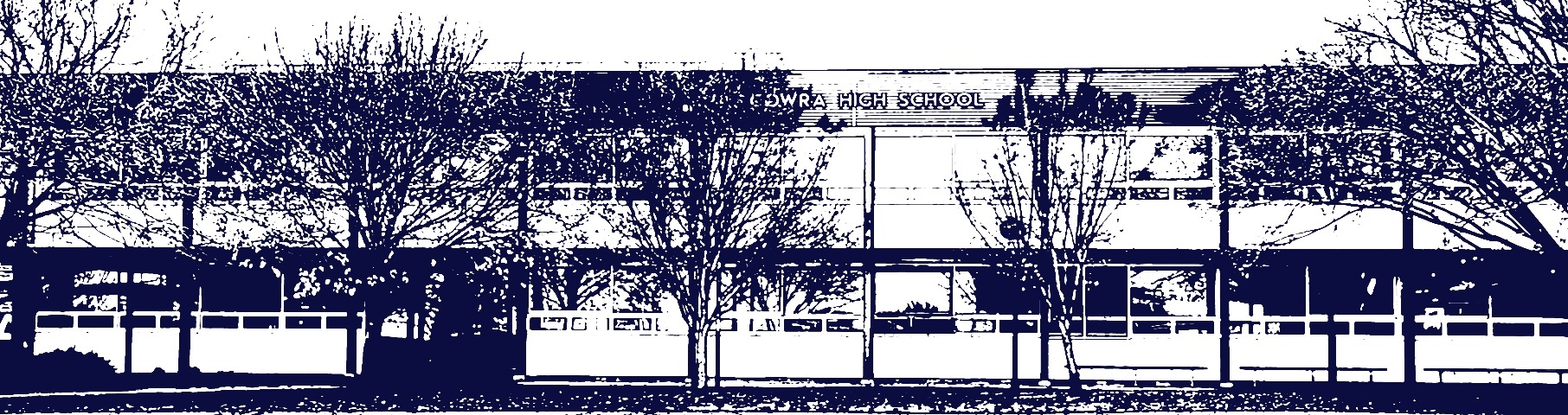 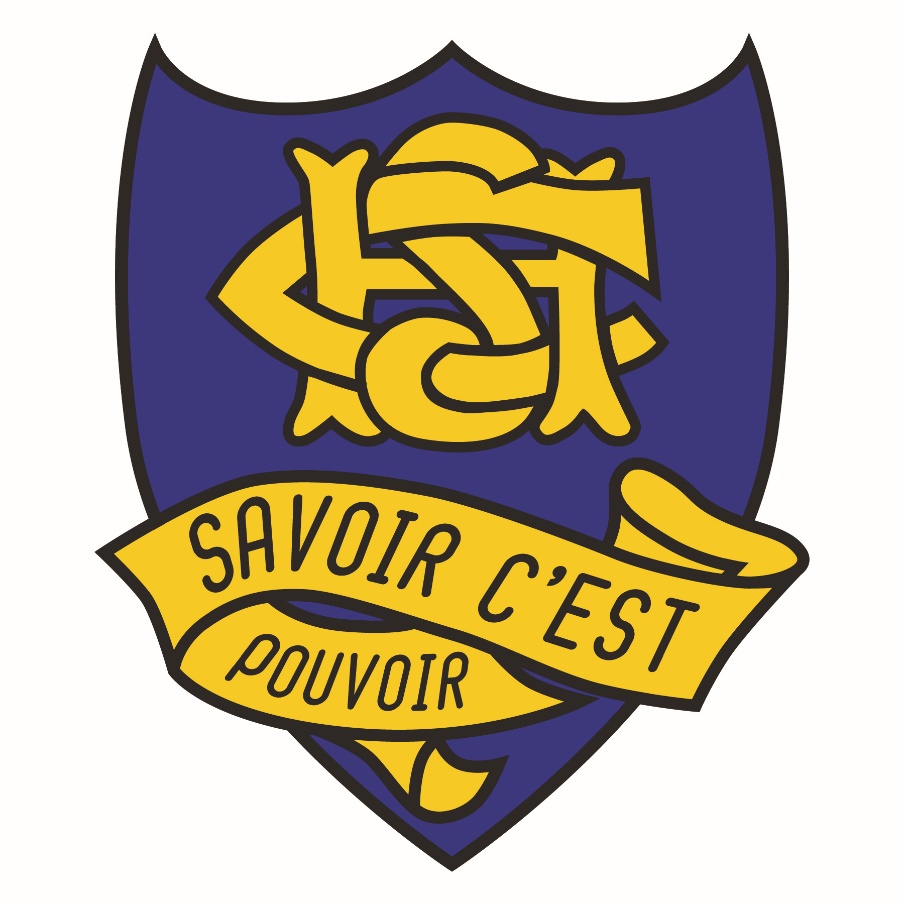 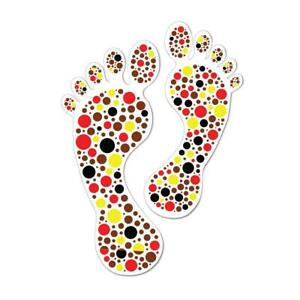 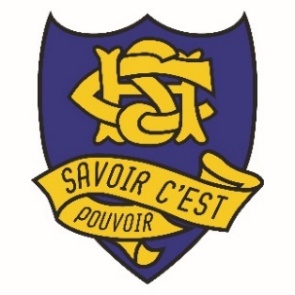 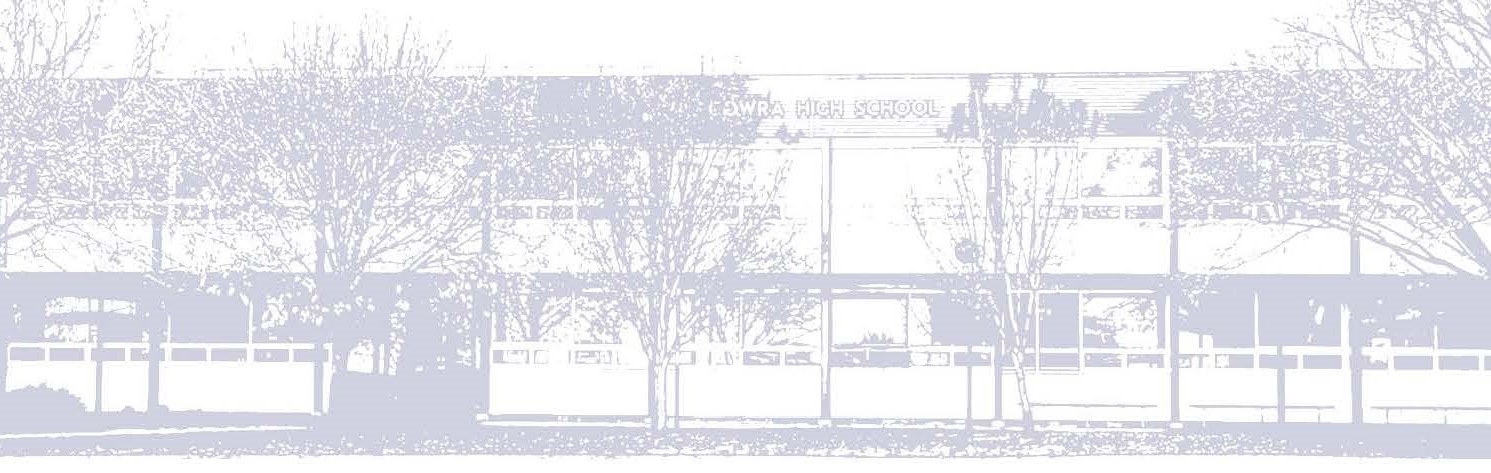 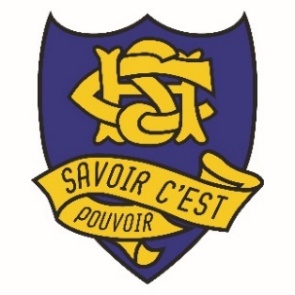 IntroductionDear Student,Cowra High School is proud of its high academic achievement and we look forward to working with each of you to achieve your potential in Stage 5.It is very important that you read this book carefully. It contains the guidelines and expectations for your school-based assessment tasks. The tasks will help form your final assessment for your Record of School Achievement (RoSA).The staff at Cowra High School are here to support you. Please seek assistance when you need it.My best wishes for the coming year. Work hard and achieve your potential. Remember our school vision “Through quality teaching, Cowra High School seeks to prepare students to fulfil their potential and pursue excellence in all fields of endeavour. We value culture and positive self-worth to empower students to lead purposeful lives, contributing to local and global communities to succeed in a dynamic world. We strive to provide a holistic and inclusive education for all learners, fostering resilience and creating curious, confident, respectful, responsible life-long learners”.Regards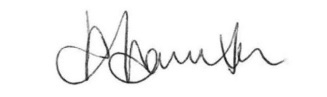 Helene HamiltonPrincipalWhat is ROSA?The Record of Student Achievement (or RoSA) is the formal credential awarded to eligible students who choose to leave school prior to receiving their HSC. Students will also be able to view and download a transcript of their achievements when applying for jobs or further education or training. To be eligible for a RoSA, students will need to have completed the mandatory requirements for Stage 5 (Years 9 and 10)What is the Record of Student Achievement (or RoSA)The RoSA is an electronic record of student achievements and includes:Grades for all the courses a student has completed up until the point they leave school – including those completed in Year 10, Year 11 or even Year 12Vocational courses and students’ vocational experiencesCitizenship and leadership achievements such as First Aid courses, community languages courses and Duke of Edinburgh awardsResults from optional on-line literacy and numeracy tests, with particular emphasis on work readiness, that students will be able to undertake twice a yearThere is no external examinations for the RoSA. All assessment is internal and based on work completed in Stage 5 (Years 9 and 10). Students will be required to submit assessment tasks as delivered by their schools. Teachers will then use marks from those assessments to allocate a grade for each student at the end of the course. Teachers will submit those grades to the NSW Educational Standards Authority (NESA) for inclusion on the RoSA.Student grades are based on the assessment tasks outlined in this document. These grades are based on the A - E Grade Scale and Course Performance Descriptors developed by NESA. Grades are given for individual achievement and are determined by the depth of knowledge and understanding and the range of skills that students demonstrate.What are the Requirements for the award of the RoSA?To meet the requirements of the RoSA in Stage 5 (Years 9 and 10), students are required to study both core courses and elective courses.Core Courses: All students must undertakeEnglishMathematicsScienceHuman Society and its Environment – History and GeographyPersonal Development, Health and Physical Education.Elective Courses: All Students must undertake at least 400 hours elective courses (studied in both Years 9 and 10).sWork RequirementsA student will be considered to have satisfactorily completed a course if, in the Principal's view, there is sufficient evidence that the student has:followed the course developed or endorsed by the Board; and applied themselves with diligence and sustained effort to the set tasks and experiences provided in the course by the school; andachieved some or all of the course outcomes.In all courses, students are required toSubmit all assessment tasks by the due dateMake a genuine attempt to complete course work – in class and homework activities;Attend regularly (a minimum of 85% attendance is expected)Where a student is not meeting these requirements in a particular course, a warning letter will be sent home informing parents that the student is at risk of receiving an N determination.If the student has not met all mandatory requirements by the end of Year 10, they will not be eligible to receive a RoSA in that year and may not be able to progress to Year 11 and 12.Cowra High School Assessment ProgramThe assessment requirements for each course are set out in the course syllabus. Cowra High School has developed an assessment program for each course offered, following these requirements. These programs are set out in this booklet and are designed to assist teachers to determine the final RoSA grade.Student ResponsibilitiesAttempt all work and submit work to an acceptable standard and in an appropriate formatSubmit assessment tasks on the due date, directly to the teacher, and sign a sheet of receipt, both when the task is distributed and when it is submitted. Under no circumstances should an assessment task be left on a teacher’s desk in their staffroom or classroomBe aware of the procedures to be followed if absent when a task is to be submitted, or completed in class, or when an extension is sought. (See Below)If absent from lesson(s) actively pursue whether an assessment task has been issued.Satisfactorily explain all full and partial absences from school and class.Present their own work – copying and pasting or writing someone else’s work (without acknowledging the source) is plagiarism and will result in a zero markAcknowledge all sources of information used, e.g. bibliographiesIllness/Misadventure and Consideration of Absence Applications by StudentsStudents who feel that their performance on the task has been affected by factors outside their control may wish to apply for special consideration. Students must formally apply by completing the Illness/Misadventure and/or Extension Application Form. The application form is available from a Deputy Principal. In the case of illness, a Doctors Certificate must accompany the application for illness and/or extension.Misadventure refers to any valid reason, other than illness, for not completing, submitting or being present for an assessment task. Documentary evidence should accompany the application for misadventure and/or extension.Consideration of absence can be sought for legitimate absences e.g. school sporting events that clash with in-class tests, important events, such as funerals.It is important to note that:Students must pursue the illness/misadventure process. There is no onus on the class teacher to instigate this process.Work submitted late without approval for illness/misadventure, extension of time, or consideration of absence will be marked, though a 10% deduction penalty per day will apply for each day that the task is late. If, after 5 days (from the original due date), the task has still not been submitted, a mark of zero will be awarded, andA NESA N determination warning letter will be sent to the student’s home address (See appendix D).If the illness/misadventure application is approved, the student will complete the set task or an alternate task as soon as can be arranged, preferably on the next school day, or, in exceptional circumstances, an estimate will be used based on assessment evidence.Process for seeking extension, consideration of absence or illness/misadventureIf the illness/misadventure. Consideration of absence or extension application is approved, the student will complete the set task or an alternate task as soon as can be arranged, preferably on the next school day, or an estimate will be used based on assessment evidence, or the school will use a mark based on a substitute task.  Any substitute task should:Be based on the same components or outcomes as the original taskTest or measure the same knowledge or skills as the original taskAs far as possible, be of comparable standard to the original taskBe assessed in the same manner as the original taskPractical tasks cannot usually be made up due to the nature of the tasks except in exceptional circumstances.Invalid reasons for illness/misadventure will result in a mark of zero ‘0’ for that task.Extension of Time Requested by StudentsNotice of foreseeable absences must be brought to the attention of the class teacher and subject Head Teacher so that negotiations can be made to set alternate dates/tasks.Students are permitted to submit tasks prior to the due date in these situations where this has been negotiated with the class teacher and Head Teacher. It is the student’s responsibility to plan around foreseeable absences.Students who cannot submit a task on or by the due date, for reasons beyond their control, can make a written application at least one week prior to the original due date on the Extension of Time (Appendix C) or Consideration of Absence form (Appendix A)Computer FailuresTechnical failures related to computing equipment will not constitute sufficient grounds for the granting of an extension. Students are expected to follow responsible practices in relation to the use of technologies, including the maintenance of reliable and up to date back up copies, allowing sufficient time to deal with potential technical failures and the retention of printed back-up copies. Where a computer/printer malfunction occurs the backup copy can be submitted. Preparation notes may be submitted to demonstrate student achievements, in the event of computer failure/malfunction.Submission of Non-Written TasksStudents must ensure that any disks, films or tapes are operable on standard school equipment. This must be checked before submission.Plagiarism and Internet CheatingWhere there is clear evidence of plagiarism in assessment tasks, students will receive a zero (0) for that task. Where direct quotes are used, these must be acknowledged by the appropriate use of quotation marks.Students who simply copy material from the Internet and present material as their own will receive zero (0) for that task.If a student fails to complete assessment tasks which contribute more than (in excess of) 50% of the available mark in any Board determined course, he/she will not have satisfactorily studied the course. In such circumstances an ‘N’ determination may be submitted for the course.Teacher ResponsibilitiesTeachers must:Follow the Assessment Schedule for their subjectProvide a sheet of receipt for the student to sign both when the task is distributed and when it is submittedGive students at least TWO WEEKS written notice for each assessment taskEnsure that absent students receive the information the next time the student attends the classNegotiate the necessary changes with the class when an assessment task must be rescheduled due to unforeseen circumstances.  The class will be informed in writing of any change. A minimum of two weeks’ notice will be given in writing if the date of a task is to be variedEnsure that the task is published on the school website for students and parents to accessEvery assessment task distributed to students will include the following information:Specific Question/s to answerMarking CriteriaOutcomes being assessedWeighting of the taskDate DueDate DistributedAssessment, School Reviews and Appeals to the BoardThere is no provision for a review of marks awarded for assessment tasks. Reviews are limited to the assessment process.In the event of an appeal or review, the only matters which NESA will consider are whether or not:The school’s assessment program conforms to the NESA requirementsAND/ORThe procedure used by the school for determining the final assessment mark conform to its stated assessment programAND/ORThere are computational or other clerical errors in the determination of the assessment markSCHOOL TERM DATES – 2022ASSESSMENT CALENDARSAssessment OverviewAboriginal Studies Assessment ScheduleAboriginal Studies Scope and SequenceThe scope and sequence covers the following content:Core 2: Aboriginal Sports Identities – 30 hoursAboriginal Enterprise and Organisations – 20 hoursAboriginal People and the Media – 20 hoursAboriginal Political and Legal Systems Arts – 20 hoursIntroduction to Aboriginal Autonomy – 10 hoursThe Historical concepts and skills content are integrated throughout the courseAgriculture Technology Assessment ScheduleAgriculture Technology Scope and SequenceThe scope and sequence covers the following content:Introduction to AgricultureAnimal Production 1Plant Production 2Agricultural Systems and ManagementPlant Production 2Animal Production 2Child Studies Assessment ScheduleChild Studies Scope and SequenceCommerce Assessment ScheduleCommerce Scope and SequenceBoth core topics must be studied. Between two and four option topics must be studied. • Consumer and Final Decisions – Core Topic – 20-25 indicative hours • The Economic and Business Environment – Core Topic – 20-25 indicative hours • Law in Action (School Developed Option) – Option Topic – 15-25 indicative hours • Promoting and Selling Topic – 15-25 indicative hours • Towards Independence or Investing – Option Topic – 15-25 indicative hoursDance Assessment ScheduleDance Scope and SequenceThe scope and sequence covers the following content: The Dance Syllabus is for students to experience, understand, value and enjoy dance as an artform through the interrelated study of the performance, composition and appreciation of dance. Students will develop knowledge, understanding and skills about dance as an artform through: Dance performance as a means of developing dance technique and performance quality to communicate ideas Dance composition as a means of creating and structuring movement to express and communicate ideas Dance appreciation as a means of describing and analysing dance as an expression of ideas within a social, cultural or historical context.Drama Assessment ScheduleDrama Scope and SequenceThe scope and sequence covers the following content:PlaybuildingDuologues and MonologuesDrama and TheatreContiki Tour of TheatreElective History Assessment ScheduleElective History Scope and SequenceThe scope and sequence cover the following subject areas• History, Heritage and Archaeology 25 hours • Thematic Study 25 hours • Medieval and Modern Societies: 25 hours • Thematic Study 2 25 hoursEngineering (STEM) Assessment ScheduleEngineering (STEM) Scope and SequenceThe scope and sequence covers the following content: • STEM Fundamentals • CAD/CAM • Motion • Design for SpaceEnglish Assessment ScheduleEnglish Scope and SequenceEnglish 10P Assessment ScheduleEnglish 10P Scope and SequenceFood Technology Assessment ScheduleFood Technology Scope and SequenceThe scope and sequence covers the following content: Food Trend Foods for Special Occasions Food Equity Food for Specific NeedsHistory and Geography Assessment ScheduleHistory and Geography Scope and SequenceThe following scope and sequence covers the following History content:Overview – 5 hoursSchool developed Option; The Holocaust – 13 hoursSchool developed Option; The Cowra Breakout – 13 hoursRights and Freedoms – 20 hoursThe following scope and sequence covers the following Geography content:Changing Places – 25 hoursHuman Wellbeing – 25 hoursIndustrial Technology Metals Assessment ScheduleIndustrial Technology Metals Scope and SequenceThe scope and sequence covers the following content:Core Metal 1 – 100 hoursIndustrial Technology Timber Assessment ScheduleIndustrial Technology Timber Scope and SequenceThe scope and sequence covers the following content:Core Unit Timber 1:   100 hoursInternational Studies Assessment ScheduleInternational Studies Scope and SequenceThe scope and sequence covers the following content:Core:  Understanding Culture and Diversity in Today’s World – 50 hoursOption 5:  Culture and TravelOption 9:  Culture and SportJapanese Assessment ScheduleJapanese Scope and SequenceThe scope and sequence covers the following content:MilestonesLearning a LanguageHealthy EatingShoppingHanging OutCity and CountrySchool TripsYear 11 PreparationMathematics 5.1 Assessment ScheduleMathematics 5.1 Scope and SequenceThe scope and sequence covers the following content:Number and Algebra – 53 hoursMeasurement and Geometry – 32 hoursStatistics and Probability – 28 hoursMathematics 5.2 Assessment ScheduleMathematics 5.2 Scope and SequenceThe following scope and sequence covers the following content:Number and Algebra – 74 hoursMeasurement and Geometry – 21 hoursStatistics and Probability – 28 hoursMathematics 5.3 Assessment ScheduleMathematics 5.3 Scope and SequenceThe scope and sequence covers the following content: Number and Algebra – 81 hours • Measurement and Geometry – 7 hours • Statistics and Probability – 42 hoursMusic Assessment ScheduleMusic Scope and SequenceThe scope and sequence covers the following content:Australian MusicJazz and Blues MusicMusic for Small EnsemblesPhysical Activity and Sports Studies (PASS) Assessment SchedulePhysical and Sports Studies (PASS) Scope and SequenceThe scope and sequence covers the following content:Technology, Participation and PerformanceFundamentals of Movement Skill DevelopmentBody Systems and Energy for Physical ActivityAustralia’s Sporting IdentityPersonal Development, Health & Physical Education (PDHPE) Assessment SchedulePersonal Development, Health & Physical Education (PDHPE) Scope and SequenceThe scope and sequence covers the following content:Students evaluate a broad range of factors that shape identity and have an impact on young people’s health decisions, behaviours and actions. They plan and evaluate strategies and interventions and advocate for their own and others’ health, safety and wellbeing. Students investigate the impact of changes and transitions on relationships. They assess their capacity to consider and respond positively to challenges and how they can contribute to caring, inclusive and respectful relationships. Students reflect on emotional responses in a variety of situations and demonstrate protective skills to promote health, safety and wellbeing and manage complex situations. They design and implement actions to enhance and support their own and others’ fitness levels and participation in a lifetime of physical activity. Students use movement to satisfy personal needs and interests. They participate in movement experiences with persistence as they compose, perform and appraise movement in various contexts. Students refine and apply movement skills and movement concepts to compose and perform innovative sequences. In response to unpredictable situations they work alone and collaboratively to design and apply creative solutions to movement challenges. Students apply and transfer movement concepts, skills, strategies and tactics to new and challenging situations. They use criteria to make judgements about and refine their own and others’ specialised movement skills and performances. Students describe the impact of biomechanical factors on skill development and performance. Students demonstrate leadership, fair play and cooperation across a range of movement contexts. They adopt a variety of roles such as a leader, mentor, official, coach and team member to support and encourage the involvement of others.Photography, Video & Digital Media Assessment SchedulePhotography, Video & Digital Media Scope and SequenceScience Assessment ScheduleScience Scope and SequenceThe scope and sequence covers the following contentChemistryGenetics and EvolutionMotionRenewable EnergyIndependent Research Project (science skills)Mars Colony (natural resources)Visual Arts Assessment ScheduleVisual Arts Scope and SequenceAThe student has an extensive knowledge and understanding of the content and can readily apply this knowledge. In addition, the student has achieved a very high level of competence in the processes and skills and can apply these skills to new situations.BThe student has a thorough knowledge and understanding of the content and a high level of competence in the processes and skills. In addition, the student is able to apply this knowledge and these skills to most situations.CThe student has a sound knowledge and understanding of the main areas of content and has achieved an adequate level of competence in the processes and skills.DThe student has a basic knowledge and understanding of the content and has achieved a limited level of competence in the processes and skills.EThe student has an elementary knowledge and understanding in few areas of the content and has achieved very limited competence in some of the processes and skills.Term 1 – 202228 January 2022 – 8 April 2022 (11 weeks)Term 2 – 202226 April 2022 – 1 July 2022 (10 weeks)Term 3 – 202218 July 2022 – 23 September 2022 (10 weeks)Term 4 – 202210 October 2022 – 19 December 2022 (11 weeks)YEAR 10 ASSESSMENT CALENDARTERM 1, 2022YEAR 10 ASSESSMENT CALENDARTERM 1, 2022YEAR 10 ASSESSMENT CALENDARTERM 1, 2022YEAR 10 ASSESSMENT CALENDARTERM 1, 2022WEEKSUBJECTASSESSMENTDATE128 January231 January37 February414 February521 February628 February77 March8History/GeographyPhotography, Video & Digital MediaCowra POW Research Task/Changing Places TaskResearch Task14 March9Child StudiesCommerceFood TechnologyIndustrial Technology TimberJapaneseMathematics ScienceResearch TaskConsumer & Financial DecisionsPractical TaskIntroduction Joinery Project/PracticalTopic Test – Learning a LanguageIn-Class TestChemistry Task Assessment21 March10Aboriginal StudiesAgricultureDanceDramaElective HistoryEngineering (STEM)Industrial Technology MetalsInternational StudiesMusicPASSPDHPEResearch TaskProduction ResearchResearch & Practical Oral PresentationPlaybuilding Group PerformanceResearch TaskProject 1Practical Project FolioReport and ReflectionAustralian Music: Performance of Own ChoicePractical Demonstration and ReflectionResearch Task28 March11EnglishEssay4 AprilYEAR 10 ASSESSMENT CALENDARTERM 2, 2022YEAR 10 ASSESSMENT CALENDARTERM 2, 2022YEAR 10 ASSESSMENT CALENDARTERM 2, 2022YEAR 10 ASSESSMENT CALENDARTERM 2, 2022WeekSubjectAssessmentDate126 April22 May39 May4ScienceTest - Genetics16 May5Aboriginal StudiesCommerceDanceHistory/GeographyInternational StudiesMusicPASSPDHPEVisual ArtsResearch Task-Enterprise and OrganisationsEconomic & Business EnvironmentPractical DemonstrationRights & Freedoms Source Task/Human Wellbeing TaskResearch MethodologyAural AssignmentMovement Skill and Performance In-Class TaskPractical Demonstration and Self-EvaluationPainting and VAPD23 May6AgricultureChild StudiesDramaElective HistoryFood TechnologyIndustrial Technology MetalsMathematics Photography, Video & Digital MediaSemester 1 ExaminationCase Study TaskDuologues Scripted PerformanceResearch Task PresentationResearch TaskIndustry ResearchAssignment/Investigation TaskDigital Tradition-Portfolio of Work and Digitally developed Weebly website30 May7Industrial Technology TimberJewellery Box Project/Complete Folio6 June8JapaneseTopic Test Role-Play - Shopping13 June920 June10Engineering (STEM)EnglishProject 2Feature Article27 JuneYEAR 10 ASSESSMENT CALENDARTERM 3, 2022YEAR 10 ASSESSMENT CALENDARTERM 3, 2022YEAR 10 ASSESSMENT CALENDARTERM 3, 2022YEAR 10 ASSESSMENT CALENDARTERM 3, 2022WeekSubjectAssessmentDate118 July225 July31 August48 August5DramaMusicDrama and Theatre Performance EssayComposition 15 August6Visual ArtsCeramic Pot, VAPD and Written Analysis22 August7ScienceIndependent Research Project29 August8Aboriginal StudiesChild StudiesDanceElective HistoryHistory/GeographyIndustrial Technology TimberInternational StudiesJapaneseWritten Report-People and the MediaTake-home TaskResearch/Written In-class TaskResearch Task EssayChanging Places Task/POW Research TaskTimber Conversion/Timber Sheet Technology TaskMini PIP Oral ExaminationTopic Test Speech – City and Country5 September9AgricultureCommerceFood TechnologyMathematics Plant Production ResearchLaw in ActionPractical TaskIn-Class Test12 September10Engineering (STEM)EnglishIndustrial Technology MetalsPASSPDHPEProject 3Speech Character PresentationPractical Project and Theory ComponentPractical Demonstration and In-Class TaskPractical Demonstration and Peer Evaluation19 SeptemberYEAR 10 ASSESSMENT CALENDARTERM 4, 2022YEAR 10 ASSESSMENT CALENDARTERM 4, 2022YEAR 10 ASSESSMENT CALENDARTERM 4, 2022YEAR 10 ASSESSMENT CALENDARTERM 4, 2022WeekSubjectAssessmentDate110 October217 October3DramaMonologue Individual Performance24 October4Photography, Video & Digital MediaVisual ArtsWritten Reflection & Collection of Works2D Collection of Works31 October5Aboriginal StudiesAgricultureChild StudiesCommerceDanceElective HistoryEngineering (STEM)EnglishHistory/GeographyIndustrial Technology MetalsInternational StudiesJapaneseMathematics MusicPASSPDHPEScienceVisual ArtsFinal Examination-Political and Legal SystemsEnd of course ExaminationYearly ExaminationPromoting & SellingPractical DemonstrationFinal ExaminationProject 4Examination Short Answers & Essay on PoetryRights & Freedoms Source Task/Human Wellbeing TaskYearly ExaminationMini PIP In-class and Take-homeYearly Examination – all skillsFinal ExaminationYearly Performance and ExaminationYearly ExaminationPractical Demonstration and Self-Evaluation and Yearly ExaminationYearly ExaminationYearly Examination7 November6Food TechnologyIndustrial Technology TimberExaminationLathe Project/Practical Joinery Examination14 November721 November828 November95 December1012 December1119 DecemberComponentTask 1Task 2Task 3Task 4Weighting %ComponentResearch Task-Aboriginal Sports Identities (Core 2)Research Task-Aboriginal Enterprise and OrganisationsWritten Report-Aboriginal People and the MediaFinal Examination-Political and Legal SystemsWeighting %ComponentTerm 1 Week 10Term 2 Week 5Term 3 Week 8Term 4 Week 5Weighting %ComponentOutcomes assessed5.1, 5.2, 5.3, 5.4, 5.6, 5.7, 5.8, 5.9, 5.10, 5.11Outcomes assessed5.1, 5.4, 5.5, 5.6, 5.7, 5.8, 5.9, 5.10, 5.11Outcomes assessed5.1, 5.2, 5.3, 5.4, 5.7, 5.8, 5.10, 5.11Outcomes assessed5.1, 5.2, 5.3, 5.4, 5.5, 5.6, 5.7, 5.8, 5.9Weighting %Total %25252525100Term 1Week 1Week 2Week 3Week 4Week 5Week 6Week 7Week 8Week 9Week 10Week 11Term 1Core 2:  Aboriginal Sports IdentitiesCore 2:  Aboriginal Sports IdentitiesCore 2:  Aboriginal Sports IdentitiesCore 2:  Aboriginal Sports IdentitiesCore 2:  Aboriginal Sports IdentitiesCore 2:  Aboriginal Sports IdentitiesCore 2:  Aboriginal Sports IdentitiesCore 2:  Aboriginal Sports IdentitiesCore 2:  Aboriginal Sports IdentitiesCore 2:  Aboriginal Sports IdentitiesCore 2:  Aboriginal Sports IdentitiesCore 2:  Aboriginal Sports IdentitiesTerm 1Assessment Task 1:  Research Task, 25%  Due: Week 10Assessment Task 1:  Research Task, 25%  Due: Week 10Assessment Task 1:  Research Task, 25%  Due: Week 10Assessment Task 1:  Research Task, 25%  Due: Week 10Assessment Task 1:  Research Task, 25%  Due: Week 10Assessment Task 1:  Research Task, 25%  Due: Week 10Assessment Task 1:  Research Task, 25%  Due: Week 10Assessment Task 1:  Research Task, 25%  Due: Week 10Assessment Task 1:  Research Task, 25%  Due: Week 10Assessment Task 1:  Research Task, 25%  Due: Week 10Assessment Task 1:  Research Task, 25%  Due: Week 10Assessment Task 1:  Research Task, 25%  Due: Week 10Term 15.1, 5.2, 5.3, 5.4, 5.6, 5.7, 5.8, 5.9, 5.10, 5.115.1, 5.2, 5.3, 5.4, 5.6, 5.7, 5.8, 5.9, 5.10, 5.115.1, 5.2, 5.3, 5.4, 5.6, 5.7, 5.8, 5.9, 5.10, 5.115.1, 5.2, 5.3, 5.4, 5.6, 5.7, 5.8, 5.9, 5.10, 5.115.1, 5.2, 5.3, 5.4, 5.6, 5.7, 5.8, 5.9, 5.10, 5.115.1, 5.2, 5.3, 5.4, 5.6, 5.7, 5.8, 5.9, 5.10, 5.115.1, 5.2, 5.3, 5.4, 5.6, 5.7, 5.8, 5.9, 5.10, 5.115.1, 5.2, 5.3, 5.4, 5.6, 5.7, 5.8, 5.9, 5.10, 5.115.1, 5.2, 5.3, 5.4, 5.6, 5.7, 5.8, 5.9, 5.10, 5.115.1, 5.2, 5.3, 5.4, 5.6, 5.7, 5.8, 5.9, 5.10, 5.115.1, 5.2, 5.3, 5.4, 5.6, 5.7, 5.8, 5.9, 5.10, 5.115.1, 5.2, 5.3, 5.4, 5.6, 5.7, 5.8, 5.9, 5.10, 5.11Term 2Week 1Week 2Week 3Week 4Week 5Week 6Week 7Week 8Week 9Week 10Term 2Core 2: Aboriginal Sports IdentitiesCore 2: Aboriginal Sports IdentitiesAboriginal Enterprise and OrganisationsAboriginal Enterprise and OrganisationsAboriginal Enterprise and OrganisationsAboriginal Enterprise and OrganisationsAboriginal Enterprise and OrganisationsAboriginal Enterprise and OrganisationsAboriginal Enterprise and OrganisationsAboriginal Enterprise and OrganisationsTerm 2Assessment Task 2:  Research Task, 25%  Due: Week 5Assessment Task 2:  Research Task, 25%  Due: Week 5Assessment Task 2:  Research Task, 25%  Due: Week 5Assessment Task 2:  Research Task, 25%  Due: Week 5Assessment Task 2:  Research Task, 25%  Due: Week 5Assessment Task 2:  Research Task, 25%  Due: Week 5Assessment Task 2:  Research Task, 25%  Due: Week 5Assessment Task 2:  Research Task, 25%  Due: Week 5Term 25.1, 5.4, 5.5, 5.6, 5.7, 5.8, 5.9, 5.10, 5.115.1, 5.4, 5.5, 5.6, 5.7, 5.8, 5.9, 5.10, 5.115.1, 5.4, 5.5, 5.6, 5.7, 5.8, 5.9, 5.10, 5.115.1, 5.4, 5.5, 5.6, 5.7, 5.8, 5.9, 5.10, 5.115.1, 5.4, 5.5, 5.6, 5.7, 5.8, 5.9, 5.10, 5.115.1, 5.4, 5.5, 5.6, 5.7, 5.8, 5.9, 5.10, 5.115.1, 5.4, 5.5, 5.6, 5.7, 5.8, 5.9, 5.10, 5.115.1, 5.4, 5.5, 5.6, 5.7, 5.8, 5.9, 5.10, 5.11Term 3Week 1Week 2Week 3Week 4Week 5Week 6Week 7Week 8Week 9Week 10Term 3Aboriginal People and the MediaAboriginal People and the MediaAboriginal People and the MediaAboriginal People and the MediaAboriginal People and the MediaAboriginal People and the MediaAboriginal People and the MediaAboriginal People and the MediaAboriginal Political and Legal SystemsAboriginal Political and Legal SystemsAboriginal Political and Legal SystemsTerm 3Assessment Task 3: Written Report, 25%. Due: Week 8Assessment Task 3: Written Report, 25%. Due: Week 8Assessment Task 3: Written Report, 25%. Due: Week 8Assessment Task 3: Written Report, 25%. Due: Week 8Assessment Task 3: Written Report, 25%. Due: Week 8Assessment Task 3: Written Report, 25%. Due: Week 8Assessment Task 3: Written Report, 25%. Due: Week 8Assessment Task 3: Written Report, 25%. Due: Week 8Term 35.4, 5.6, 5.7, 5.8, 5.10, 5.115.4, 5.6, 5.7, 5.8, 5.10, 5.115.4, 5.6, 5.7, 5.8, 5.10, 5.115.4, 5.6, 5.7, 5.8, 5.10, 5.115.4, 5.6, 5.7, 5.8, 5.10, 5.115.4, 5.6, 5.7, 5.8, 5.10, 5.115.4, 5.6, 5.7, 5.8, 5.10, 5.115.4, 5.6, 5.7, 5.8, 5.10, 5.115.1, 5.2, 5.3, 5.4, 5.7, 5.8, 5.10, 5.115.1, 5.2, 5.3, 5.4, 5.7, 5.8, 5.10, 5.115.1, 5.2, 5.3, 5.4, 5.7, 5.8, 5.10, 5.11Term 4Week 1Week 2Week 3Week 4Week 5Week 6Week 7Week 8Week 9Week 10Term 4Political and Legal cont.Political and Legal cont.Political and Legal cont.Political and Legal cont.Political and Legal cont.Political and Legal cont.Introduction to Aboriginal AutonomyIntroduction to Aboriginal AutonomyIntroduction to Aboriginal AutonomyIntroduction to Aboriginal AutonomyTerm 4Assessment Task 4: Final Examination, 25%. Week 5Assessment Task 4: Final Examination, 25%. Week 5Assessment Task 4: Final Examination, 25%. Week 5Assessment Task 4: Final Examination, 25%. Week 5Assessment Task 4: Final Examination, 25%. Week 5Assessment Task 4: Final Examination, 25%. Week 5Term 45.1, 5.2, 5.3, 5.4, 5.7, 5.8, 5.10, 5.115.1, 5.2, 5.3, 5.4, 5.7, 5.8, 5.10, 5.115.1, 5.2, 5.3, 5.4, 5.7, 5.8, 5.10, 5.115.1, 5.2, 5.3, 5.4, 5.7, 5.8, 5.10, 5.115.1, 5.2, 5.3, 5.4, 5.7, 5.8, 5.10, 5.115.1, 5.2, 5.3, 5.4, 5.7, 5.8, 5.10, 5.115.1, 5.2, 5.3, 5.4, 5.5, 5.6, 5.7, 5.8, 5.95.1, 5.2, 5.3, 5.4, 5.5, 5.6, 5.7, 5.8, 5.95.1, 5.2, 5.3, 5.4, 5.5, 5.6, 5.7, 5.8, 5.95.1, 5.2, 5.3, 5.4, 5.5, 5.6, 5.7, 5.8, 5.9The aim of the Agricultural Technology is to develop students’ knowledge and understanding of agricultural enterprises and the practices and skills required to produce plant and animal products. Students develop skills in the effective management of sustainable production and marketing practices that are environmentally and socially responsible.The aim of the Agricultural Technology is to develop students’ knowledge and understanding of agricultural enterprises and the practices and skills required to produce plant and animal products. Students develop skills in the effective management of sustainable production and marketing practices that are environmentally and socially responsible.The aim of the Agricultural Technology is to develop students’ knowledge and understanding of agricultural enterprises and the practices and skills required to produce plant and animal products. Students develop skills in the effective management of sustainable production and marketing practices that are environmentally and socially responsible.The aim of the Agricultural Technology is to develop students’ knowledge and understanding of agricultural enterprises and the practices and skills required to produce plant and animal products. Students develop skills in the effective management of sustainable production and marketing practices that are environmentally and socially responsible.The aim of the Agricultural Technology is to develop students’ knowledge and understanding of agricultural enterprises and the practices and skills required to produce plant and animal products. Students develop skills in the effective management of sustainable production and marketing practices that are environmentally and socially responsible.The aim of the Agricultural Technology is to develop students’ knowledge and understanding of agricultural enterprises and the practices and skills required to produce plant and animal products. Students develop skills in the effective management of sustainable production and marketing practices that are environmentally and socially responsible.ComponentTask 1Task 2Task 3Task 4Weighting %Animal Production ResearchSemester 1 ExaminationPlant ProductionResearchEnd of Course ExaminationTerm 1 Week 10Term 2 Week 6Term 3 Week 9Term 4 Week 5Outcomes assessed5.1; 5.4; 5.5; 5.6; 5.12; 5.13Outcomes assessed5.2; 5.3; 5.6; 5.8.Outcomes assessed5.1; 5.4; 5.5; 5.7; 5.9; 5.10; 5.11; 5.12; 5.14.Outcomes assessed5.1; 5.2; 5.3; 5.6; 5.7; 5.8; 5.9Knowledge & Understanding52052050Skills1510151050Total %20302030100Term 1Week 1Week 2Week 3Week 4Week 5Week 6Week 7Week 8Week 9Week 10Week 11Term 1Unit 1: Introduction to AgricultureUnit 1: Introduction to AgricultureUnit 1: Introduction to AgricultureUnit 1: Introduction to AgricultureUnit 1: Introduction to AgricultureUnit 2: Animal ProductionUnit 2: Animal ProductionUnit 2: Animal ProductionUnit 2: Animal ProductionUnit 2: Animal ProductionTerm 1Assessment Task 1: Animal Production Report  20%  Due: Term 1, Week 10Assessment Task 1: Animal Production Report  20%  Due: Term 1, Week 10Assessment Task 1: Animal Production Report  20%  Due: Term 1, Week 10Assessment Task 1: Animal Production Report  20%  Due: Term 1, Week 10Assessment Task 1: Animal Production Report  20%  Due: Term 1, Week 10Assessment Task 1: Animal Production Report  20%  Due: Term 1, Week 10Assessment Task 1: Animal Production Report  20%  Due: Term 1, Week 10Assessment Task 1: Animal Production Report  20%  Due: Term 1, Week 10Assessment Task 1: Animal Production Report  20%  Due: Term 1, Week 10Assessment Task 1: Animal Production Report  20%  Due: Term 1, Week 10Term 1AG5-1. AG5-2, AG5-3, AG5-4, AG5-13, AG5-14AG5-1. AG5-2, AG5-3, AG5-4, AG5-13, AG5-14AG5-1. AG5-2, AG5-3, AG5-4, AG5-13, AG5-14AG5-1. AG5-2, AG5-3, AG5-4, AG5-13, AG5-14AG5-1. AG5-2, AG5-3, AG5-4, AG5-13, AG5-14AG5-5, AG5-6, AG5-8, AG5-9, AG5-1, AG5-12, AG5-13, AG5-14AG5-5, AG5-6, AG5-8, AG5-9, AG5-1, AG5-12, AG5-13, AG5-14AG5-5, AG5-6, AG5-8, AG5-9, AG5-1, AG5-12, AG5-13, AG5-14AG5-5, AG5-6, AG5-8, AG5-9, AG5-1, AG5-12, AG5-13, AG5-14AG5-5, AG5-6, AG5-8, AG5-9, AG5-1, AG5-12, AG5-13, AG5-14Term 2Week 1Week 2Week 3Week 4Week 5Week 6Week 7Week 8Week 9Week 10Term 2Unit 2: Animal Production 1 continuedUnit 2: Animal Production 1 continuedUnit 2: Animal Production 1 continuedUnit 2: Animal Production 1 continuedUnit 2: Animal Production 1 continuedUnit 3: Plant Production 1Unit 3: Plant Production 1Unit 3: Plant Production 1Unit 3: Plant Production 1Unit 3: Plant Production 1Term 2Assessment Task 2: Exam  30%  Due:  Term 2, Week 6Assessment Task 2: Exam  30%  Due:  Term 2, Week 6Assessment Task 2: Exam  30%  Due:  Term 2, Week 6Assessment Task 2: Exam  30%  Due:  Term 2, Week 6Assessment Task 2: Exam  30%  Due:  Term 2, Week 6Assessment Task 2: Exam  30%  Due:  Term 2, Week 6Assessment Task 2: Exam  30%  Due:  Term 2, Week 6Assessment Task 2: Exam  30%  Due:  Term 2, Week 6Assessment Task 2: Exam  30%  Due:  Term 2, Week 6Assessment Task 2: Exam  30%  Due:  Term 2, Week 6Term 2AG5-5, AG5-6, AG5-8, AG5-9, AG5-11, AG5-12, AG5-13, AG5-14AG5-5, AG5-6, AG5-8, AG5-9, AG5-11, AG5-12, AG5-13, AG5-14AG5-5, AG5-6, AG5-8, AG5-9, AG5-11, AG5-12, AG5-13, AG5-14AG5-5, AG5-6, AG5-8, AG5-9, AG5-11, AG5-12, AG5-13, AG5-14AG5-5, AG5-6, AG5-8, AG5-9, AG5-11, AG5-12, AG5-13, AG5-14AG5-5, AG5-7, AG5-8, AG5-9, AG5-10, 1AG5-11, AG5-12, AG5-13, AG5- 14AG5-5, AG5-7, AG5-8, AG5-9, AG5-10, 1AG5-11, AG5-12, AG5-13, AG5- 14AG5-5, AG5-7, AG5-8, AG5-9, AG5-10, 1AG5-11, AG5-12, AG5-13, AG5- 14AG5-5, AG5-7, AG5-8, AG5-9, AG5-10, 1AG5-11, AG5-12, AG5-13, AG5- 14AG5-5, AG5-7, AG5-8, AG5-9, AG5-10, 1AG5-11, AG5-12, AG5-13, AG5- 14Term 3Week 1Week 2Week 3Week 4Week 5Week 5Week 6Week 7Week 8Week 9Week 10Term 3Unit 3: Plant Production 1 continuedUnit 3: Plant Production 1 continuedUnit 3: Plant Production 1 continuedUnit 3: Plant Production 1 continuedUnit 3: Plant Production 1 continuedUnit 4: Agricultural Systems and ManagementUnit 4: Agricultural Systems and ManagementUnit 4: Agricultural Systems and ManagementUnit 4: Agricultural Systems and ManagementUnit 4: Agricultural Systems and ManagementUnit 4: Agricultural Systems and ManagementTerm 3Assessment Task 3: Research Task  20%  Due: Term 3, Week 9Assessment Task 3: Research Task  20%  Due: Term 3, Week 9Assessment Task 3: Research Task  20%  Due: Term 3, Week 9Assessment Task 3: Research Task  20%  Due: Term 3, Week 9Assessment Task 3: Research Task  20%  Due: Term 3, Week 9Assessment Task 3: Research Task  20%  Due: Term 3, Week 9Assessment Task 3: Research Task  20%  Due: Term 3, Week 9Assessment Task 3: Research Task  20%  Due: Term 3, Week 9Assessment Task 3: Research Task  20%  Due: Term 3, Week 9Assessment Task 3: Research Task  20%  Due: Term 3, Week 9Assessment Task 3: Research Task  20%  Due: Term 3, Week 9Term 3AG5-5, AG5-6, AG5-8, AG5-9, AG5-11, AG5-12, AG5-13, AG5-14AG5-5, AG5-6, AG5-8, AG5-9, AG5-11, AG5-12, AG5-13, AG5-14AG5-5, AG5-6, AG5-8, AG5-9, AG5-11, AG5-12, AG5-13, AG5-14AG5-5, AG5-6, AG5-8, AG5-9, AG5-11, AG5-12, AG5-13, AG5-14AG5-5, AG5-6, AG5-8, AG5-9, AG5-11, AG5-12, AG5-13, AG5-14AG5-1, AG5-2, AG5-3, AG5-4, AG5-5, AG5-11, AG5-13, AG5-14AG5-1, AG5-2, AG5-3, AG5-4, AG5-5, AG5-11, AG5-13, AG5-14AG5-1, AG5-2, AG5-3, AG5-4, AG5-5, AG5-11, AG5-13, AG5-14AG5-1, AG5-2, AG5-3, AG5-4, AG5-5, AG5-11, AG5-13, AG5-14AG5-1, AG5-2, AG5-3, AG5-4, AG5-5, AG5-11, AG5-13, AG5-14AG5-1, AG5-2, AG5-3, AG5-4, AG5-5, AG5-11, AG5-13, AG5-14Term 4Week 1Week 2Week 3Week 4Week 5Week 5Week 6Week 6Week 7Week 8Week 9Week 10Term 4Unit 5: Plant Production 2Unit 5: Plant Production 2Unit 5: Plant Production 2Unit 5: Plant Production 2Unit 5: Plant Production 2Unit 6: Animal Production 2Unit 6: Animal Production 2Unit 6: Animal Production 2Unit 6: Animal Production 2Unit 6: Animal Production 2Unit 6: Animal Production 2Unit 6: Animal Production 2Term 4Assessment Task 4:  Yearly Exam 30%  Due: Term 4, Week 5Assessment Task 4:  Yearly Exam 30%  Due: Term 4, Week 5Assessment Task 4:  Yearly Exam 30%  Due: Term 4, Week 5Assessment Task 4:  Yearly Exam 30%  Due: Term 4, Week 5Assessment Task 4:  Yearly Exam 30%  Due: Term 4, Week 5Assessment Task 4:  Yearly Exam 30%  Due: Term 4, Week 5Assessment Task 4:  Yearly Exam 30%  Due: Term 4, Week 5Assessment Task 4:  Yearly Exam 30%  Due: Term 4, Week 5Assessment Task 4:  Yearly Exam 30%  Due: Term 4, Week 5Assessment Task 4:  Yearly Exam 30%  Due: Term 4, Week 5Assessment Task 4:  Yearly Exam 30%  Due: Term 4, Week 5Assessment Task 4:  Yearly Exam 30%  Due: Term 4, Week 5Term 4AG5-5, AG5-8, AG5-9, AG5-12, AG5-13, AG5-14AG5-5, AG5-8, AG5-9, AG5-12, AG5-13, AG5-14AG5-5, AG5-8, AG5-9, AG5-12, AG5-13, AG5-14AG5-5, AG5-8, AG5-9, AG5-12, AG5-13, AG5-14AG5-5, AG5-8, AG5-9, AG5-12, AG5-13, AG5-14AG5-5, AG5-8, AG5-9, AG5-12, AG5-13, AG5-14AG5-5, AG5-8, AG5-9, AG5-12, AG5-13, AG5-14AG5-7, AG5-8, AG5-9, AG5-10, AG5-12, AG5-13, AG5-14AG5-7, AG5-8, AG5-9, AG5-10, AG5-12, AG5-13, AG5-14AG5-7, AG5-8, AG5-9, AG5-10, AG5-12, AG5-13, AG5-14AG5-7, AG5-8, AG5-9, AG5-10, AG5-12, AG5-13, AG5-14AG5-7, AG5-8, AG5-9, AG5-10, AG5-12, AG5-13, AG5-14Course Overview:The aim of the Child Studies Content Endorsed Course Years 7–10 Syllabus is to develop in students the knowledge, understanding and skills to positively influence the wellbeing and development of children in the critical early years (0–8 years) in a range of settings and contextsCourse Overview:The aim of the Child Studies Content Endorsed Course Years 7–10 Syllabus is to develop in students the knowledge, understanding and skills to positively influence the wellbeing and development of children in the critical early years (0–8 years) in a range of settings and contextsCourse Overview:The aim of the Child Studies Content Endorsed Course Years 7–10 Syllabus is to develop in students the knowledge, understanding and skills to positively influence the wellbeing and development of children in the critical early years (0–8 years) in a range of settings and contextsCourse Overview:The aim of the Child Studies Content Endorsed Course Years 7–10 Syllabus is to develop in students the knowledge, understanding and skills to positively influence the wellbeing and development of children in the critical early years (0–8 years) in a range of settings and contextsCourse Overview:The aim of the Child Studies Content Endorsed Course Years 7–10 Syllabus is to develop in students the knowledge, understanding and skills to positively influence the wellbeing and development of children in the critical early years (0–8 years) in a range of settings and contextsCourse Overview:The aim of the Child Studies Content Endorsed Course Years 7–10 Syllabus is to develop in students the knowledge, understanding and skills to positively influence the wellbeing and development of children in the critical early years (0–8 years) in a range of settings and contextsCourse Overview:The aim of the Child Studies Content Endorsed Course Years 7–10 Syllabus is to develop in students the knowledge, understanding and skills to positively influence the wellbeing and development of children in the critical early years (0–8 years) in a range of settings and contextsComponentTask 1Task 2Task 3Task 4Weighting %ComponentResearch TaskCase Study TaskTake Home TaskYearly ExaminationWeighting %ComponentTerm 1 Week 9Term 2 Week 6Term 3 Week 8Term 4 Week 5Weighting %ComponentOutcomes assessedCS5-2, CS5-4, CS5-5, CS5-8, CS5-9, CS5-11Outcomes assessedCS5-2, CS5-5, CS5-8, CS5-9, CS5-11, CS5-12Outcomes assessedCS5-3, CS5-4, CS5-5, CS5-8, CS5-9Outcomes assessedCS5-3, CS5-5, CS5-7, CS5-8, CS5-9, CS5-10Weighting %Knowledge, understanding and skills1510151050Values and attitudes1015101550Total %25252525100Term 1Week 1Week 2Week 3Week 4Week 5Week 5Week 6Week 6Week 7Week 8Week 9Week 10Week 11Title and DescriptionDiscovering self through play-based learning (25 hours) Students develop an understanding of play-based learning and its benefits to the child. They examine play-based learning environments and activities and describe how childcare services can play an active role in increasing the knowledge and appreciation of cultural diversity. Students explore how childcare services can engage with Aboriginal and/or Torres Strait Islander communities to improve cultural understanding and appreciation and provide enrichment activities for all children.Discovering self through play-based learning (25 hours) Students develop an understanding of play-based learning and its benefits to the child. They examine play-based learning environments and activities and describe how childcare services can play an active role in increasing the knowledge and appreciation of cultural diversity. Students explore how childcare services can engage with Aboriginal and/or Torres Strait Islander communities to improve cultural understanding and appreciation and provide enrichment activities for all children.Discovering self through play-based learning (25 hours) Students develop an understanding of play-based learning and its benefits to the child. They examine play-based learning environments and activities and describe how childcare services can play an active role in increasing the knowledge and appreciation of cultural diversity. Students explore how childcare services can engage with Aboriginal and/or Torres Strait Islander communities to improve cultural understanding and appreciation and provide enrichment activities for all children.Discovering self through play-based learning (25 hours) Students develop an understanding of play-based learning and its benefits to the child. They examine play-based learning environments and activities and describe how childcare services can play an active role in increasing the knowledge and appreciation of cultural diversity. Students explore how childcare services can engage with Aboriginal and/or Torres Strait Islander communities to improve cultural understanding and appreciation and provide enrichment activities for all children.Discovering self through play-based learning (25 hours) Students develop an understanding of play-based learning and its benefits to the child. They examine play-based learning environments and activities and describe how childcare services can play an active role in increasing the knowledge and appreciation of cultural diversity. Students explore how childcare services can engage with Aboriginal and/or Torres Strait Islander communities to improve cultural understanding and appreciation and provide enrichment activities for all children.Discovering self through play-based learning (25 hours) Students develop an understanding of play-based learning and its benefits to the child. They examine play-based learning environments and activities and describe how childcare services can play an active role in increasing the knowledge and appreciation of cultural diversity. Students explore how childcare services can engage with Aboriginal and/or Torres Strait Islander communities to improve cultural understanding and appreciation and provide enrichment activities for all children.Discovering self through play-based learning (25 hours) Students develop an understanding of play-based learning and its benefits to the child. They examine play-based learning environments and activities and describe how childcare services can play an active role in increasing the knowledge and appreciation of cultural diversity. Students explore how childcare services can engage with Aboriginal and/or Torres Strait Islander communities to improve cultural understanding and appreciation and provide enrichment activities for all children.Discovering self through play-based learning (25 hours) Students develop an understanding of play-based learning and its benefits to the child. They examine play-based learning environments and activities and describe how childcare services can play an active role in increasing the knowledge and appreciation of cultural diversity. Students explore how childcare services can engage with Aboriginal and/or Torres Strait Islander communities to improve cultural understanding and appreciation and provide enrichment activities for all children.Discovering self through play-based learning (25 hours) Students develop an understanding of play-based learning and its benefits to the child. They examine play-based learning environments and activities and describe how childcare services can play an active role in increasing the knowledge and appreciation of cultural diversity. Students explore how childcare services can engage with Aboriginal and/or Torres Strait Islander communities to improve cultural understanding and appreciation and provide enrichment activities for all children.Discovering self through play-based learning (25 hours) Students develop an understanding of play-based learning and its benefits to the child. They examine play-based learning environments and activities and describe how childcare services can play an active role in increasing the knowledge and appreciation of cultural diversity. Students explore how childcare services can engage with Aboriginal and/or Torres Strait Islander communities to improve cultural understanding and appreciation and provide enrichment activities for all children.Discovering self through play-based learning (25 hours) Students develop an understanding of play-based learning and its benefits to the child. They examine play-based learning environments and activities and describe how childcare services can play an active role in increasing the knowledge and appreciation of cultural diversity. Students explore how childcare services can engage with Aboriginal and/or Torres Strait Islander communities to improve cultural understanding and appreciation and provide enrichment activities for all children.Discovering self through play-based learning (25 hours) Students develop an understanding of play-based learning and its benefits to the child. They examine play-based learning environments and activities and describe how childcare services can play an active role in increasing the knowledge and appreciation of cultural diversity. Students explore how childcare services can engage with Aboriginal and/or Torres Strait Islander communities to improve cultural understanding and appreciation and provide enrichment activities for all children.Discovering self through play-based learning (25 hours) Students develop an understanding of play-based learning and its benefits to the child. They examine play-based learning environments and activities and describe how childcare services can play an active role in increasing the knowledge and appreciation of cultural diversity. Students explore how childcare services can engage with Aboriginal and/or Torres Strait Islander communities to improve cultural understanding and appreciation and provide enrichment activities for all children.ModulePlay and the developing child; and Aboriginal cultures and childhoodPlay and the developing child; and Aboriginal cultures and childhoodPlay and the developing child; and Aboriginal cultures and childhoodPlay and the developing child; and Aboriginal cultures and childhoodPlay and the developing child; and Aboriginal cultures and childhoodPlay and the developing child; and Aboriginal cultures and childhoodPlay and the developing child; and Aboriginal cultures and childhoodPlay and the developing child; and Aboriginal cultures and childhoodPlay and the developing child; and Aboriginal cultures and childhoodPlay and the developing child; and Aboriginal cultures and childhoodPlay and the developing child; and Aboriginal cultures and childhoodPlay and the developing child; and Aboriginal cultures and childhoodPlay and the developing child; and Aboriginal cultures and childhoodSyllabus OutcomesCS5-2, CS5-4, CS5-5, CS5-8, CS5-9, CS5-11CS5-2, CS5-4, CS5-5, CS5-8, CS5-9, CS5-11CS5-2, CS5-4, CS5-5, CS5-8, CS5-9, CS5-11CS5-2, CS5-4, CS5-5, CS5-8, CS5-9, CS5-11CS5-2, CS5-4, CS5-5, CS5-8, CS5-9, CS5-11Life Skills OutcomesLife Skills OutcomesCSLS-2, CSLS-3, CSLS-4, CSLS-5, CSLS-8, CSLS-9CSLS-2, CSLS-3, CSLS-4, CSLS-5, CSLS-8, CSLS-9CSLS-2, CSLS-3, CSLS-4, CSLS-5, CSLS-8, CSLS-9CSLS-2, CSLS-3, CSLS-4, CSLS-5, CSLS-8, CSLS-9CSLS-2, CSLS-3, CSLS-4, CSLS-5, CSLS-8, CSLS-9CSLS-2, CSLS-3, CSLS-4, CSLS-5, CSLS-8, CSLS-9AssessmentResearch Task, Due: Week 9Research Task, Due: Week 9Research Task, Due: Week 9Research Task, Due: Week 9Research Task, Due: Week 9Research Task, Due: Week 9Research Task, Due: Week 9Research Task, Due: Week 9Research Task, Due: Week 9Research Task, Due: Week 9Research Task, Due: Week 9Research Task, Due: Week 9Research Task, Due: Week 9Term 2Week 1Week 2Week 3Week 4Week 5Week 5Week 6Week 7Week 7Week 8Week 9Week 10Title and DescriptionFeeding young bodies and minds (25 hours) Students develop an understanding of the nutritional needs of children throughout the early years, including individual needs related to special dietary needs and social-cultural factors influencing food choices. They will consider nutritional models and current dietary guidelines in relation to the growth and development of children.Feeding young bodies and minds (25 hours) Students develop an understanding of the nutritional needs of children throughout the early years, including individual needs related to special dietary needs and social-cultural factors influencing food choices. They will consider nutritional models and current dietary guidelines in relation to the growth and development of children.Feeding young bodies and minds (25 hours) Students develop an understanding of the nutritional needs of children throughout the early years, including individual needs related to special dietary needs and social-cultural factors influencing food choices. They will consider nutritional models and current dietary guidelines in relation to the growth and development of children.Feeding young bodies and minds (25 hours) Students develop an understanding of the nutritional needs of children throughout the early years, including individual needs related to special dietary needs and social-cultural factors influencing food choices. They will consider nutritional models and current dietary guidelines in relation to the growth and development of children.Feeding young bodies and minds (25 hours) Students develop an understanding of the nutritional needs of children throughout the early years, including individual needs related to special dietary needs and social-cultural factors influencing food choices. They will consider nutritional models and current dietary guidelines in relation to the growth and development of children.Feeding young bodies and minds (25 hours) Students develop an understanding of the nutritional needs of children throughout the early years, including individual needs related to special dietary needs and social-cultural factors influencing food choices. They will consider nutritional models and current dietary guidelines in relation to the growth and development of children.Feeding young bodies and minds (25 hours) Students develop an understanding of the nutritional needs of children throughout the early years, including individual needs related to special dietary needs and social-cultural factors influencing food choices. They will consider nutritional models and current dietary guidelines in relation to the growth and development of children.Feeding young bodies and minds (25 hours) Students develop an understanding of the nutritional needs of children throughout the early years, including individual needs related to special dietary needs and social-cultural factors influencing food choices. They will consider nutritional models and current dietary guidelines in relation to the growth and development of children.Feeding young bodies and minds (25 hours) Students develop an understanding of the nutritional needs of children throughout the early years, including individual needs related to special dietary needs and social-cultural factors influencing food choices. They will consider nutritional models and current dietary guidelines in relation to the growth and development of children.Feeding young bodies and minds (25 hours) Students develop an understanding of the nutritional needs of children throughout the early years, including individual needs related to special dietary needs and social-cultural factors influencing food choices. They will consider nutritional models and current dietary guidelines in relation to the growth and development of children.Feeding young bodies and minds (25 hours) Students develop an understanding of the nutritional needs of children throughout the early years, including individual needs related to special dietary needs and social-cultural factors influencing food choices. They will consider nutritional models and current dietary guidelines in relation to the growth and development of children.Feeding young bodies and minds (25 hours) Students develop an understanding of the nutritional needs of children throughout the early years, including individual needs related to special dietary needs and social-cultural factors influencing food choices. They will consider nutritional models and current dietary guidelines in relation to the growth and development of children.ModuleFood and nutrition in childhood; and Health and safety in childhoodFood and nutrition in childhood; and Health and safety in childhoodFood and nutrition in childhood; and Health and safety in childhoodFood and nutrition in childhood; and Health and safety in childhoodFood and nutrition in childhood; and Health and safety in childhoodFood and nutrition in childhood; and Health and safety in childhoodFood and nutrition in childhood; and Health and safety in childhoodFood and nutrition in childhood; and Health and safety in childhoodFood and nutrition in childhood; and Health and safety in childhoodFood and nutrition in childhood; and Health and safety in childhoodFood and nutrition in childhood; and Health and safety in childhoodFood and nutrition in childhood; and Health and safety in childhoodSyllabus OutcomesCS5-2, CS5-5, CS5-8, CS5-9, CS5-11, CS5-12CS5-2, CS5-5, CS5-8, CS5-9, CS5-11, CS5-12CS5-2, CS5-5, CS5-8, CS5-9, CS5-11, CS5-12CS5-2, CS5-5, CS5-8, CS5-9, CS5-11, CS5-12CS5-2, CS5-5, CS5-8, CS5-9, CS5-11, CS5-12Life Skills OutcomesLife Skills OutcomesLife Skills OutcomesCSLS-2, CSLS-3, CSLS-4, CSLS-5, CSLS-9CSLS-2, CSLS-3, CSLS-4, CSLS-5, CSLS-9CSLS-2, CSLS-3, CSLS-4, CSLS-5, CSLS-9CSLS-2, CSLS-3, CSLS-4, CSLS-5, CSLS-9AssessmentCase Study, Due:  Week 6Case Study, Due:  Week 6Case Study, Due:  Week 6Case Study, Due:  Week 6Case Study, Due:  Week 6Case Study, Due:  Week 6Case Study, Due:  Week 6Case Study, Due:  Week 6Case Study, Due:  Week 6Case Study, Due:  Week 6Case Study, Due:  Week 6Case Study, Due:  Week 6Term 3Week 1Week 2Week 3Week 4Week 4Week 5Week 6Week 6Week 7Week 8Week 9Week 10Title and DescriptionHow is technology transforming learning and education for children? (25 hours) Students assess the impact of technology on the lifestyle and learning of children and explore how technology can enrich and support learning in different settingsHow is technology transforming learning and education for children? (25 hours) Students assess the impact of technology on the lifestyle and learning of children and explore how technology can enrich and support learning in different settingsHow is technology transforming learning and education for children? (25 hours) Students assess the impact of technology on the lifestyle and learning of children and explore how technology can enrich and support learning in different settingsHow is technology transforming learning and education for children? (25 hours) Students assess the impact of technology on the lifestyle and learning of children and explore how technology can enrich and support learning in different settingsHow is technology transforming learning and education for children? (25 hours) Students assess the impact of technology on the lifestyle and learning of children and explore how technology can enrich and support learning in different settingsHow is technology transforming learning and education for children? (25 hours) Students assess the impact of technology on the lifestyle and learning of children and explore how technology can enrich and support learning in different settingsHow is technology transforming learning and education for children? (25 hours) Students assess the impact of technology on the lifestyle and learning of children and explore how technology can enrich and support learning in different settingsHow is technology transforming learning and education for children? (25 hours) Students assess the impact of technology on the lifestyle and learning of children and explore how technology can enrich and support learning in different settingsHow is technology transforming learning and education for children? (25 hours) Students assess the impact of technology on the lifestyle and learning of children and explore how technology can enrich and support learning in different settingsHow is technology transforming learning and education for children? (25 hours) Students assess the impact of technology on the lifestyle and learning of children and explore how technology can enrich and support learning in different settingsHow is technology transforming learning and education for children? (25 hours) Students assess the impact of technology on the lifestyle and learning of children and explore how technology can enrich and support learning in different settingsHow is technology transforming learning and education for children? (25 hours) Students assess the impact of technology on the lifestyle and learning of children and explore how technology can enrich and support learning in different settingsModule(s)Media and technology in childhood; and The diverse needs of the childMedia and technology in childhood; and The diverse needs of the childMedia and technology in childhood; and The diverse needs of the childMedia and technology in childhood; and The diverse needs of the childMedia and technology in childhood; and The diverse needs of the childMedia and technology in childhood; and The diverse needs of the childMedia and technology in childhood; and The diverse needs of the childMedia and technology in childhood; and The diverse needs of the childMedia and technology in childhood; and The diverse needs of the childMedia and technology in childhood; and The diverse needs of the childMedia and technology in childhood; and The diverse needs of the childMedia and technology in childhood; and The diverse needs of the childSyllabus OutcomesCS5-3, CS5-4, CS5-5, CS5-8, CS5-9CS5-3, CS5-4, CS5-5, CS5-8, CS5-9CS5-3, CS5-4, CS5-5, CS5-8, CS5-9CS5-3, CS5-4, CS5-5, CS5-8, CS5-9Life Skills OutcomesLife Skills OutcomesLife Skills OutcomesCSLS-2, CSLS-3, CSLS-4, CSLS-5, CSLS-9CSLS-2, CSLS-3, CSLS-4, CSLS-5, CSLS-9CSLS-2, CSLS-3, CSLS-4, CSLS-5, CSLS-9CSLS-2, CSLS-3, CSLS-4, CSLS-5, CSLS-9CSLS-2, CSLS-3, CSLS-4, CSLS-5, CSLS-9AssessmentTake-home Task, Due:  Week 8Take-home Task, Due:  Week 8Take-home Task, Due:  Week 8Take-home Task, Due:  Week 8Take-home Task, Due:  Week 8Take-home Task, Due:  Week 8Take-home Task, Due:  Week 8Take-home Task, Due:  Week 8Take-home Task, Due:  Week 8Take-home Task, Due:  Week 8Take-home Task, Due:  Week 8Take-home Task, Due:  Week 8Term 4Week 1Week 2Week 3Week 4Week 5Week 5Week 6Week 7Week 7Week 8Week 9Week 10Title and DescriptionCatering for the individual needs of children (25 hours) Students examine childcare and government and non-government early intervention services that are available in the community to cater for the diverse range of children and their needs. They explore career opportunities which involve working with children and recognise the qualities required to be successful in this industryCatering for the individual needs of children (25 hours) Students examine childcare and government and non-government early intervention services that are available in the community to cater for the diverse range of children and their needs. They explore career opportunities which involve working with children and recognise the qualities required to be successful in this industryCatering for the individual needs of children (25 hours) Students examine childcare and government and non-government early intervention services that are available in the community to cater for the diverse range of children and their needs. They explore career opportunities which involve working with children and recognise the qualities required to be successful in this industryCatering for the individual needs of children (25 hours) Students examine childcare and government and non-government early intervention services that are available in the community to cater for the diverse range of children and their needs. They explore career opportunities which involve working with children and recognise the qualities required to be successful in this industryCatering for the individual needs of children (25 hours) Students examine childcare and government and non-government early intervention services that are available in the community to cater for the diverse range of children and their needs. They explore career opportunities which involve working with children and recognise the qualities required to be successful in this industryCatering for the individual needs of children (25 hours) Students examine childcare and government and non-government early intervention services that are available in the community to cater for the diverse range of children and their needs. They explore career opportunities which involve working with children and recognise the qualities required to be successful in this industryCatering for the individual needs of children (25 hours) Students examine childcare and government and non-government early intervention services that are available in the community to cater for the diverse range of children and their needs. They explore career opportunities which involve working with children and recognise the qualities required to be successful in this industryCatering for the individual needs of children (25 hours) Students examine childcare and government and non-government early intervention services that are available in the community to cater for the diverse range of children and their needs. They explore career opportunities which involve working with children and recognise the qualities required to be successful in this industryCatering for the individual needs of children (25 hours) Students examine childcare and government and non-government early intervention services that are available in the community to cater for the diverse range of children and their needs. They explore career opportunities which involve working with children and recognise the qualities required to be successful in this industryCatering for the individual needs of children (25 hours) Students examine childcare and government and non-government early intervention services that are available in the community to cater for the diverse range of children and their needs. They explore career opportunities which involve working with children and recognise the qualities required to be successful in this industryCatering for the individual needs of children (25 hours) Students examine childcare and government and non-government early intervention services that are available in the community to cater for the diverse range of children and their needs. They explore career opportunities which involve working with children and recognise the qualities required to be successful in this industryCatering for the individual needs of children (25 hours) Students examine childcare and government and non-government early intervention services that are available in the community to cater for the diverse range of children and their needs. They explore career opportunities which involve working with children and recognise the qualities required to be successful in this industryModuleChildcare services and career opportunities; and The diverse needs of childrenChildcare services and career opportunities; and The diverse needs of childrenChildcare services and career opportunities; and The diverse needs of childrenChildcare services and career opportunities; and The diverse needs of childrenChildcare services and career opportunities; and The diverse needs of childrenChildcare services and career opportunities; and The diverse needs of childrenChildcare services and career opportunities; and The diverse needs of childrenChildcare services and career opportunities; and The diverse needs of childrenChildcare services and career opportunities; and The diverse needs of childrenChildcare services and career opportunities; and The diverse needs of childrenChildcare services and career opportunities; and The diverse needs of childrenChildcare services and career opportunities; and The diverse needs of childrenSyllabus OutcomesCS5-3, CS5-5, CS5-7, CS5-8, CS5-9, CS5-10CS5-3, CS5-5, CS5-7, CS5-8, CS5-9, CS5-10CS5-3, CS5-5, CS5-7, CS5-8, CS5-9, CS5-10CS5-3, CS5-5, CS5-7, CS5-8, CS5-9, CS5-10CS5-3, CS5-5, CS5-7, CS5-8, CS5-9, CS5-10Life Skills outcomesLife Skills outcomesLife Skills outcomesCSLS-2, CSLS-5, CSLS-7, CSLS-8, CSLS-9, CSLS-10CSLS-2, CSLS-5, CSLS-7, CSLS-8, CSLS-9, CSLS-10CSLS-2, CSLS-5, CSLS-7, CSLS-8, CSLS-9, CSLS-10CSLS-2, CSLS-5, CSLS-7, CSLS-8, CSLS-9, CSLS-10AssessmentYearly Examination, Week 5Yearly Examination, Week 5Yearly Examination, Week 5Yearly Examination, Week 5Yearly Examination, Week 5Yearly Examination, Week 5Yearly Examination, Week 5Yearly Examination, Week 5Yearly Examination, Week 5Yearly Examination, Week 5Yearly Examination, Week 5Yearly Examination, Week 5ComponentTask 1Task 2Task 3Task 4Weighting %ComponentConsumer and Financial DecisionsThe Economic and Business EnvironmentLaw in ActionPromoting and SellingWeighting %ComponentTerm 1 Week 9Term 2 Week 5Term 3 Week 9Term 4 Week 5Weighting %ComponentOutcomes assessed5.1, 5.2, 5.3, 5.4, 5.5, 5.6, 5.7, 5.8, 5.9Outcomes assessed5.1, 5.2, 5.3, 5.4, 5.5, 5.6, 5.7, 5.8, 5.9Outcomes assessed5.1, 5.2, 5.3, 5.4, 5.5, 5.6, 5.7, 5.8, 5.9Outcomes assessed5.1, 5.2, 5.3, 5.4, 5.5, 5.6, 5.7, 5.8, 5.9Weighting %Total %25252525100Term 1Week 1Week 2Week 3Week 4Week 5Week 6Week 7Week 8Week 9Week 10/11Term 1Consumer and Financial DecisionsConsumer and Financial DecisionsConsumer and Financial DecisionsConsumer and Financial DecisionsConsumer and Financial DecisionsConsumer and Financial DecisionsConsumer and Financial DecisionsConsumer and Financial DecisionsConsumer and Financial DecisionsConsumer and Financial DecisionsTerm 1Assessment Task 1:  Assignment  25%  Due:  Week 9Assessment Task 1:  Assignment  25%  Due:  Week 9Assessment Task 1:  Assignment  25%  Due:  Week 9Assessment Task 1:  Assignment  25%  Due:  Week 9Assessment Task 1:  Assignment  25%  Due:  Week 9Assessment Task 1:  Assignment  25%  Due:  Week 9Assessment Task 1:  Assignment  25%  Due:  Week 9Assessment Task 1:  Assignment  25%  Due:  Week 9Assessment Task 1:  Assignment  25%  Due:  Week 9Assessment Task 1:  Assignment  25%  Due:  Week 9Term 1COM5-1, COM5-2, COM5-3, COM5-4, COM5-5, COM5-6, COM5-7, COM5-8, COM5-9COM5-1, COM5-2, COM5-3, COM5-4, COM5-5, COM5-6, COM5-7, COM5-8, COM5-9COM5-1, COM5-2, COM5-3, COM5-4, COM5-5, COM5-6, COM5-7, COM5-8, COM5-9COM5-1, COM5-2, COM5-3, COM5-4, COM5-5, COM5-6, COM5-7, COM5-8, COM5-9COM5-1, COM5-2, COM5-3, COM5-4, COM5-5, COM5-6, COM5-7, COM5-8, COM5-9COM5-1, COM5-2, COM5-3, COM5-4, COM5-5, COM5-6, COM5-7, COM5-8, COM5-9COM5-1, COM5-2, COM5-3, COM5-4, COM5-5, COM5-6, COM5-7, COM5-8, COM5-9COM5-1, COM5-2, COM5-3, COM5-4, COM5-5, COM5-6, COM5-7, COM5-8, COM5-9COM5-1, COM5-2, COM5-3, COM5-4, COM5-5, COM5-6, COM5-7, COM5-8, COM5-9COM5-1, COM5-2, COM5-3, COM5-4, COM5-5, COM5-6, COM5-7, COM5-8, COM5-9Term 3Week 1Week 2Week 3Week 4Week 5Week 6Week 7Week 8Week 9Week 10Term 3Law in ActionLaw in ActionLaw in ActionLaw in ActionPromoting and SellingPromoting and SellingPromoting and SellingPromoting and SellingPromoting and SellingPromoting and SellingTerm 3Assessment Task 3: Assignment  25%  Due:  Week 9Assessment Task 3: Assignment  25%  Due:  Week 9Assessment Task 3: Assignment  25%  Due:  Week 9Assessment Task 3: Assignment  25%  Due:  Week 9Assessment Task 4:  Assessment  25%  Due Term 4, Week 5Assessment Task 4:  Assessment  25%  Due Term 4, Week 5Assessment Task 4:  Assessment  25%  Due Term 4, Week 5Assessment Task 4:  Assessment  25%  Due Term 4, Week 5Assessment Task 4:  Assessment  25%  Due Term 4, Week 5Assessment Task 4:  Assessment  25%  Due Term 4, Week 5Term 3COM5-1, COM5-2, COM5-3, COM5-4, COM5-5, COM5-6, COM5-7, COM5-8, COM5-9COM5-1, COM5-2, COM5-3, COM5-4, COM5-5, COM5-6, COM5-7, COM5-8, COM5-9COM5-1, COM5-2, COM5-3, COM5-4, COM5-5, COM5-6, COM5-7, COM5-8, COM5-9COM5-1, COM5-2, COM5-3, COM5-4, COM5-5, COM5-6, COM5-7, COM5-8, COM5-9COM5-1, COM5-2, COM5-3, COM5-4, COM5-5, COM5-6, COM5-7, COM5-8, COM5-9COM5-1, COM5-2, COM5-3, COM5-4, COM5-5, COM5-6, COM5-7, COM5-8, COM5-9COM5-1, COM5-2, COM5-3, COM5-4, COM5-5, COM5-6, COM5-7, COM5-8, COM5-9COM5-1, COM5-2, COM5-3, COM5-4, COM5-5, COM5-6, COM5-7, COM5-8, COM5-9COM5-1, COM5-2, COM5-3, COM5-4, COM5-5, COM5-6, COM5-7, COM5-8, COM5-9COM5-1, COM5-2, COM5-3, COM5-4, COM5-5, COM5-6, COM5-7, COM5-8, COM5-9Term 2Week 1Week 2Week 3Week 4Week 5Week 6Week 7Week 7Week 8Week 9Week 10Term 2The Economic and Business EnvironmentThe Economic and Business EnvironmentThe Economic and Business EnvironmentThe Economic and Business EnvironmentThe Economic and Business EnvironmentThe Economic and Business EnvironmentThe Economic and Business EnvironmentLaw in ActionLaw in ActionLaw in ActionLaw in ActionTerm 2Assessment Task 2:  Assignment  25%  Due: Week 5Assessment Task 2:  Assignment  25%  Due: Week 5Assessment Task 2:  Assignment  25%  Due: Week 5Assessment Task 2:  Assignment  25%  Due: Week 5Assessment Task 2:  Assignment  25%  Due: Week 5Assessment Task 2:  Assignment  25%  Due: Week 5Assessment Task 2:  Assignment  25%  Due: Week 5Assessment Task 3: Assignment  25%  Due Term 3, Week 9Assessment Task 3: Assignment  25%  Due Term 3, Week 9Assessment Task 3: Assignment  25%  Due Term 3, Week 9Assessment Task 3: Assignment  25%  Due Term 3, Week 9Term 2COM5-1, COM5-2, COM5-3, COM5-4, COM5-5, COM5-6, COM5-7, COM5-8, COM5-9COM5-1, COM5-2, COM5-3, COM5-4, COM5-5, COM5-6, COM5-7, COM5-8, COM5-9COM5-1, COM5-2, COM5-3, COM5-4, COM5-5, COM5-6, COM5-7, COM5-8, COM5-9COM5-1, COM5-2, COM5-3, COM5-4, COM5-5, COM5-6, COM5-7, COM5-8, COM5-9COM5-1, COM5-2, COM5-3, COM5-4, COM5-5, COM5-6, COM5-7, COM5-8, COM5-9COM5-1, COM5-2, COM5-3, COM5-4, COM5-5, COM5-6, COM5-7, COM5-8, COM5-9COM5-1, COM5-2, COM5-3, COM5-4, COM5-5, COM5-6, COM5-7, COM5-8, COM5-9COM5-1, COM5-2, COM5-3, COM5-4, COM5-5, COM5-6, COM5-7, COM5-8, COM5-9COM5-1, COM5-2, COM5-3, COM5-4, COM5-5, COM5-6, COM5-7, COM5-8, COM5-9COM5-1, COM5-2, COM5-3, COM5-4, COM5-5, COM5-6, COM5-7, COM5-8, COM5-9COM5-1, COM5-2, COM5-3, COM5-4, COM5-5, COM5-6, COM5-7, COM5-8, COM5-9Term 4Week 1Week 2Week 3Week 4Week 5Week 6Week 7Week 8Week 9Week 10Term 4Promoting and SellingPromoting and SellingPromoting and SellingPromoting and SellingTowards Independence or InvestingTowards Independence or InvestingTowards Independence or InvestingTowards Independence or InvestingTowards Independence or InvestingTowards Independence or InvestingTowards Independence or InvestingTerm 4Assessment Task 4: Assignment  25%  Due:  Week 5Assessment Task 4: Assignment  25%  Due:  Week 5Assessment Task 4: Assignment  25%  Due:  Week 5Assessment Task 4: Assignment  25%  Due:  Week 5Term 4COM5-1, COM5-2, COM5-3, COM5-4, COM5-5, COM5-6, COM5-7, COM5-8, COM5-9COM5-1, COM5-2, COM5-3, COM5-4, COM5-5, COM5-6, COM5-7, COM5-8, COM5-9COM5-1, COM5-2, COM5-3, COM5-4, COM5-5, COM5-6, COM5-7, COM5-8, COM5-9COM5-1, COM5-2, COM5-3, COM5-4, COM5-5, COM5-6, COM5-7, COM5-8, COM5-9COM5-1, COM5-2, COM5-4, COM5-5, COM5-6, COM5-7, COM5-8, COM5-9COM5-1, COM5-2, COM5-4, COM5-5, COM5-6, COM5-7, COM5-8, COM5-9COM5-1, COM5-2, COM5-4, COM5-5, COM5-6, COM5-7, COM5-8, COM5-9COM5-1, COM5-2, COM5-4, COM5-5, COM5-6, COM5-7, COM5-8, COM5-9COM5-1, COM5-2, COM5-4, COM5-5, COM5-6, COM5-7, COM5-8, COM5-9COM5-1, COM5-2, COM5-4, COM5-5, COM5-6, COM5-7, COM5-8, COM5-9COM5-1, COM5-2, COM5-4, COM5-5, COM5-6, COM5-7, COM5-8, COM5-9ComponentTask 1Task 2Task 3Task 4Weighting %ComponentResearch and Practical/Oral PresentationCompositionPractical DemonstrationPerformanceResearch/Written In-Class TaskAppreciationPractical DemonstrationPerformanceWeighting %ComponentTerm 1 Week 10Term 2 Week 5Term 3 Week 8Term 4 Week 5Weighting %ComponentOutcomes assessed5.2.1, 5.2.2, 5.4.1Outcomes assessed5.1.1, 5.1.2, 5.1.3Outcomes assessed5.3.1, 5.3.2, 5.3.3Outcomes assessed5.1.1, 5.1.2, 5.1.3Weighting %Performing 40%202040Composition 30%3030Appreciation 30%30Total %30203020100Term 1Week 1Week 2Week 3Week 4Week 5Week 6Week 7Week 8Week 9Week 10/11AppreciationComposition (Exploring Improvisation & Constructing a Composition Work)Composition (Exploring Improvisation & Constructing a Composition Work)Composition (Exploring Improvisation & Constructing a Composition Work)Composition (Exploring Improvisation & Constructing a Composition Work)Composition (Exploring Improvisation & Constructing a Composition Work)Composition (Exploring Improvisation & Constructing a Composition Work)Composition (Exploring Improvisation & Constructing a Composition Work)Composition (Exploring Improvisation & Constructing a Composition Work)Composition (Exploring Improvisation & Constructing a Composition Work)PerformanceDance Technique and Safe Dance PracticeDance Technique and Safe Dance PracticeDance Technique and Safe Dance PracticeDance Technique and Safe Dance PracticeDance Technique and Safe Dance PracticeDance Technique and Safe Dance PracticeDance Technique and Safe Dance PracticeDance Technique and Safe Dance PracticeDance Technique and Safe Dance PracticePerformanceAssessment Task 1:  Research and Practical/Oral Presentation  Due:  Week 10Assessment Task 1:  Research and Practical/Oral Presentation  Due:  Week 10Assessment Task 1:  Research and Practical/Oral Presentation  Due:  Week 10Assessment Task 1:  Research and Practical/Oral Presentation  Due:  Week 10Assessment Task 1:  Research and Practical/Oral Presentation  Due:  Week 10Assessment Task 1:  Research and Practical/Oral Presentation  Due:  Week 10Assessment Task 1:  Research and Practical/Oral Presentation  Due:  Week 10Assessment Task 1:  Research and Practical/Oral Presentation  Due:  Week 10Assessment Task 1:  Research and Practical/Oral Presentation  Due:  Week 10Outcomes5.2.1, 5.2.2, 5.4.15.2.1, 5.2.2, 5.4.15.2.1, 5.2.2, 5.4.15.2.1, 5.2.2, 5.4.15.2.1, 5.2.2, 5.4.15.2.1, 5.2.2, 5.4.15.2.1, 5.2.2, 5.4.15.2.1, 5.2.2, 5.4.15.2.1, 5.2.2, 5.4.1Term 2Week 1Week 2Week 3Week 4Week 5Week 6Week 7Week 8Week 9Week 10TheoryComposition (Manipulating the Elements of Dance)Composition (Manipulating the Elements of Dance)Composition (Manipulating the Elements of Dance)Composition (Manipulating the Elements of Dance)Composition (Manipulating the Elements of Dance)Composition (Manipulating the Elements of Dance)Composition (Manipulating the Elements of Dance)Composition (Manipulating the Elements of Dance)Composition (Manipulating the Elements of Dance)Composition (Manipulating the Elements of Dance)PerformanceDance Technique and Safe Dance PracticeDance Technique and Safe Dance PracticeDance Technique and Safe Dance PracticeDance Technique and Safe Dance PracticeDance Technique and Safe Dance PracticeDance Technique and Safe Dance PracticeDance Technique and Safe Dance PracticeDance Technique and Safe Dance PracticeDance Technique and Safe Dance PracticeDance Technique and Safe Dance PracticePerformanceAssessment Task 2:  Practical Demonstration     Due:  Week 4Assessment Task 2:  Practical Demonstration     Due:  Week 4Assessment Task 2:  Practical Demonstration     Due:  Week 4Assessment Task 2:  Practical Demonstration     Due:  Week 4Assessment Task 2:  Practical Demonstration     Due:  Week 4Assessment Task 2:  Practical Demonstration     Due:  Week 4Assessment Task 2:  Practical Demonstration     Due:  Week 4Assessment Task 2:  Practical Demonstration     Due:  Week 4Assessment Task 2:  Practical Demonstration     Due:  Week 4Assessment Task 2:  Practical Demonstration     Due:  Week 4Outcomes5.2.1, 5.2.2, 5.4.15.2.1, 5.2.2, 5.4.15.2.1, 5.2.2, 5.4.15.2.1, 5.2.2, 5.4.15.2.1, 5.2.2, 5.4.15.2.1, 5.2.2, 5.4.15.2.1, 5.2.2, 5.4.15.2.1, 5.2.2, 5.4.15.2.1, 5.2.2, 5.4.15.2.1, 5.2.2, 5.4.1Term 3Week 1Week 2Week 3Week 4Week 5Week 6Week 7Week 8Week 9Week 10TheoryAppreciation (Pioneers of Modern Dance)Appreciation (Pioneers of Modern Dance)Appreciation (Pioneers of Modern Dance)Appreciation (Pioneers of Modern Dance)Appreciation (Pioneers of Modern Dance)Appreciation (Pioneers of Modern Dance)Appreciation (Pioneers of Modern Dance)Appreciation (Pioneers of Modern Dance)Appreciation (Pioneers of Modern Dance)Appreciation (Pioneers of Modern Dance)PerformanceDance Technique and Safe Dance PracticeDance Technique and Safe Dance PracticeDance Technique and Safe Dance PracticeDance Technique and Safe Dance PracticeDance Technique and Safe Dance PracticeDance Technique and Safe Dance PracticeDance Technique and Safe Dance PracticeDance Technique and Safe Dance PracticeDance Technique and Safe Dance PracticeDance Technique and Safe Dance PracticePerformanceAssessment Task 3:  Research/Written in Class Task     Due:  Week 10Assessment Task 3:  Research/Written in Class Task     Due:  Week 10Assessment Task 3:  Research/Written in Class Task     Due:  Week 10Assessment Task 3:  Research/Written in Class Task     Due:  Week 10Assessment Task 3:  Research/Written in Class Task     Due:  Week 10Assessment Task 3:  Research/Written in Class Task     Due:  Week 10Assessment Task 3:  Research/Written in Class Task     Due:  Week 10Assessment Task 3:  Research/Written in Class Task     Due:  Week 10Assessment Task 3:  Research/Written in Class Task     Due:  Week 10Assessment Task 3:  Research/Written in Class Task     Due:  Week 10Outcomes5.3.1, 5.3.2, 5.3.3-5.1.1, 5.1.2, 5.1.35.3.1, 5.3.2, 5.3.3-5.1.1, 5.1.2, 5.1.35.3.1, 5.3.2, 5.3.3-5.1.1, 5.1.2, 5.1.35.3.1, 5.3.2, 5.3.3-5.1.1, 5.1.2, 5.1.35.3.1, 5.3.2, 5.3.3-5.1.1, 5.1.2, 5.1.35.3.1, 5.3.2, 5.3.3-5.1.1, 5.1.2, 5.1.35.3.1, 5.3.2, 5.3.3-5.1.1, 5.1.2, 5.1.35.3.1, 5.3.2, 5.3.3-5.1.1, 5.1.2, 5.1.35.3.1, 5.3.2, 5.3.3-5.1.1, 5.1.2, 5.1.35.3.1, 5.3.2, 5.3.3-5.1.1, 5.1.2, 5.1.3Term 4Week 1Week 2Week 3Week 4Week 5Week 6Week 7Week 8Week 9Week 10TheoryAppreciation (Aboriginal Dance in Australia)Appreciation (Aboriginal Dance in Australia)Appreciation (Aboriginal Dance in Australia)Appreciation (Aboriginal Dance in Australia)Appreciation (Aboriginal Dance in Australia)Appreciation (Aboriginal Dance in Australia)Appreciation (Aboriginal Dance in Australia)Appreciation (Aboriginal Dance in Australia)Appreciation (Aboriginal Dance in Australia)Appreciation (Aboriginal Dance in Australia)PerformanceDance Technique and Safe Dance PracticeDance Technique and Safe Dance PracticeDance Technique and Safe Dance PracticeDance Technique and Safe Dance PracticeDance Technique and Safe Dance PracticeDance Technique and Safe Dance PracticeDance Technique and Safe Dance PracticeDance Technique and Safe Dance PracticeDance Technique and Safe Dance PracticeDance Technique and Safe Dance PracticePerformanceAssessment Task 4: Practical Demonstration    Due:  Week 4Assessment Task 4: Practical Demonstration    Due:  Week 4Assessment Task 4: Practical Demonstration    Due:  Week 4Assessment Task 4: Practical Demonstration    Due:  Week 4Assessment Task 4: Practical Demonstration    Due:  Week 4Assessment Task 4: Practical Demonstration    Due:  Week 4Assessment Task 4: Practical Demonstration    Due:  Week 4Assessment Task 4: Practical Demonstration    Due:  Week 4Assessment Task 4: Practical Demonstration    Due:  Week 4Assessment Task 4: Practical Demonstration    Due:  Week 4Outcomes5.3.1, 5.3.2, 5.3.3-5.1.1, 5.1.2, 5.1.35.3.1, 5.3.2, 5.3.3-5.1.1, 5.1.2, 5.1.35.3.1, 5.3.2, 5.3.3-5.1.1, 5.1.2, 5.1.35.3.1, 5.3.2, 5.3.3-5.1.1, 5.1.2, 5.1.35.3.1, 5.3.2, 5.3.3-5.1.1, 5.1.2, 5.1.35.3.1, 5.3.2, 5.3.3-5.1.1, 5.1.2, 5.1.35.3.1, 5.3.2, 5.3.3-5.1.1, 5.1.2, 5.1.35.3.1, 5.3.2, 5.3.3-5.1.1, 5.1.2, 5.1.35.3.1, 5.3.2, 5.3.3-5.1.1, 5.1.2, 5.1.35.3.1, 5.3.2, 5.3.3-5.1.1, 5.1.2, 5.1.3Course Overview:PlaybuildingDuologuesDrama and TheatreGreek TheatreMonologuesCourse Overview:PlaybuildingDuologuesDrama and TheatreGreek TheatreMonologuesCourse Overview:PlaybuildingDuologuesDrama and TheatreGreek TheatreMonologuesCourse Overview:PlaybuildingDuologuesDrama and TheatreGreek TheatreMonologuesCourse Overview:PlaybuildingDuologuesDrama and TheatreGreek TheatreMonologuesCourse Overview:PlaybuildingDuologuesDrama and TheatreGreek TheatreMonologuesComponentTask 1Task 2Task 3Task 4Weighting %ComponentPlaybuildingGroup PerformanceDuologuesScripted PerformanceDrama and TheatrePerformance EssayMonologueIndividual PerformanceWeighting %ComponentTerm 1 Week 10Term 2 Week 6Term 3 Week 5Term 4 Week 3Weighting %ComponentOutcomes assessed5.1.1, 5.1.2, 5.1.3, 5.1.4, 5.2.1, 5.2.2, 5.2.3Outcomes assessed5.1.1, 5.1.2, 5.2.1, 5.2.2, 5.2.3Outcomes assessed5.3.1, 5.3.2, 5.3.3Outcomes assessed5.1.1, 5.1.3, 5.1.4, 5.2.3Weighting %Making1010101040Performing10101030Critically Studying102030Total %30203020100Term 1Week 1Week 2Week 3Week 4Week 5Week 6Week 7Week 8Week 9Week 10Week 11Term 1We’re All in This Together – Playbuilding UnitWe’re All in This Together – Playbuilding UnitWe’re All in This Together – Playbuilding UnitWe’re All in This Together – Playbuilding UnitWe’re All in This Together – Playbuilding UnitWe’re All in This Together – Playbuilding UnitWe’re All in This Together – Playbuilding UnitWe’re All in This Together – Playbuilding UnitWe’re All in This Together – Playbuilding UnitWe’re All in This Together – Playbuilding UnitTerm 1Assessment Task 1:  Group Performance  30%  Due: Week 10Assessment Task 1:  Group Performance  30%  Due: Week 10Assessment Task 1:  Group Performance  30%  Due: Week 10Assessment Task 1:  Group Performance  30%  Due: Week 10Assessment Task 1:  Group Performance  30%  Due: Week 10Assessment Task 1:  Group Performance  30%  Due: Week 10Assessment Task 1:  Group Performance  30%  Due: Week 10Assessment Task 1:  Group Performance  30%  Due: Week 10Assessment Task 1:  Group Performance  30%  Due: Week 10Assessment Task 1:  Group Performance  30%  Due: Week 10Term 15.1.1, 5.1.2, 5.1.3, 5.1.4, 5.2.1, 5.2.2, 5.2.35.1.1, 5.1.2, 5.1.3, 5.1.4, 5.2.1, 5.2.2, 5.2.35.1.1, 5.1.2, 5.1.3, 5.1.4, 5.2.1, 5.2.2, 5.2.35.1.1, 5.1.2, 5.1.3, 5.1.4, 5.2.1, 5.2.2, 5.2.35.1.1, 5.1.2, 5.1.3, 5.1.4, 5.2.1, 5.2.2, 5.2.35.1.1, 5.1.2, 5.1.3, 5.1.4, 5.2.1, 5.2.2, 5.2.35.1.1, 5.1.2, 5.1.3, 5.1.4, 5.2.1, 5.2.2, 5.2.35.1.1, 5.1.2, 5.1.3, 5.1.4, 5.2.1, 5.2.2, 5.2.35.1.1, 5.1.2, 5.1.3, 5.1.4, 5.2.1, 5.2.2, 5.2.35.1.1, 5.1.2, 5.1.3, 5.1.4, 5.2.1, 5.2.2, 5.2.3Term 2Week 1Week 2Week 3Week 4Week 5Week 6Week 7Week 8Week 9Week 10Term 2Two is > Than One – DuologuesTwo is > Than One – DuologuesTwo is > Than One – DuologuesTwo is > Than One – DuologuesTwo is > Than One – DuologuesTwo is > Than One – DuologuesDrama and Theatre-Close Study of a PlayDrama and Theatre-Close Study of a PlayDrama and Theatre-Close Study of a PlayDrama and Theatre-Close Study of a PlayTerm 2Assessment Task 2:  Duologue Performance 20%  Due: Week 6Assessment Task 2:  Duologue Performance 20%  Due: Week 6Assessment Task 2:  Duologue Performance 20%  Due: Week 6Assessment Task 2:  Duologue Performance 20%  Due: Week 6Assessment Task 2:  Duologue Performance 20%  Due: Week 6Assessment Task 2:  Duologue Performance 20%  Due: Week 6Term 25.1.1, 5.1.2, 5.2.1, 5.2.2, 5.2.35.1.1, 5.1.2, 5.2.1, 5.2.2, 5.2.35.1.1, 5.1.2, 5.2.1, 5.2.2, 5.2.35.1.1, 5.1.2, 5.2.1, 5.2.2, 5.2.35.1.1, 5.1.2, 5.2.1, 5.2.2, 5.2.35.1.1, 5.1.2, 5.2.1, 5.2.2, 5.2.3Term 3Week 1Week 2Week 3Week 4Week 5Week 6Week 7Week 8Week 9Week 10Term 3Drama and Theatre-Close Study of PlayDrama and Theatre-Close Study of PlayDrama and Theatre-Close Study of PlayDrama and Theatre-Close Study of PlayDrama and Theatre-Close Study of PlayDrama and Theatre-Close Study of PlayDrama and Theatre-Close Study of PlayOn My Own - MonologuesOn My Own - MonologuesOn My Own - MonologuesTerm 3Assessment Task 3:  Performance Essay 30%  Due: Week 5Assessment Task 3:  Performance Essay 30%  Due: Week 5Assessment Task 3:  Performance Essay 30%  Due: Week 5Assessment Task 3:  Performance Essay 30%  Due: Week 5Assessment Task 3:  Performance Essay 30%  Due: Week 5Assessment Task 3:  Performance Essay 30%  Due: Week 5Assessment Task 3:  Performance Essay 30%  Due: Week 5Term 35.3.1, 5.3.2, 5.3.35.3.1, 5.3.2, 5.3.35.3.1, 5.3.2, 5.3.35.3.1, 5.3.2, 5.3.35.3.1, 5.3.2, 5.3.35.3.1, 5.3.2, 5.3.35.3.1, 5.3.2, 5.3.35.1.1, 5.1.3, 5.1.4, 5.2.35.1.1, 5.1.3, 5.1.4, 5.2.35.1.1, 5.1.3, 5.1.4, 5.2.3Term 4Week 1Week 2Week 3Week 4Week 5Week 6Week 7Week 8Week 9Week 10Term 4On My Own – MonologuesOn My Own – MonologuesOn My Own – MonologuesIn the Beginning – Contiki Tour of TheatreIn the Beginning – Contiki Tour of TheatreIn the Beginning – Contiki Tour of TheatreIn the Beginning – Contiki Tour of TheatreIn the Beginning – Contiki Tour of TheatreIn the Beginning – Contiki Tour of TheatreIn the Beginning – Contiki Tour of TheatreTerm 4Assessment Task 4: Monologue 20  Due: Week 3Assessment Task 4: Monologue 20  Due: Week 3Assessment Task 4: Monologue 20  Due: Week 3Term 45.1.1, 5.1.3, 5.1.4, 5.2.35.1.1, 5.1.3, 5.1.4, 5.2.35.1.1, 5.1.3, 5.1.4, 5.2.3ComponentTask 1Task 2Task 3Task 4Weighting %ComponentResearch TaskResearch Task PresentationResearch Task EssayFinal ExaminationWeighting %ComponentTerm 1 Week 10Term 2 Week 6Term 3 Week 8Term 4 Week 5Weighting %ComponentOutcomes assessed5.1, 5.2, 5.6, 5.8, 5.10Outcomes assessed5.1, 5.3, 5.6, 5.8, 5.9, 5.10Outcomes assessed5.1, 5.3, 5.4, 5.8, 5.9, 5.10Outcomes assessed5.1, 5.4, 5.5, 5.7, 5.9Weighting %Total %25252525100Term 1Week 1Week 2Week 3Week 4Week 5Week 6Week 7Week 8Week 9Week 10/11Term 1History, Heritage and ArchaeologyHistory, Heritage and ArchaeologyHistory, Heritage and ArchaeologyHistory, Heritage and ArchaeologyHistory, Heritage and ArchaeologyHistory, Heritage and ArchaeologyHistory, Heritage and ArchaeologyHistory, Heritage and ArchaeologyHistory, Heritage and ArchaeologyHistory, Heritage and ArchaeologyHistory, Heritage and ArchaeologyTerm 1Assessment Task 1. Due Week 10: 25%Assessment Task 1. Due Week 10: 25%Assessment Task 1. Due Week 10: 25%Assessment Task 1. Due Week 10: 25%Assessment Task 1. Due Week 10: 25%Assessment Task 1. Due Week 10: 25%Assessment Task 1. Due Week 10: 25%Assessment Task 1. Due Week 10: 25%Assessment Task 1. Due Week 10: 25%Assessment Task 1. Due Week 10: 25%Assessment Task 1. Due Week 10: 25%Term 1HTE5-1 HTE5-2 HTE5-3 HTE5-6 HTE5-8-HTE5-10HTE5-1 HTE5-2 HTE5-3 HTE5-6 HTE5-8-HTE5-10HTE5-1 HTE5-2 HTE5-3 HTE5-6 HTE5-8-HTE5-10HTE5-1 HTE5-2 HTE5-3 HTE5-6 HTE5-8-HTE5-10HTE5-1 HTE5-2 HTE5-3 HTE5-6 HTE5-8-HTE5-10HTE5-1 HTE5-2 HTE5-3 HTE5-6 HTE5-8-HTE5-10HTE5-1 HTE5-2 HTE5-3 HTE5-6 HTE5-8-HTE5-10HTE5-1 HTE5-2 HTE5-3 HTE5-6 HTE5-8-HTE5-10HTE5-1 HTE5-2 HTE5-3 HTE5-6 HTE5-8-HTE5-10HTE5-1 HTE5-2 HTE5-3 HTE5-6 HTE5-8-HTE5-10HTE5-1 HTE5-2 HTE5-3 HTE5-6 HTE5-8-HTE5-10Term 2Week 1Week 2Week 3Week 4Week 5Week 6Week 7Week 8Week 9Week 10Term 2History, Heritage and ArchaeologyHistory, Heritage and ArchaeologyHistory, Heritage and ArchaeologyHistory, Heritage and ArchaeologyHistory, Heritage and ArchaeologyThematic StudyThematic StudyThematic StudyThematic StudyThematic StudyTerm 2Assessment Task 2: Research Task: Presentation. Due Week 6. Weight: 25%Assessment Task 2: Research Task: Presentation. Due Week 6. Weight: 25%Assessment Task 2: Research Task: Presentation. Due Week 6. Weight: 25%Assessment Task 2: Research Task: Presentation. Due Week 6. Weight: 25%Assessment Task 2: Research Task: Presentation. Due Week 6. Weight: 25%Term 2HTE5-1 HTE5-6 HTE5-8 HTE5-9 HTE5-10HTE5-1 HTE5-6 HTE5-8 HTE5-9 HTE5-10HTE5-1 HTE5-6 HTE5-8 HTE5-9 HTE5-10HTE5-1 HTE5-6 HTE5-8 HTE5-9 HTE5-10HTE5-1 HTE5-6 HTE5-8 HTE5-9 HTE5-10HTE5-1 THE5-3 HTE5-2HTE5-6 HTE5-8 HTE5-9 HTE5-10HTE5-1 THE5-3 HTE5-2HTE5-6 HTE5-8 HTE5-9 HTE5-10HTE5-1 THE5-3 HTE5-2HTE5-6 HTE5-8 HTE5-9 HTE5-10HTE5-1 THE5-3 HTE5-2HTE5-6 HTE5-8 HTE5-9 HTE5-10HTE5-1 THE5-3 HTE5-2HTE5-6 HTE5-8 HTE5-9 HTE5-10Term 3Week 1Week 2Week 3Week 4Week 5Week 6Week 7Week 8Week 9Week 10Term 3Thematic StudyThematic StudyMedieval and Modern SocietiesMedieval and Modern SocietiesMedieval and Modern SocietiesMedieval and Modern SocietiesMedieval and Modern SocietiesMedieval and Modern SocietiesMedieval and Modern SocietiesMedieval and Modern SocietiesTerm 3Assessment Task 3: Essay. Due Week 8. Weight:25%Assessment Task 3: Essay. Due Week 8. Weight:25%Assessment Task 3: Essay. Due Week 8. Weight:25%Assessment Task 3: Essay. Due Week 8. Weight:25%Assessment Task 3: Essay. Due Week 8. Weight:25%Assessment Task 3: Essay. Due Week 8. Weight:25%Assessment Task 3: Essay. Due Week 8. Weight:25%Assessment Task 3: Essay. Due Week 8. Weight:25%Term 3HTE5-1 HTE5-3 HTE5-4 HTE5-8 HTE5-9 HTE5-10HTE5-1 HTE5-3 HTE5-4 HTE5-8 HTE5-9 HTE5-10HTE5-1 HTE5-3 HTE5-4 HTE5-8 HTE5-9 HTE5-10HTE5-1 HTE5-3 HTE5-4 HTE5-8 HTE5-9 HTE5-10HTE5-1 HTE5-3 HTE5-4 HTE5-8 HTE5-9 HTE5-10HTE5-1 HTE5-3 HTE5-4 HTE5-8 HTE5-9 HTE5-10HTE5-1 HTE5-3 HTE5-4 HTE5-8 HTE5-9 HTE5-10HTE5-1 HTE5-3 HTE5-4 HTE5-8 HTE5-9 HTE5-10Term 4Week 1Week 2Week 3Week 4Week 5Week 5Week 6Week 7Week 8Week 9Week 10Term 4Societies continuedSocieties continuedSocieties continuedSocieties continuedSocieties continuedThematic Study: Family HistoryThematic Study: Family HistoryThematic Study: Family HistoryThematic Study: Family HistoryThematic Study: Family HistoryThematic Study: Family HistoryTerm 4Assessment Task 4: In-class exam. Week 5. Weighting 25%Assessment Task 4: In-class exam. Week 5. Weighting 25%Assessment Task 4: In-class exam. Week 5. Weighting 25%Assessment Task 4: In-class exam. Week 5. Weighting 25%Assessment Task 4: In-class exam. Week 5. Weighting 25%No assessmentNo assessmentNo assessmentNo assessmentNo assessmentNo assessmentTerm 4HTE5-1 HTE5-4 HTE5-5 HTE5-7 HTE5-9HTE5-1 HTE5-4 HTE5-5 HTE5-7 HTE5-9HTE5-1 HTE5-4 HTE5-5 HTE5-7 HTE5-9HTE5-1 HTE5-4 HTE5-5 HTE5-7 HTE5-9HTE5-1 HTE5-4 HTE5-5 HTE5-7 HTE5-9HTE5-1 HTE5-4 HTE5-5 HTE5-7 HTE5-9HTE5-1 HTE5-4 HTE5-5 HTE5-7 HTE5-9HTE5-1 HTE5-4 HTE5-5 HTE5-7 HTE5-9HTE5-1 HTE5-4 HTE5-5 HTE5-7 HTE5-9HTE5-1 HTE5-4 HTE5-5 HTE5-7 HTE5-9HTE5-1 HTE5-4 HTE5-5 HTE5-7 HTE5-9Course Overview:  Students will cover content in the following topics; STEM fundamentals, CAD and CAM, motion and Design for SpaceCourse Overview:  Students will cover content in the following topics; STEM fundamentals, CAD and CAM, motion and Design for SpaceCourse Overview:  Students will cover content in the following topics; STEM fundamentals, CAD and CAM, motion and Design for SpaceCourse Overview:  Students will cover content in the following topics; STEM fundamentals, CAD and CAM, motion and Design for SpaceCourse Overview:  Students will cover content in the following topics; STEM fundamentals, CAD and CAM, motion and Design for SpaceCourse Overview:  Students will cover content in the following topics; STEM fundamentals, CAD and CAM, motion and Design for SpaceComponentTask 1Task 2Task 3Task 4Weighting %ComponentProject 1Project 2Project 3Project 4Weighting %ComponentTerm 1 Week 10Term 2 Week 10Term 3 Week 10Term 4 Week 5Weighting %ComponentOutcomes assessed5.1.1, 5.1.2, 5.3.1, 5.4.1, 5.5.1, 5.5.2, 5.6.2, 5.8.1Outcomes assessed5.1.1, 5.1.2, 5.2.2, 5.3.2, 5.7.1Outcomes assessed5.1.1, 5.1.2, 5.4.1, 5.4.2, 5.6.1, 5.6.2, 5.8.1Outcomes assessed5.1.1, 5.1.2, 5.2.1, 5.2.2, 5.3.2, 5.6.1, 5.7.1Weighting %Skills1010101040Problem Solving1010101040Knowledge and Understanding555520Total %25252525100Term 1Week 1Week 2Week 3Week 4Week 5Week 6Week 7Week 8Week 9Week 10/11Term 1STEM FundamentalsSTEM FundamentalsSTEM FundamentalsSTEM FundamentalsSTEM FundamentalsSTEM FundamentalsSTEM FundamentalsSTEM FundamentalsSTEM FundamentalsSTEM FundamentalsTerm 1Assessment Task 1: Project 1, 25%, Week 10Assessment Task 1: Project 1, 25%, Week 10Assessment Task 1: Project 1, 25%, Week 10Assessment Task 1: Project 1, 25%, Week 10Assessment Task 1: Project 1, 25%, Week 10Assessment Task 1: Project 1, 25%, Week 10Assessment Task 1: Project 1, 25%, Week 10Assessment Task 1: Project 1, 25%, Week 10Assessment Task 1: Project 1, 25%, Week 10Assessment Task 1: Project 1, 25%, Week 10Term 15.1.1, 5.1.2, 5.3.1, 5.4.1, 5.5.1, 5.5.2, 5.6.2, 5.8.15.1.1, 5.1.2, 5.3.1, 5.4.1, 5.5.1, 5.5.2, 5.6.2, 5.8.15.1.1, 5.1.2, 5.3.1, 5.4.1, 5.5.1, 5.5.2, 5.6.2, 5.8.15.1.1, 5.1.2, 5.3.1, 5.4.1, 5.5.1, 5.5.2, 5.6.2, 5.8.15.1.1, 5.1.2, 5.3.1, 5.4.1, 5.5.1, 5.5.2, 5.6.2, 5.8.15.1.1, 5.1.2, 5.3.1, 5.4.1, 5.5.1, 5.5.2, 5.6.2, 5.8.15.1.1, 5.1.2, 5.3.1, 5.4.1, 5.5.1, 5.5.2, 5.6.2, 5.8.15.1.1, 5.1.2, 5.3.1, 5.4.1, 5.5.1, 5.5.2, 5.6.2, 5.8.15.1.1, 5.1.2, 5.3.1, 5.4.1, 5.5.1, 5.5.2, 5.6.2, 5.8.15.1.1, 5.1.2, 5.3.1, 5.4.1, 5.5.1, 5.5.2, 5.6.2, 5.8.1Term 2Week 1Week 2Week 3Week 4Week 5Week 6Week 7Week 8Week 9Week 10Term 2CAD/CAMCAD/CAMCAD/CAMCAD/CAMCAD/CAMCAD/CAMCAD/CAMCAD/CAMCAD/CAMCAD/CAMTerm 2Assessment Task 2: Project 2, 25%, Week 10Assessment Task 2: Project 2, 25%, Week 10Assessment Task 2: Project 2, 25%, Week 10Assessment Task 2: Project 2, 25%, Week 10Assessment Task 2: Project 2, 25%, Week 10Assessment Task 2: Project 2, 25%, Week 10Assessment Task 2: Project 2, 25%, Week 10Assessment Task 2: Project 2, 25%, Week 10Assessment Task 2: Project 2, 25%, Week 10Assessment Task 2: Project 2, 25%, Week 10Term 25.1.1, 5.1.2, 5.2.2, 5.3.2, 5.7.15.1.1, 5.1.2, 5.2.2, 5.3.2, 5.7.15.1.1, 5.1.2, 5.2.2, 5.3.2, 5.7.15.1.1, 5.1.2, 5.2.2, 5.3.2, 5.7.15.1.1, 5.1.2, 5.2.2, 5.3.2, 5.7.15.1.1, 5.1.2, 5.2.2, 5.3.2, 5.7.15.1.1, 5.1.2, 5.2.2, 5.3.2, 5.7.15.1.1, 5.1.2, 5.2.2, 5.3.2, 5.7.15.1.1, 5.1.2, 5.2.2, 5.3.2, 5.7.15.1.1, 5.1.2, 5.2.2, 5.3.2, 5.7.1Term 3Week 1Week 2Week 3Week 4Week 5Week 6Week 7Week 8Week 9Week 10Term 3MotionMotionMotionMotionMotionMotionMotionMotionMotionMotionMotionTerm 3Assessment Task 3: Project 3, 25%, Week 10Assessment Task 3: Project 3, 25%, Week 10Assessment Task 3: Project 3, 25%, Week 10Assessment Task 3: Project 3, 25%, Week 10Assessment Task 3: Project 3, 25%, Week 10Assessment Task 3: Project 3, 25%, Week 10Assessment Task 3: Project 3, 25%, Week 10Assessment Task 3: Project 3, 25%, Week 10Assessment Task 3: Project 3, 25%, Week 10Assessment Task 3: Project 3, 25%, Week 10Assessment Task 3: Project 3, 25%, Week 10Term 35.1.1, 5.1.2, 5.4.1, 5.4.2. 5.6.1, 5.6.2, 5.8.15.1.1, 5.1.2, 5.4.1, 5.4.2. 5.6.1, 5.6.2, 5.8.15.1.1, 5.1.2, 5.4.1, 5.4.2. 5.6.1, 5.6.2, 5.8.15.1.1, 5.1.2, 5.4.1, 5.4.2. 5.6.1, 5.6.2, 5.8.15.1.1, 5.1.2, 5.4.1, 5.4.2. 5.6.1, 5.6.2, 5.8.15.1.1, 5.1.2, 5.4.1, 5.4.2. 5.6.1, 5.6.2, 5.8.15.1.1, 5.1.2, 5.4.1, 5.4.2. 5.6.1, 5.6.2, 5.8.15.1.1, 5.1.2, 5.4.1, 5.4.2. 5.6.1, 5.6.2, 5.8.15.1.1, 5.1.2, 5.4.1, 5.4.2. 5.6.1, 5.6.2, 5.8.15.1.1, 5.1.2, 5.4.1, 5.4.2. 5.6.1, 5.6.2, 5.8.15.1.1, 5.1.2, 5.4.1, 5.4.2. 5.6.1, 5.6.2, 5.8.1Term 4Week 1Week 2Week 3Week 4Week 5Week 6Week 7Week 8Week 9Week 10Term 4Design for SpaceDesign for SpaceDesign for SpaceDesign for SpaceDesign for SpaceDesign for SpaceDesign for SpaceDesign for SpaceDesign for SpaceDesign for SpaceDesign for SpaceTerm 4Assessment Task 4: Project 4, 25%, Week 5Assessment Task 4: Project 4, 25%, Week 5Assessment Task 4: Project 4, 25%, Week 5Assessment Task 4: Project 4, 25%, Week 5Assessment Task 4: Project 4, 25%, Week 5Assessment Task 4: Project 4, 25%, Week 5Assessment Task 4: Project 4, 25%, Week 5Assessment Task 4: Project 4, 25%, Week 5Assessment Task 4: Project 4, 25%, Week 5Assessment Task 4: Project 4, 25%, Week 5Assessment Task 4: Project 4, 25%, Week 5Term 45.1.1, 5.1.2, 5.2.1, 5.2.2, 5.3.2, 5.6.1, 5.7.15.1.1, 5.1.2, 5.2.1, 5.2.2, 5.3.2, 5.6.1, 5.7.15.1.1, 5.1.2, 5.2.1, 5.2.2, 5.3.2, 5.6.1, 5.7.15.1.1, 5.1.2, 5.2.1, 5.2.2, 5.3.2, 5.6.1, 5.7.15.1.1, 5.1.2, 5.2.1, 5.2.2, 5.3.2, 5.6.1, 5.7.15.1.1, 5.1.2, 5.2.1, 5.2.2, 5.3.2, 5.6.1, 5.7.15.1.1, 5.1.2, 5.2.1, 5.2.2, 5.3.2, 5.6.1, 5.7.15.1.1, 5.1.2, 5.2.1, 5.2.2, 5.3.2, 5.6.1, 5.7.15.1.1, 5.1.2, 5.2.1, 5.2.2, 5.3.2, 5.6.1, 5.7.15.1.1, 5.1.2, 5.2.1, 5.2.2, 5.3.2, 5.6.1, 5.7.15.1.1, 5.1.2, 5.2.1, 5.2.2, 5.3.2, 5.6.1, 5.7.1Course Overview:Power Play or Love Game (Shakespeare)Walking in Someone Else’s ShoesClose Study of TextPoetry PlayCourse Overview:Power Play or Love Game (Shakespeare)Walking in Someone Else’s ShoesClose Study of TextPoetry PlayCourse Overview:Power Play or Love Game (Shakespeare)Walking in Someone Else’s ShoesClose Study of TextPoetry PlayCourse Overview:Power Play or Love Game (Shakespeare)Walking in Someone Else’s ShoesClose Study of TextPoetry PlayCourse Overview:Power Play or Love Game (Shakespeare)Walking in Someone Else’s ShoesClose Study of TextPoetry PlayCourse Overview:Power Play or Love Game (Shakespeare)Walking in Someone Else’s ShoesClose Study of TextPoetry PlayComponentTask 1Task 2Task 3Task 4Weighting %ComponentExtended ResponseEssayFeature ArticleArticle for Publication in a JournalSpeechCharacter PresentationExamShort answers & Essay on PoetryWeighting %ComponentTerm 1 Week 11Term 2 Week 10Term 3 Week 10Term 4 Week 5Weighting %ComponentOutcomes assessedEN5-1A, EN5-3B, EN5-5C, EN5-7DOutcomes assessedEN5-1A, EN5-2A, EN5-3B, EN5-5C, EN5-7DOutcomes assessedEN5-3B, EN5-4B, EN5-5C, EN5-8D, EN5-9EOutcomes assessedEN5-1A, EN5-2A, EN5-3B, EN5-4B, EN5-5C, EN5-6C, EN5-7D, EN5-8DWeighting %Total %25252525100Term 2Week 1Week 2Week 3Week 4Week 5Week 6Week 7Week 8Week 9Week 10Term 2Walking in Someone Else’s ShoesWalking in Someone Else’s ShoesWalking in Someone Else’s ShoesWalking in Someone Else’s ShoesWalking in Someone Else’s ShoesWalking in Someone Else’s ShoesWalking in Someone Else’s ShoesWalking in Someone Else’s ShoesWalking in Someone Else’s ShoesWalking in Someone Else’s ShoesTerm 2Assessment Task 2:  Feature Article  25%   Due:  Week 10Assessment Task 2:  Feature Article  25%   Due:  Week 10Assessment Task 2:  Feature Article  25%   Due:  Week 10Assessment Task 2:  Feature Article  25%   Due:  Week 10Assessment Task 2:  Feature Article  25%   Due:  Week 10Assessment Task 2:  Feature Article  25%   Due:  Week 10Assessment Task 2:  Feature Article  25%   Due:  Week 10Assessment Task 2:  Feature Article  25%   Due:  Week 10Assessment Task 2:  Feature Article  25%   Due:  Week 10Assessment Task 2:  Feature Article  25%   Due:  Week 10Term 2EN5-1A, EN5-2A, EN5-3B, EN5-5C, EN5-7DEN5-1A, EN5-2A, EN5-3B, EN5-5C, EN5-7DEN5-1A, EN5-2A, EN5-3B, EN5-5C, EN5-7DEN5-1A, EN5-2A, EN5-3B, EN5-5C, EN5-7DEN5-1A, EN5-2A, EN5-3B, EN5-5C, EN5-7DEN5-1A, EN5-2A, EN5-3B, EN5-5C, EN5-7DEN5-1A, EN5-2A, EN5-3B, EN5-5C, EN5-7DEN5-1A, EN5-2A, EN5-3B, EN5-5C, EN5-7DEN5-1A, EN5-2A, EN5-3B, EN5-5C, EN5-7DEN5-1A, EN5-2A, EN5-3B, EN5-5C, EN5-7DTerm 1Week 1Week 2Week 3Week 4Week 5Week 6Week 7Week 8Week 9Week 10Week 11Term 1Power Play and Love Game (Shakespeare)Power Play and Love Game (Shakespeare)Power Play and Love Game (Shakespeare)Power Play and Love Game (Shakespeare)Power Play and Love Game (Shakespeare)Power Play and Love Game (Shakespeare)Power Play and Love Game (Shakespeare)Power Play and Love Game (Shakespeare)Power Play and Love Game (Shakespeare)Power Play and Love Game (Shakespeare)Term 1Assessment Task 1:   Essay  25%  Due:  Week 11Assessment Task 1:   Essay  25%  Due:  Week 11Assessment Task 1:   Essay  25%  Due:  Week 11Assessment Task 1:   Essay  25%  Due:  Week 11Assessment Task 1:   Essay  25%  Due:  Week 11Assessment Task 1:   Essay  25%  Due:  Week 11Assessment Task 1:   Essay  25%  Due:  Week 11Assessment Task 1:   Essay  25%  Due:  Week 11Assessment Task 1:   Essay  25%  Due:  Week 11Assessment Task 1:   Essay  25%  Due:  Week 11Term 1EN5-1A, EN5-3B, EN5-5C, EN5-7DEN5-1A, EN5-3B, EN5-5C, EN5-7DEN5-1A, EN5-3B, EN5-5C, EN5-7DEN5-1A, EN5-3B, EN5-5C, EN5-7DEN5-1A, EN5-3B, EN5-5C, EN5-7DEN5-1A, EN5-3B, EN5-5C, EN5-7DEN5-1A, EN5-3B, EN5-5C, EN5-7DEN5-1A, EN5-3B, EN5-5C, EN5-7DEN5-1A, EN5-3B, EN5-5C, EN5-7DEN5-1A, EN5-3B, EN5-5C, EN5-7DTerm 3Week 1Week 2Week 3Week 4Week 5Week 6Week 7Week 8Week 9Week 10Term 3Close Study of TextClose Study of TextClose Study of TextClose Study of TextClose Study of TextClose Study of TextClose Study of TextClose Study of TextClose Study of TextClose Study of TextTerm 3Assessment Task 3:  Speech  25%  Due: Week 10Assessment Task 3:  Speech  25%  Due: Week 10Assessment Task 3:  Speech  25%  Due: Week 10Assessment Task 3:  Speech  25%  Due: Week 10Assessment Task 3:  Speech  25%  Due: Week 10Assessment Task 3:  Speech  25%  Due: Week 10Assessment Task 3:  Speech  25%  Due: Week 10Assessment Task 3:  Speech  25%  Due: Week 10Assessment Task 3:  Speech  25%  Due: Week 10Assessment Task 3:  Speech  25%  Due: Week 10Term 3EN5-3B, EN5-4B, EN5-5C, EN5-8D, EN5-9EEN5-3B, EN5-4B, EN5-5C, EN5-8D, EN5-9EEN5-3B, EN5-4B, EN5-5C, EN5-8D, EN5-9EEN5-3B, EN5-4B, EN5-5C, EN5-8D, EN5-9EEN5-3B, EN5-4B, EN5-5C, EN5-8D, EN5-9EEN5-3B, EN5-4B, EN5-5C, EN5-8D, EN5-9EEN5-3B, EN5-4B, EN5-5C, EN5-8D, EN5-9EEN5-3B, EN5-4B, EN5-5C, EN5-8D, EN5-9EEN5-3B, EN5-4B, EN5-5C, EN5-8D, EN5-9EEN5-3B, EN5-4B, EN5-5C, EN5-8D, EN5-9ETerm 4Week 1Week 2Week 3Week 4Week 5Week 6Week 7Week 8Week 9Week 10Term 4Poetry PlayPoetry PlayPoetry PlayPoetry PlayPoetry PlayPoetry PlayPoetry PlayPoetry PlayPoetry PlayPoetry PlayTerm 4Assessment Task 4: Exam  25%  Due:  Week 5Assessment Task 4: Exam  25%  Due:  Week 5Assessment Task 4: Exam  25%  Due:  Week 5Assessment Task 4: Exam  25%  Due:  Week 5Assessment Task 4: Exam  25%  Due:  Week 5Assessment Task 4: Exam  25%  Due:  Week 5Assessment Task 4: Exam  25%  Due:  Week 5Assessment Task 4: Exam  25%  Due:  Week 5Assessment Task 4: Exam  25%  Due:  Week 5Assessment Task 4: Exam  25%  Due:  Week 5Term 4EN5-1A, EN5-2A, EN5-3B, EN5-4B, EN5-5C, EN5-6C, EN5-7D, EN5-8DEN5-1A, EN5-2A, EN5-3B, EN5-4B, EN5-5C, EN5-6C, EN5-7D, EN5-8DEN5-1A, EN5-2A, EN5-3B, EN5-4B, EN5-5C, EN5-6C, EN5-7D, EN5-8DEN5-1A, EN5-2A, EN5-3B, EN5-4B, EN5-5C, EN5-6C, EN5-7D, EN5-8DEN5-1A, EN5-2A, EN5-3B, EN5-4B, EN5-5C, EN5-6C, EN5-7D, EN5-8DEN5-1A, EN5-2A, EN5-3B, EN5-4B, EN5-5C, EN5-6C, EN5-7D, EN5-8DEN5-1A, EN5-2A, EN5-3B, EN5-4B, EN5-5C, EN5-6C, EN5-7D, EN5-8DEN5-1A, EN5-2A, EN5-3B, EN5-4B, EN5-5C, EN5-6C, EN5-7D, EN5-8DEN5-1A, EN5-2A, EN5-3B, EN5-4B, EN5-5C, EN5-6C, EN5-7D, EN5-8DEN5-1A, EN5-2A, EN5-3B, EN5-4B, EN5-5C, EN5-6C, EN5-7D, EN5-8DCourse Overview:Power PlayLiterature StudyAll the World’s a StagePoetry UnitCourse Overview:Power PlayLiterature StudyAll the World’s a StagePoetry UnitCourse Overview:Power PlayLiterature StudyAll the World’s a StagePoetry UnitCourse Overview:Power PlayLiterature StudyAll the World’s a StagePoetry UnitCourse Overview:Power PlayLiterature StudyAll the World’s a StagePoetry UnitCourse Overview:Power PlayLiterature StudyAll the World’s a StagePoetry UnitComponentTask 1Task 2Task 3Task 4Weighting %ComponentEssayExtended ResponseSpeechCharacter BagScriptwritingPodcastExaminationEnd of Course ExaminationWeighting %ComponentTerm 1 Week 11Term 2 Week 10Term 3 Week 10Term 4 Week 5Weighting %ComponentOutcomes assessedEN5-1A, EN5-3B, EN5-5C, EN5-6C6 & EN5-7DOutcomes assessedEN3-3B, EN5-4C, EN5-5C, EN5-8D & EN5-9EOutcomes assessedEN5-1A, EN5-2A, EN5-3B, EN5-4C, EN5-7D & EN5-8DOutcomes assessedEN5-1A, EN5-2A, EN5-3B, EN5-4B, EN5-5C, EN5-6C, EN5-7D & EN5-8DWeighting %Total %25252525100Term 2Week 1Week 2Week 3Week 4Week 5Week 6Week 7Week 8Week 9Week 10Term 2Literature Study – The Book ThiefLiterature Study – The Book ThiefLiterature Study – The Book ThiefLiterature Study – The Book ThiefLiterature Study – The Book ThiefLiterature Study – The Book ThiefLiterature Study – The Book ThiefLiterature Study – The Book ThiefLiterature Study – The Book ThiefLiterature Study – The Book ThiefTerm 2Assessment Task 2: Speech 25%   Due:  Week 10Assessment Task 2: Speech 25%   Due:  Week 10Assessment Task 2: Speech 25%   Due:  Week 10Assessment Task 2: Speech 25%   Due:  Week 10Assessment Task 2: Speech 25%   Due:  Week 10Assessment Task 2: Speech 25%   Due:  Week 10Assessment Task 2: Speech 25%   Due:  Week 10Assessment Task 2: Speech 25%   Due:  Week 10Assessment Task 2: Speech 25%   Due:  Week 10Assessment Task 2: Speech 25%   Due:  Week 10Term 2EN3-3B, EN5-4B, EN5-5C, EN5-8D & EN5-9EEN3-3B, EN5-4B, EN5-5C, EN5-8D & EN5-9EEN3-3B, EN5-4B, EN5-5C, EN5-8D & EN5-9EEN3-3B, EN5-4B, EN5-5C, EN5-8D & EN5-9EEN3-3B, EN5-4B, EN5-5C, EN5-8D & EN5-9EEN3-3B, EN5-4B, EN5-5C, EN5-8D & EN5-9EEN3-3B, EN5-4B, EN5-5C, EN5-8D & EN5-9EEN3-3B, EN5-4B, EN5-5C, EN5-8D & EN5-9EEN3-3B, EN5-4B, EN5-5C, EN5-8D & EN5-9EEN3-3B, EN5-4B, EN5-5C, EN5-8D & EN5-9ETerm 1Week 1Week 2Week 3Week 4Week 5Week 6Week 7Week 8Week 9Week 10Week 11Term 1Power Play - MacbethPower Play - MacbethPower Play - MacbethPower Play - MacbethPower Play - MacbethPower Play - MacbethPower Play - MacbethPower Play - MacbethPower Play - MacbethPower Play - MacbethPower Play - MacbethTerm 1Assessment Task 1:  Essay  25%   Due:  Week 11Assessment Task 1:  Essay  25%   Due:  Week 11Assessment Task 1:  Essay  25%   Due:  Week 11Assessment Task 1:  Essay  25%   Due:  Week 11Assessment Task 1:  Essay  25%   Due:  Week 11Assessment Task 1:  Essay  25%   Due:  Week 11Assessment Task 1:  Essay  25%   Due:  Week 11Assessment Task 1:  Essay  25%   Due:  Week 11Assessment Task 1:  Essay  25%   Due:  Week 11Assessment Task 1:  Essay  25%   Due:  Week 11Assessment Task 1:  Essay  25%   Due:  Week 11Term 1EN5-1A, EN5-3B, EN5-5C, EN5-6C & EN5-7DEN5-1A, EN5-3B, EN5-5C, EN5-6C & EN5-7DEN5-1A, EN5-3B, EN5-5C, EN5-6C & EN5-7DEN5-1A, EN5-3B, EN5-5C, EN5-6C & EN5-7DEN5-1A, EN5-3B, EN5-5C, EN5-6C & EN5-7DEN5-1A, EN5-3B, EN5-5C, EN5-6C & EN5-7DEN5-1A, EN5-3B, EN5-5C, EN5-6C & EN5-7DEN5-1A, EN5-3B, EN5-5C, EN5-6C & EN5-7DEN5-1A, EN5-3B, EN5-5C, EN5-6C & EN5-7DEN5-1A, EN5-3B, EN5-5C, EN5-6C & EN5-7DEN5-1A, EN5-3B, EN5-5C, EN5-6C & EN5-7DTerm 3Week 1Week 2Week 3Week 4Week 5Week 6Week 7Week 8Week 9Week 10Term 3All the World’s a Stage – The Glass MenagerieAll the World’s a Stage – The Glass MenagerieAll the World’s a Stage – The Glass MenagerieAll the World’s a Stage – The Glass MenagerieAll the World’s a Stage – The Glass MenagerieAll the World’s a Stage – The Glass MenagerieAll the World’s a Stage – The Glass MenagerieAll the World’s a Stage – The Glass MenagerieAll the World’s a Stage – The Glass MenagerieAll the World’s a Stage – The Glass MenagerieAll the World’s a Stage – The Glass MenagerieTerm 3Assessment Task 3: Scriptwriting  25%  Due:  Week 10Assessment Task 3: Scriptwriting  25%  Due:  Week 10Assessment Task 3: Scriptwriting  25%  Due:  Week 10Assessment Task 3: Scriptwriting  25%  Due:  Week 10Assessment Task 3: Scriptwriting  25%  Due:  Week 10Assessment Task 3: Scriptwriting  25%  Due:  Week 10Assessment Task 3: Scriptwriting  25%  Due:  Week 10Assessment Task 3: Scriptwriting  25%  Due:  Week 10Assessment Task 3: Scriptwriting  25%  Due:  Week 10Assessment Task 3: Scriptwriting  25%  Due:  Week 10Assessment Task 3: Scriptwriting  25%  Due:  Week 10Term 3EN5-1A, EN5-2A, EN5-3B, EN5-4B, EN5-7D & EN5-8DEN5-1A, EN5-2A, EN5-3B, EN5-4B, EN5-7D & EN5-8DEN5-1A, EN5-2A, EN5-3B, EN5-4B, EN5-7D & EN5-8DEN5-1A, EN5-2A, EN5-3B, EN5-4B, EN5-7D & EN5-8DEN5-1A, EN5-2A, EN5-3B, EN5-4B, EN5-7D & EN5-8DEN5-1A, EN5-2A, EN5-3B, EN5-4B, EN5-7D & EN5-8DEN5-1A, EN5-2A, EN5-3B, EN5-4B, EN5-7D & EN5-8DEN5-1A, EN5-2A, EN5-3B, EN5-4B, EN5-7D & EN5-8DEN5-1A, EN5-2A, EN5-3B, EN5-4B, EN5-7D & EN5-8DEN5-1A, EN5-2A, EN5-3B, EN5-4B, EN5-7D & EN5-8DEN5-1A, EN5-2A, EN5-3B, EN5-4B, EN5-7D & EN5-8DTerm 4Week 1Week 2Week 3Week 4Week 5Week 6Week 7Week 8Week 9Week 10Term 4Poetry UnitPoetry UnitPoetry UnitPoetry UnitPoetry UnitPoetry UnitPoetry UnitPoetry UnitPoetry UnitPoetry UnitTerm 4Assessment Task 4: End of Course Exam  25%  Due:  Week 5Assessment Task 4: End of Course Exam  25%  Due:  Week 5Assessment Task 4: End of Course Exam  25%  Due:  Week 5Assessment Task 4: End of Course Exam  25%  Due:  Week 5Assessment Task 4: End of Course Exam  25%  Due:  Week 5Assessment Task 4: End of Course Exam  25%  Due:  Week 5Assessment Task 4: End of Course Exam  25%  Due:  Week 5Assessment Task 4: End of Course Exam  25%  Due:  Week 5Assessment Task 4: End of Course Exam  25%  Due:  Week 5Assessment Task 4: End of Course Exam  25%  Due:  Week 5Term 4EN5-1A, EN5-2A, EN5-3B, EN5-4B, EN5-5C, EN5-6C, EN5-7D & EN5-8DEN5-1A, EN5-2A, EN5-3B, EN5-4B, EN5-5C, EN5-6C, EN5-7D & EN5-8DEN5-1A, EN5-2A, EN5-3B, EN5-4B, EN5-5C, EN5-6C, EN5-7D & EN5-8DEN5-1A, EN5-2A, EN5-3B, EN5-4B, EN5-5C, EN5-6C, EN5-7D & EN5-8DEN5-1A, EN5-2A, EN5-3B, EN5-4B, EN5-5C, EN5-6C, EN5-7D & EN5-8DEN5-1A, EN5-2A, EN5-3B, EN5-4B, EN5-5C, EN5-6C, EN5-7D & EN5-8DEN5-1A, EN5-2A, EN5-3B, EN5-4B, EN5-5C, EN5-6C, EN5-7D & EN5-8DEN5-1A, EN5-2A, EN5-3B, EN5-4B, EN5-5C, EN5-6C, EN5-7D & EN5-8DEN5-1A, EN5-2A, EN5-3B, EN5-4B, EN5-5C, EN5-6C, EN5-7D & EN5-8DEN5-1A, EN5-2A, EN5-3B, EN5-4B, EN5-5C, EN5-6C, EN5-7D & EN5-8DCourse OverviewBy the end of Stage 5, students are able to make informed decisions based on knowledge and understanding of the impact of food on society, of food properties, preparation and processing, and the interrelationship of nutrition and health. This understanding enables them to design, manage and implement solutions, in a safe and hygienic manner, for specific purposes with regard to food. Students select, use and apply appropriate terminology, resources and a broad range of media to accurately communicate ideas, understanding and skills to a variety of audiences. Students demonstrate practical skills in preparing and presenting food that enable them to select and use appropriate ingredients, methods and equipment. Students apply skills and gain confidence in managing, realising and evaluating solutions for specific food purposes.Course OverviewBy the end of Stage 5, students are able to make informed decisions based on knowledge and understanding of the impact of food on society, of food properties, preparation and processing, and the interrelationship of nutrition and health. This understanding enables them to design, manage and implement solutions, in a safe and hygienic manner, for specific purposes with regard to food. Students select, use and apply appropriate terminology, resources and a broad range of media to accurately communicate ideas, understanding and skills to a variety of audiences. Students demonstrate practical skills in preparing and presenting food that enable them to select and use appropriate ingredients, methods and equipment. Students apply skills and gain confidence in managing, realising and evaluating solutions for specific food purposes.Course OverviewBy the end of Stage 5, students are able to make informed decisions based on knowledge and understanding of the impact of food on society, of food properties, preparation and processing, and the interrelationship of nutrition and health. This understanding enables them to design, manage and implement solutions, in a safe and hygienic manner, for specific purposes with regard to food. Students select, use and apply appropriate terminology, resources and a broad range of media to accurately communicate ideas, understanding and skills to a variety of audiences. Students demonstrate practical skills in preparing and presenting food that enable them to select and use appropriate ingredients, methods and equipment. Students apply skills and gain confidence in managing, realising and evaluating solutions for specific food purposes.Course OverviewBy the end of Stage 5, students are able to make informed decisions based on knowledge and understanding of the impact of food on society, of food properties, preparation and processing, and the interrelationship of nutrition and health. This understanding enables them to design, manage and implement solutions, in a safe and hygienic manner, for specific purposes with regard to food. Students select, use and apply appropriate terminology, resources and a broad range of media to accurately communicate ideas, understanding and skills to a variety of audiences. Students demonstrate practical skills in preparing and presenting food that enable them to select and use appropriate ingredients, methods and equipment. Students apply skills and gain confidence in managing, realising and evaluating solutions for specific food purposes.Course OverviewBy the end of Stage 5, students are able to make informed decisions based on knowledge and understanding of the impact of food on society, of food properties, preparation and processing, and the interrelationship of nutrition and health. This understanding enables them to design, manage and implement solutions, in a safe and hygienic manner, for specific purposes with regard to food. Students select, use and apply appropriate terminology, resources and a broad range of media to accurately communicate ideas, understanding and skills to a variety of audiences. Students demonstrate practical skills in preparing and presenting food that enable them to select and use appropriate ingredients, methods and equipment. Students apply skills and gain confidence in managing, realising and evaluating solutions for specific food purposes.Course OverviewBy the end of Stage 5, students are able to make informed decisions based on knowledge and understanding of the impact of food on society, of food properties, preparation and processing, and the interrelationship of nutrition and health. This understanding enables them to design, manage and implement solutions, in a safe and hygienic manner, for specific purposes with regard to food. Students select, use and apply appropriate terminology, resources and a broad range of media to accurately communicate ideas, understanding and skills to a variety of audiences. Students demonstrate practical skills in preparing and presenting food that enable them to select and use appropriate ingredients, methods and equipment. Students apply skills and gain confidence in managing, realising and evaluating solutions for specific food purposes.Course OverviewBy the end of Stage 5, students are able to make informed decisions based on knowledge and understanding of the impact of food on society, of food properties, preparation and processing, and the interrelationship of nutrition and health. This understanding enables them to design, manage and implement solutions, in a safe and hygienic manner, for specific purposes with regard to food. Students select, use and apply appropriate terminology, resources and a broad range of media to accurately communicate ideas, understanding and skills to a variety of audiences. Students demonstrate practical skills in preparing and presenting food that enable them to select and use appropriate ingredients, methods and equipment. Students apply skills and gain confidence in managing, realising and evaluating solutions for specific food purposes.ComponentTask 1Task 2Task 3Task 4Weighting %ComponentPractical TaskResearch TaskPractical TaskExaminationWeighting %ComponentTerm 1 Week 9Term 2 Week 6Term 3 Week 9Term 4 Week 6Weighting %ComponentOutcomes assessedFT5-3, FT5-4, FT5-10, FT5-11Outcomes assessedFT5-7, FT5-8, FT5-9, FT5-12, FT5-13Outcomes assessedFT5-1, FT5-2, FT5-5, FT5-10Outcomes assessedFT5-6, FT5-7, FT5-8, FT5-9Weighting %Knowledge, Understanding and Skills25252525100Total %25252525100Term 1Week 1Week 2Week 3Week 4Week 5Week 6Week 7Week 8Week 9Week 10Week 11Term 1Food Trends: Trends over TimeFood Trends: Trends over TimeFood Trends: Trends over TimeFood Trends: Trends over TimeFood Trends: Trends over TimeFood Trends: Trends over TimeFood Trends: Trends over TimeFood Trends: Trends over TimeFood Trends: Trends over TimeFood Trends: Trends over TimeFood Trends: Trends over TimeFood Trends: Trends over TimeTerm 1Assessment Task 1:  Practical Task   Due:  Week 9Assessment Task 1:  Practical Task   Due:  Week 9Assessment Task 1:  Practical Task   Due:  Week 9Assessment Task 1:  Practical Task   Due:  Week 9Assessment Task 1:  Practical Task   Due:  Week 9Assessment Task 1:  Practical Task   Due:  Week 9Assessment Task 1:  Practical Task   Due:  Week 9Assessment Task 1:  Practical Task   Due:  Week 9Assessment Task 1:  Practical Task   Due:  Week 9Assessment Task 1:  Practical Task   Due:  Week 9Assessment Task 1:  Practical Task   Due:  Week 9Assessment Task 1:  Practical Task   Due:  Week 9Term 1FT 5-3, 5-4, 5-10, 5-11FT 5-3, 5-4, 5-10, 5-11FT 5-3, 5-4, 5-10, 5-11FT 5-3, 5-4, 5-10, 5-11FT 5-3, 5-4, 5-10, 5-11FT 5-3, 5-4, 5-10, 5-11FT 5-3, 5-4, 5-10, 5-11FT 5-3, 5-4, 5-10, 5-11FT 5-3, 5-4, 5-10, 5-11FT 5-3, 5-4, 5-10, 5-11FT 5-3, 5-4, 5-10, 5-11FT 5-3, 5-4, 5-10, 5-11Term 2Week 1Week 2Week 3Week 4Week 5Week 6Week 7Week 8Week 9Week 10Term 2Food EquityFood EquityFood EquityFood EquityFood EquityFood EquityFood EquityFood EquityFood EquityFood EquityTerm 2Assessment Task 2: Research Task   Due:  Week 6Assessment Task 2: Research Task   Due:  Week 6Assessment Task 2: Research Task   Due:  Week 6Assessment Task 2: Research Task   Due:  Week 6Assessment Task 2: Research Task   Due:  Week 6Assessment Task 2: Research Task   Due:  Week 6Assessment Task 2: Research Task   Due:  Week 6Assessment Task 2: Research Task   Due:  Week 6Assessment Task 2: Research Task   Due:  Week 6Assessment Task 2: Research Task   Due:  Week 6Term 2FT5-7, 5-8, 5-9, 5-12, 5-13FT5-7, 5-8, 5-9, 5-12, 5-13FT5-7, 5-8, 5-9, 5-12, 5-13FT5-7, 5-8, 5-9, 5-12, 5-13FT5-7, 5-8, 5-9, 5-12, 5-13FT5-7, 5-8, 5-9, 5-12, 5-13FT5-7, 5-8, 5-9, 5-12, 5-13FT5-7, 5-8, 5-9, 5-12, 5-13FT5-7, 5-8, 5-9, 5-12, 5-13FT5-7, 5-8, 5-9, 5-12, 5-13Term 3Week 1Week 2Week 3Week 4Week 5Week 6Week 7Week 8Week 9Week 10Term 3Food for special occasions: research and menu planning for eventsFood for special occasions: research and menu planning for eventsFood for special occasions: research and menu planning for eventsFood for special occasions: research and menu planning for eventsFood for special occasions: research and menu planning for eventsFood for special occasions: research and menu planning for eventsFood for special occasions: research and menu planning for eventsFood for special occasions: research and menu planning for eventsFood for special occasions: research and menu planning for eventsFood for special occasions: research and menu planning for eventsTerm 3Assessment Task 3: Event Planning Practical Task     Due:   Week 9Assessment Task 3: Event Planning Practical Task     Due:   Week 9Assessment Task 3: Event Planning Practical Task     Due:   Week 9Assessment Task 3: Event Planning Practical Task     Due:   Week 9Assessment Task 3: Event Planning Practical Task     Due:   Week 9Assessment Task 3: Event Planning Practical Task     Due:   Week 9Assessment Task 3: Event Planning Practical Task     Due:   Week 9Assessment Task 3: Event Planning Practical Task     Due:   Week 9Assessment Task 3: Event Planning Practical Task     Due:   Week 9Assessment Task 3: Event Planning Practical Task     Due:   Week 9Term 3FT5-1, 5-2, 5-5, 5-10FT5-1, 5-2, 5-5, 5-10FT5-1, 5-2, 5-5, 5-10FT5-1, 5-2, 5-5, 5-10FT5-1, 5-2, 5-5, 5-10FT5-1, 5-2, 5-5, 5-10FT5-1, 5-2, 5-5, 5-10FT5-1, 5-2, 5-5, 5-10FT5-1, 5-2, 5-5, 5-10FT5-1, 5-2, 5-5, 5-10Term 4Week 1Week 2Week 3Week 4Week 5Week 6Week 7Week 8Week 9Week 10Term 4Food for Specific NeedsFood for Specific NeedsFood for Specific NeedsFood for Specific NeedsFood for Specific NeedsFood for Specific NeedsFood for Specific NeedsFood for Specific NeedsFood for Specific NeedsFood for Specific NeedsTerm 4Assessment Task 4: Examination     Due:  Week 6Assessment Task 4: Examination     Due:  Week 6Assessment Task 4: Examination     Due:  Week 6Assessment Task 4: Examination     Due:  Week 6Assessment Task 4: Examination     Due:  Week 6Assessment Task 4: Examination     Due:  Week 6Assessment Task 4: Examination     Due:  Week 6Assessment Task 4: Examination     Due:  Week 6Assessment Task 4: Examination     Due:  Week 6Assessment Task 4: Examination     Due:  Week 6Term 4FT5-6, 5-7, 5-8, 5-9FT5-6, 5-7, 5-8, 5-9FT5-6, 5-7, 5-8, 5-9FT5-6, 5-7, 5-8, 5-9FT5-6, 5-7, 5-8, 5-9FT5-6, 5-7, 5-8, 5-9FT5-6, 5-7, 5-8, 5-9FT5-6, 5-7, 5-8, 5-9FT5-6, 5-7, 5-8, 5-9FT5-6, 5-7, 5-8, 5-9Course Overview:History:The year 10 course examines the history of the modern world and Australia from 1945 to the present, with an emphasis on Australia in its global context. The twentieth century became a critical period in Australia's social, cultural, economic and political development. The transformation of the modern world during a time of political turmoil, global conflict and international cooperation provides a necessary context for understanding Australia's development, its place within the Asia-Pacific region, and its global standing.GeographyThe year 10 course examines the patterns and trends in population movements and the increasing urbanisation of countries. Students explore strategies to create liveable and sustainable urban places, propose solutions and suggest opportunities for active citizenship. The, students study the nature of, and differences in, human wellbeing and development that exist within and between countries. Students investigate examples from Australia and across the world of issues affecting development, the impact on human wellbeing and the consequences of spatial variations across scales.Course Overview:History:The year 10 course examines the history of the modern world and Australia from 1945 to the present, with an emphasis on Australia in its global context. The twentieth century became a critical period in Australia's social, cultural, economic and political development. The transformation of the modern world during a time of political turmoil, global conflict and international cooperation provides a necessary context for understanding Australia's development, its place within the Asia-Pacific region, and its global standing.GeographyThe year 10 course examines the patterns and trends in population movements and the increasing urbanisation of countries. Students explore strategies to create liveable and sustainable urban places, propose solutions and suggest opportunities for active citizenship. The, students study the nature of, and differences in, human wellbeing and development that exist within and between countries. Students investigate examples from Australia and across the world of issues affecting development, the impact on human wellbeing and the consequences of spatial variations across scales.Course Overview:History:The year 10 course examines the history of the modern world and Australia from 1945 to the present, with an emphasis on Australia in its global context. The twentieth century became a critical period in Australia's social, cultural, economic and political development. The transformation of the modern world during a time of political turmoil, global conflict and international cooperation provides a necessary context for understanding Australia's development, its place within the Asia-Pacific region, and its global standing.GeographyThe year 10 course examines the patterns and trends in population movements and the increasing urbanisation of countries. Students explore strategies to create liveable and sustainable urban places, propose solutions and suggest opportunities for active citizenship. The, students study the nature of, and differences in, human wellbeing and development that exist within and between countries. Students investigate examples from Australia and across the world of issues affecting development, the impact on human wellbeing and the consequences of spatial variations across scales.Course Overview:History:The year 10 course examines the history of the modern world and Australia from 1945 to the present, with an emphasis on Australia in its global context. The twentieth century became a critical period in Australia's social, cultural, economic and political development. The transformation of the modern world during a time of political turmoil, global conflict and international cooperation provides a necessary context for understanding Australia's development, its place within the Asia-Pacific region, and its global standing.GeographyThe year 10 course examines the patterns and trends in population movements and the increasing urbanisation of countries. Students explore strategies to create liveable and sustainable urban places, propose solutions and suggest opportunities for active citizenship. The, students study the nature of, and differences in, human wellbeing and development that exist within and between countries. Students investigate examples from Australia and across the world of issues affecting development, the impact on human wellbeing and the consequences of spatial variations across scales.Course Overview:History:The year 10 course examines the history of the modern world and Australia from 1945 to the present, with an emphasis on Australia in its global context. The twentieth century became a critical period in Australia's social, cultural, economic and political development. The transformation of the modern world during a time of political turmoil, global conflict and international cooperation provides a necessary context for understanding Australia's development, its place within the Asia-Pacific region, and its global standing.GeographyThe year 10 course examines the patterns and trends in population movements and the increasing urbanisation of countries. Students explore strategies to create liveable and sustainable urban places, propose solutions and suggest opportunities for active citizenship. The, students study the nature of, and differences in, human wellbeing and development that exist within and between countries. Students investigate examples from Australia and across the world of issues affecting development, the impact on human wellbeing and the consequences of spatial variations across scales.Course Overview:History:The year 10 course examines the history of the modern world and Australia from 1945 to the present, with an emphasis on Australia in its global context. The twentieth century became a critical period in Australia's social, cultural, economic and political development. The transformation of the modern world during a time of political turmoil, global conflict and international cooperation provides a necessary context for understanding Australia's development, its place within the Asia-Pacific region, and its global standing.GeographyThe year 10 course examines the patterns and trends in population movements and the increasing urbanisation of countries. Students explore strategies to create liveable and sustainable urban places, propose solutions and suggest opportunities for active citizenship. The, students study the nature of, and differences in, human wellbeing and development that exist within and between countries. Students investigate examples from Australia and across the world of issues affecting development, the impact on human wellbeing and the consequences of spatial variations across scales.ComponentTask 1Task 2Task 3Task 4Weighting %ComponentCowra POW Research TaskRights and Freedoms Source TaskChanging Places TaskHuman Wellbeing TaskWeighting %ComponentTerm 1 Week 8Term 3 Week 8Term 2 Week 5Term 4 Week 5Term 1 Week 8Term 3 Week 8Term 2 Week 5Term 4 Week 5Weighting %ComponentOutcomes assessed5.1, 5.3, 5.4, 5.5, 5.7, 5.9, 5.10Outcomes assessed5.2, 5.3, 5.6, 5.7, 5.8Outcomes assessed5.2, 5.3, 5.5, 5.7, 5.8Outcomes assessed5.1, 5.2, 5.6, 5.7, 5.8Weighting %Total %50505050200(100% History, 100% Geography)Term 2Week 1Week 2Week 3Week 4Week 5Week 6Week 7Week 8Week 9Week 10Term 2The HolocaustThe HolocaustRights and FreedomsRights and FreedomsRights and FreedomsRights and FreedomsRights and FreedomsRights and FreedomsRights and FreedomsRights and FreedomsRights and FreedomsTerm 2Assessment Task 2: Test, 50%, Due Week 5Assessment Task 2: Test, 50%, Due Week 5Assessment Task 2: Test, 50%, Due Week 5Assessment Task 2: Test, 50%, Due Week 5Assessment Task 2: Test, 50%, Due Week 5Assessment Task 2: Test, 50%, Due Week 5Assessment Task 2: Test, 50%, Due Week 5Assessment Task 2: Test, 50%, Due Week 5Assessment Task 2: Test, 50%, Due Week 5Term 2HT5-2, HT5-3, HT5-4, HT5-6, HT5-9, HT5-10HT5-2, HT5-3, HT5-4, HT5-6, HT5-9, HT5-10HT5-2, HT5-3, HT5-6, HT5-8, HT5-9, HT5-10HT5-2, HT5-3, HT5-6, HT5-8, HT5-9, HT5-10HT5-2, HT5-3, HT5-6, HT5-8, HT5-9, HT5-10HT5-2, HT5-3, HT5-6, HT5-8, HT5-9, HT5-10HT5-2, HT5-3, HT5-6, HT5-8, HT5-9, HT5-10HT5-2, HT5-3, HT5-6, HT5-8, HT5-9, HT5-10HT5-2, HT5-3, HT5-6, HT5-8, HT5-9, HT5-10HT5-2, HT5-3, HT5-6, HT5-8, HT5-9, HT5-10HT5-2, HT5-3, HT5-6, HT5-8, HT5-9, HT5-10Term 1Week 1Week 2Week 2Week 3Week 4Week 5Week 6Week 7Week 8Week 9Week 10/11Term 1OverviewOverviewThe Cowra BreakoutThe Cowra BreakoutThe Cowra BreakoutThe Cowra BreakoutThe Cowra BreakoutThe Cowra BreakoutThe HolocaustThe HolocaustThe HolocaustTerm 1Assessment Task 1: Research Task 50% Due Week 8Assessment Task 1: Research Task 50% Due Week 8Assessment Task 1: Research Task 50% Due Week 8Assessment Task 1: Research Task 50% Due Week 8Assessment Task 1: Research Task 50% Due Week 8Assessment Task 1: Research Task 50% Due Week 8Term 1HT5-2, HT5-3, HT5-4, HT5-6, HT5-9, HT5-10HT5-2, HT5-3, HT5-4, HT5-6, HT5-9, HT5-10HT5-2, HT5-3, HT5-4, HT5-6, HT5-9, HT5-10HT5-2, HT5-3, HT5-4, HT5-6, HT5-9, HT5-10HT5-2, HT5-3, HT5-4, HT5-6, HT5-9, HT5-10HT5-2, HT5-3, HT5-4, HT5-6, HT5-9, HT5-10HT5-2, HT5-3, HT5-4, HT5-6, HT5-9, HT5-10HT5-2, HT5-3, HT5-4, HT5-6, HT5-9, HT5-10HT5-2, HT5-3, HT5-4, HT5-6, HT5-9, HT5-10Term 1Week 1Week 2Week 3Week 4Week 5Week 6Week 7Week 8Week 9Week 10Term 1Environmental Change and ManagementEnvironmental Change and ManagementEnvironmental Change and ManagementEnvironmental Change and ManagementEnvironmental Change and ManagementEnvironmental Change and ManagementEnvironmental Change and ManagementEnvironmental Change and ManagementEnvironmental Change and ManagementEnvironmental Change and ManagementEnvironmental Change and ManagementTerm 1Assessment Task 1: 50% Due Week 8Assessment Task 1: 50% Due Week 8Assessment Task 1: 50% Due Week 8Assessment Task 1: 50% Due Week 8Assessment Task 1: 50% Due Week 8Assessment Task 1: 50% Due Week 8Assessment Task 1: 50% Due Week 8Assessment Task 1: 50% Due Week 8Assessment Task 1: 50% Due Week 8Assessment Task 1: 50% Due Week 8Assessment Task 1: 50% Due Week 8Term 1GE5-2, GE5-3, GE5-5, GE5-7, GE5-8GE5-2, GE5-3, GE5-5, GE5-7, GE5-8GE5-2, GE5-3, GE5-5, GE5-7, GE5-8GE5-2, GE5-3, GE5-5, GE5-7, GE5-8GE5-2, GE5-3, GE5-5, GE5-7, GE5-8GE5-2, GE5-3, GE5-5, GE5-7, GE5-8GE5-2, GE5-3, GE5-5, GE5-7, GE5-8GE5-2, GE5-3, GE5-5, GE5-7, GE5-8GE5-2, GE5-3, GE5-5, GE5-7, GE5-8GE5-2, GE5-3, GE5-5, GE5-7, GE5-8GE5-2, GE5-3, GE5-5, GE5-7, GE5-8Term 2Week 1Week 2Week 3Week 4Week 5Week 6Week 7Week 8Week 9Week 10Term 2Human WellbeingHuman WellbeingHuman WellbeingHuman WellbeingHuman WellbeingHuman WellbeingHuman WellbeingHuman WellbeingHuman WellbeingHuman WellbeingHuman WellbeingTerm 2Assessment Task 2: 50% Due Week 5Assessment Task 2: 50% Due Week 5Assessment Task 2: 50% Due Week 5Assessment Task 2: 50% Due Week 5Assessment Task 2: 50% Due Week 5Assessment Task 2: 50% Due Week 5Assessment Task 2: 50% Due Week 5Assessment Task 2: 50% Due Week 5Assessment Task 2: 50% Due Week 5Assessment Task 2: 50% Due Week 5Assessment Task 2: 50% Due Week 5Term 2GE5-1, GE5-2, GE5-6, GE5-7, GE5-8GE5-1, GE5-2, GE5-6, GE5-7, GE5-8GE5-1, GE5-2, GE5-6, GE5-7, GE5-8GE5-1, GE5-2, GE5-6, GE5-7, GE5-8GE5-1, GE5-2, GE5-6, GE5-7, GE5-8GE5-1, GE5-2, GE5-6, GE5-7, GE5-8GE5-1, GE5-2, GE5-6, GE5-7, GE5-8GE5-1, GE5-2, GE5-6, GE5-7, GE5-8GE5-1, GE5-2, GE5-6, GE5-7, GE5-8GE5-1, GE5-2, GE5-6, GE5-7, GE5-8GE5-1, GE5-2, GE5-6, GE5-7, GE5-8Course OverviewThe study of Industrial Technology provides students with opportunities to engage in a diverse range of creative and practical experiences using a variety of technologies widely available in industrial and domestic settings. Industrial Technology develops knowledge and understanding of materials and processes. Related knowledge and skills are developed through a specialised approach to the tools, materials and techniques employed in the planning, development, construction and evaluation of quality practical projects and processes. Critical thinking skills are developed through engagement with creative practical problem-solving activities. The study of Industrial Technology develops in students an understanding of related work environments and Work Health and Safety (WHS) matters, while developing a range of skills that equip them for future learning, potential vocational pathways and leisure and lifestyle activities involving technologies. The knowledge, understanding, skills and attitudes developed through the study of Industrial Technology provides opportunities for students to make positive contributions to Australian industry and society, to express valued opinions and to make considered judgements as contributing members of society.Course OverviewThe study of Industrial Technology provides students with opportunities to engage in a diverse range of creative and practical experiences using a variety of technologies widely available in industrial and domestic settings. Industrial Technology develops knowledge and understanding of materials and processes. Related knowledge and skills are developed through a specialised approach to the tools, materials and techniques employed in the planning, development, construction and evaluation of quality practical projects and processes. Critical thinking skills are developed through engagement with creative practical problem-solving activities. The study of Industrial Technology develops in students an understanding of related work environments and Work Health and Safety (WHS) matters, while developing a range of skills that equip them for future learning, potential vocational pathways and leisure and lifestyle activities involving technologies. The knowledge, understanding, skills and attitudes developed through the study of Industrial Technology provides opportunities for students to make positive contributions to Australian industry and society, to express valued opinions and to make considered judgements as contributing members of society.Course OverviewThe study of Industrial Technology provides students with opportunities to engage in a diverse range of creative and practical experiences using a variety of technologies widely available in industrial and domestic settings. Industrial Technology develops knowledge and understanding of materials and processes. Related knowledge and skills are developed through a specialised approach to the tools, materials and techniques employed in the planning, development, construction and evaluation of quality practical projects and processes. Critical thinking skills are developed through engagement with creative practical problem-solving activities. The study of Industrial Technology develops in students an understanding of related work environments and Work Health and Safety (WHS) matters, while developing a range of skills that equip them for future learning, potential vocational pathways and leisure and lifestyle activities involving technologies. The knowledge, understanding, skills and attitudes developed through the study of Industrial Technology provides opportunities for students to make positive contributions to Australian industry and society, to express valued opinions and to make considered judgements as contributing members of society.Course OverviewThe study of Industrial Technology provides students with opportunities to engage in a diverse range of creative and practical experiences using a variety of technologies widely available in industrial and domestic settings. Industrial Technology develops knowledge and understanding of materials and processes. Related knowledge and skills are developed through a specialised approach to the tools, materials and techniques employed in the planning, development, construction and evaluation of quality practical projects and processes. Critical thinking skills are developed through engagement with creative practical problem-solving activities. The study of Industrial Technology develops in students an understanding of related work environments and Work Health and Safety (WHS) matters, while developing a range of skills that equip them for future learning, potential vocational pathways and leisure and lifestyle activities involving technologies. The knowledge, understanding, skills and attitudes developed through the study of Industrial Technology provides opportunities for students to make positive contributions to Australian industry and society, to express valued opinions and to make considered judgements as contributing members of society.Course OverviewThe study of Industrial Technology provides students with opportunities to engage in a diverse range of creative and practical experiences using a variety of technologies widely available in industrial and domestic settings. Industrial Technology develops knowledge and understanding of materials and processes. Related knowledge and skills are developed through a specialised approach to the tools, materials and techniques employed in the planning, development, construction and evaluation of quality practical projects and processes. Critical thinking skills are developed through engagement with creative practical problem-solving activities. The study of Industrial Technology develops in students an understanding of related work environments and Work Health and Safety (WHS) matters, while developing a range of skills that equip them for future learning, potential vocational pathways and leisure and lifestyle activities involving technologies. The knowledge, understanding, skills and attitudes developed through the study of Industrial Technology provides opportunities for students to make positive contributions to Australian industry and society, to express valued opinions and to make considered judgements as contributing members of society.Course OverviewThe study of Industrial Technology provides students with opportunities to engage in a diverse range of creative and practical experiences using a variety of technologies widely available in industrial and domestic settings. Industrial Technology develops knowledge and understanding of materials and processes. Related knowledge and skills are developed through a specialised approach to the tools, materials and techniques employed in the planning, development, construction and evaluation of quality practical projects and processes. Critical thinking skills are developed through engagement with creative practical problem-solving activities. The study of Industrial Technology develops in students an understanding of related work environments and Work Health and Safety (WHS) matters, while developing a range of skills that equip them for future learning, potential vocational pathways and leisure and lifestyle activities involving technologies. The knowledge, understanding, skills and attitudes developed through the study of Industrial Technology provides opportunities for students to make positive contributions to Australian industry and society, to express valued opinions and to make considered judgements as contributing members of society.Course OverviewThe study of Industrial Technology provides students with opportunities to engage in a diverse range of creative and practical experiences using a variety of technologies widely available in industrial and domestic settings. Industrial Technology develops knowledge and understanding of materials and processes. Related knowledge and skills are developed through a specialised approach to the tools, materials and techniques employed in the planning, development, construction and evaluation of quality practical projects and processes. Critical thinking skills are developed through engagement with creative practical problem-solving activities. The study of Industrial Technology develops in students an understanding of related work environments and Work Health and Safety (WHS) matters, while developing a range of skills that equip them for future learning, potential vocational pathways and leisure and lifestyle activities involving technologies. The knowledge, understanding, skills and attitudes developed through the study of Industrial Technology provides opportunities for students to make positive contributions to Australian industry and society, to express valued opinions and to make considered judgements as contributing members of society.ComponentTask 1Task 2Task 3Task 4Weighting %ComponentPractical Project/FolioIndustry ResearchPractical Project and Theory ComponentYearly ExaminationWeighting %ComponentTerm 1 Week 10Term 2 Week 6Term 3 Week 10Term 4 Week 5Weighting %ComponentOutcomes assessedIND5-1, IND5- 2 IND5-3, IND5-7 IND5- 8Outcomes assessedIND5-10, IND5-9Outcomes assessedIND5-1, IND5-2, IND5-3, IND5-4, IND5-5, IND5-6, IND5-7, IND5-10Outcomes assessedIND5-1, IND5-3, IND5-7, IND5-9Weighting %WHS and risk management.  Tools, equipment and techniques105101035Workplace communication skills. Links to industry societal and environmental impact1015101045Design, Materials5010520Total %25203025100Term 1Week 1Week 2Week 3Week 4Week 5Week 6Week 7Week 8Week 9Week 10Week 11Term 1Fabrication – WHS and Risk Management, DesignFabrication – WHS and Risk Management, DesignFabrication – WHS and Risk Management, DesignFabrication – WHS and Risk Management, DesignFabrication – WHS and Risk Management, DesignFabrication – WHS and Risk Management, DesignFabrication – WHS and Risk Management, DesignFabrication – WHS and Risk Management, DesignFabrication – WHS and Risk Management, DesignFabrication – WHS and Risk Management, DesignFabrication – WHS and Risk Management, DesignTerm 1Assessment Task 1:   Practical Project/Folio   Due:  Week 10Assessment Task 1:   Practical Project/Folio   Due:  Week 10Assessment Task 1:   Practical Project/Folio   Due:  Week 10Assessment Task 1:   Practical Project/Folio   Due:  Week 10Assessment Task 1:   Practical Project/Folio   Due:  Week 10Assessment Task 1:   Practical Project/Folio   Due:  Week 10Assessment Task 1:   Practical Project/Folio   Due:  Week 10Assessment Task 1:   Practical Project/Folio   Due:  Week 10Assessment Task 1:   Practical Project/Folio   Due:  Week 10Assessment Task 1:   Practical Project/Folio   Due:  Week 10Assessment Task 1:   Practical Project/Folio   Due:  Week 10Term 1IND5-1,IND5-2, IND5-3, IND5-7 IND5-8IND5-1,IND5-2, IND5-3, IND5-7 IND5-8IND5-1,IND5-2, IND5-3, IND5-7 IND5-8IND5-1,IND5-2, IND5-3, IND5-7 IND5-8IND5-1,IND5-2, IND5-3, IND5-7 IND5-8IND5-1,IND5-2, IND5-3, IND5-7 IND5-8IND5-1,IND5-2, IND5-3, IND5-7 IND5-8IND5-1,IND5-2, IND5-3, IND5-7 IND5-8IND5-1,IND5-2, IND5-3, IND5-7 IND5-8IND5-1,IND5-2, IND5-3, IND5-7 IND5-8IND5-1,IND5-2, IND5-3, IND5-7 IND5-8Term 2Week 1Week 2Week 3Week 4Week 5Week 6Week 7Week 8Week 9Week 10Term 2Fabrication and Machining – Materials, Tools, Equipment & TechniquesFabrication and Machining – Materials, Tools, Equipment & TechniquesFabrication and Machining – Materials, Tools, Equipment & TechniquesFabrication and Machining – Materials, Tools, Equipment & TechniquesFabrication and Machining – Materials, Tools, Equipment & TechniquesFabrication and Machining – Materials, Tools, Equipment & TechniquesFabrication and Machining – Materials, Tools, Equipment & TechniquesFabrication and Machining – Materials, Tools, Equipment & TechniquesFabrication and Machining – Materials, Tools, Equipment & TechniquesFabrication and Machining – Materials, Tools, Equipment & TechniquesTerm 2Assessment Task 2: Industry Research Due: Term 2 Week 6Assessment Task 2: Industry Research Due: Term 2 Week 6Assessment Task 2: Industry Research Due: Term 2 Week 6Assessment Task 2: Industry Research Due: Term 2 Week 6Assessment Task 2: Industry Research Due: Term 2 Week 6Assessment Task 2: Industry Research Due: Term 2 Week 6Assessment Task 2: Industry Research Due: Term 2 Week 6Assessment Task 2: Industry Research Due: Term 2 Week 6Assessment Task 2: Industry Research Due: Term 2 Week 6Assessment Task 2: Industry Research Due: Term 2 Week 6Term 2IND5-9, IND5-10IND5-9, IND5-10IND5-9, IND5-10IND5-9, IND5-10IND5-9, IND5-10IND5-9, IND5-10IND5-9, IND5-10IND5-9, IND5-10IND5-9, IND5-10IND5-9, IND5-10Term 3Week 1Week 2Week 3Week 4Week 5Week 6Week 7Week 8Week 9Week 10Term 3Fabrication – Workplace Communication Skills, Societal and Environmental ImpactFabrication – Workplace Communication Skills, Societal and Environmental ImpactFabrication – Workplace Communication Skills, Societal and Environmental ImpactFabrication – Workplace Communication Skills, Societal and Environmental ImpactFabrication – Workplace Communication Skills, Societal and Environmental ImpactFabrication – Workplace Communication Skills, Societal and Environmental ImpactFabrication – Workplace Communication Skills, Societal and Environmental ImpactFabrication – Workplace Communication Skills, Societal and Environmental ImpactFabrication – Workplace Communication Skills, Societal and Environmental ImpactFabrication – Workplace Communication Skills, Societal and Environmental ImpactTerm 3Assessment Task 3: Practical Project and Theory component Due: Term 3 Week 10Assessment Task 3: Practical Project and Theory component Due: Term 3 Week 10Assessment Task 3: Practical Project and Theory component Due: Term 3 Week 10Assessment Task 3: Practical Project and Theory component Due: Term 3 Week 10Assessment Task 3: Practical Project and Theory component Due: Term 3 Week 10Assessment Task 3: Practical Project and Theory component Due: Term 3 Week 10Assessment Task 3: Practical Project and Theory component Due: Term 3 Week 10Assessment Task 3: Practical Project and Theory component Due: Term 3 Week 10Assessment Task 3: Practical Project and Theory component Due: Term 3 Week 10Assessment Task 3: Practical Project and Theory component Due: Term 3 Week 10Term 3IND5-1, IND5-2, IND5-3, IND5-4, IND5-5, IND5-6, IND5-7, IND5-8, IND5-10IND5-1, IND5-2, IND5-3, IND5-4, IND5-5, IND5-6, IND5-7, IND5-8, IND5-10IND5-1, IND5-2, IND5-3, IND5-4, IND5-5, IND5-6, IND5-7, IND5-8, IND5-10IND5-1, IND5-2, IND5-3, IND5-4, IND5-5, IND5-6, IND5-7, IND5-8, IND5-10IND5-1, IND5-2, IND5-3, IND5-4, IND5-5, IND5-6, IND5-7, IND5-8, IND5-10IND5-1, IND5-2, IND5-3, IND5-4, IND5-5, IND5-6, IND5-7, IND5-8, IND5-10IND5-1, IND5-2, IND5-3, IND5-4, IND5-5, IND5-6, IND5-7, IND5-8, IND5-10IND5-1, IND5-2, IND5-3, IND5-4, IND5-5, IND5-6, IND5-7, IND5-8, IND5-10IND5-1, IND5-2, IND5-3, IND5-4, IND5-5, IND5-6, IND5-7, IND5-8, IND5-10IND5-1, IND5-2, IND5-3, IND5-4, IND5-5, IND5-6, IND5-7, IND5-8, IND5-10Term 4Week 1Week 2Week 3Week 4Week 5Week 6Week 7Week 8Week 9Week 10Term 4Fabrication – Links to IndustryFabrication – Links to IndustryFabrication – Links to IndustryFabrication – Links to IndustryFabrication – Links to IndustryFabrication – Links to IndustryFabrication – Links to IndustryFabrication – Links to IndustryFabrication – Links to IndustryFabrication – Links to IndustryTerm 4Assessment Task 4: Yearly Examination Due: Term 4 Week 5Assessment Task 4: Yearly Examination Due: Term 4 Week 5Assessment Task 4: Yearly Examination Due: Term 4 Week 5Assessment Task 4: Yearly Examination Due: Term 4 Week 5Assessment Task 4: Yearly Examination Due: Term 4 Week 5Assessment Task 4: Yearly Examination Due: Term 4 Week 5Assessment Task 4: Yearly Examination Due: Term 4 Week 5Assessment Task 4: Yearly Examination Due: Term 4 Week 5Assessment Task 4: Yearly Examination Due: Term 4 Week 5Assessment Task 4: Yearly Examination Due: Term 4 Week 5Term 4IND5-1, IND5-3, IND5-7, IND5-9IND5-1, IND5-3, IND5-7, IND5-9IND5-1, IND5-3, IND5-7, IND5-9IND5-1, IND5-3, IND5-7, IND5-9IND5-1, IND5-3, IND5-7, IND5-9IND5-1, IND5-3, IND5-7, IND5-9IND5-1, IND5-3, IND5-7, IND5-9IND5-1, IND5-3, IND5-7, IND5-9IND5-1, IND5-3, IND5-7, IND5-9IND5-1, IND5-3, IND5-7, IND5-9Course Overview:The study of Industrial Technology provides students with opportunities to engage in a diverse range of creative and practical experiences using a variety of technologies widely available in industrial and domestic settings. Industrial Technology develops knowledge and understanding of materials and processes. Related knowledge and skills are developed through a specialised approach to the tools, materials and techniques employed in the planning, development, construction and evaluation of quality practical projects and processes. Critical thinking skills are developed through engagement with creative practical problem-solving activities. The study of Industrial Technology develops in students an understanding of related work environments and Work Health and Safety (WHS) matters, while developing a range of skills that equip them for future learning, potential vocational pathways and leisure and lifestyle activities involving technologies. The knowledge, understanding, skills and attitudes developed through the study of Industrial Technology provides opportunities for students to make positive contributions to Australian industry and society, to express valued opinions and to make considered judgements as contributing members of society.Course Overview:The study of Industrial Technology provides students with opportunities to engage in a diverse range of creative and practical experiences using a variety of technologies widely available in industrial and domestic settings. Industrial Technology develops knowledge and understanding of materials and processes. Related knowledge and skills are developed through a specialised approach to the tools, materials and techniques employed in the planning, development, construction and evaluation of quality practical projects and processes. Critical thinking skills are developed through engagement with creative practical problem-solving activities. The study of Industrial Technology develops in students an understanding of related work environments and Work Health and Safety (WHS) matters, while developing a range of skills that equip them for future learning, potential vocational pathways and leisure and lifestyle activities involving technologies. The knowledge, understanding, skills and attitudes developed through the study of Industrial Technology provides opportunities for students to make positive contributions to Australian industry and society, to express valued opinions and to make considered judgements as contributing members of society.Course Overview:The study of Industrial Technology provides students with opportunities to engage in a diverse range of creative and practical experiences using a variety of technologies widely available in industrial and domestic settings. Industrial Technology develops knowledge and understanding of materials and processes. Related knowledge and skills are developed through a specialised approach to the tools, materials and techniques employed in the planning, development, construction and evaluation of quality practical projects and processes. Critical thinking skills are developed through engagement with creative practical problem-solving activities. The study of Industrial Technology develops in students an understanding of related work environments and Work Health and Safety (WHS) matters, while developing a range of skills that equip them for future learning, potential vocational pathways and leisure and lifestyle activities involving technologies. The knowledge, understanding, skills and attitudes developed through the study of Industrial Technology provides opportunities for students to make positive contributions to Australian industry and society, to express valued opinions and to make considered judgements as contributing members of society.Course Overview:The study of Industrial Technology provides students with opportunities to engage in a diverse range of creative and practical experiences using a variety of technologies widely available in industrial and domestic settings. Industrial Technology develops knowledge and understanding of materials and processes. Related knowledge and skills are developed through a specialised approach to the tools, materials and techniques employed in the planning, development, construction and evaluation of quality practical projects and processes. Critical thinking skills are developed through engagement with creative practical problem-solving activities. The study of Industrial Technology develops in students an understanding of related work environments and Work Health and Safety (WHS) matters, while developing a range of skills that equip them for future learning, potential vocational pathways and leisure and lifestyle activities involving technologies. The knowledge, understanding, skills and attitudes developed through the study of Industrial Technology provides opportunities for students to make positive contributions to Australian industry and society, to express valued opinions and to make considered judgements as contributing members of society.Course Overview:The study of Industrial Technology provides students with opportunities to engage in a diverse range of creative and practical experiences using a variety of technologies widely available in industrial and domestic settings. Industrial Technology develops knowledge and understanding of materials and processes. Related knowledge and skills are developed through a specialised approach to the tools, materials and techniques employed in the planning, development, construction and evaluation of quality practical projects and processes. Critical thinking skills are developed through engagement with creative practical problem-solving activities. The study of Industrial Technology develops in students an understanding of related work environments and Work Health and Safety (WHS) matters, while developing a range of skills that equip them for future learning, potential vocational pathways and leisure and lifestyle activities involving technologies. The knowledge, understanding, skills and attitudes developed through the study of Industrial Technology provides opportunities for students to make positive contributions to Australian industry and society, to express valued opinions and to make considered judgements as contributing members of society.Course Overview:The study of Industrial Technology provides students with opportunities to engage in a diverse range of creative and practical experiences using a variety of technologies widely available in industrial and domestic settings. Industrial Technology develops knowledge and understanding of materials and processes. Related knowledge and skills are developed through a specialised approach to the tools, materials and techniques employed in the planning, development, construction and evaluation of quality practical projects and processes. Critical thinking skills are developed through engagement with creative practical problem-solving activities. The study of Industrial Technology develops in students an understanding of related work environments and Work Health and Safety (WHS) matters, while developing a range of skills that equip them for future learning, potential vocational pathways and leisure and lifestyle activities involving technologies. The knowledge, understanding, skills and attitudes developed through the study of Industrial Technology provides opportunities for students to make positive contributions to Australian industry and society, to express valued opinions and to make considered judgements as contributing members of society.ComponentTask 1Task 2Task 3Task 4Weighting %ComponentIntroduction Joinery Project/PracticalJewellery Box Project/Complete FolioTimber Conversion/ Timber Sheet Technology TaskLathe Project/Practical Joinery ExamWeighting %ComponentTerm 1 Week 9Term 2 Week 7Term 3 Week 8Term 4 Week 6Weighting %ComponentOutcomes assessedIND5-1, IND5-2, IND5-3, IND5-7, IND5-8Outcomes assessedIND5-1, IND5-2, IND5-3, IND5-5, IND5-8Outcomes assessedIND5-5, IND5-6, IND5-9, IND5-10Outcomes assessedIND5-1, IND5-3, IND5-4, IND5-7Weighting %WHS and risk management. Tools, equipment and techniques101010535Workplace communication skills. Links to industry, societal and environmental impact1010101545Design, Materials510515Total %25203025100Term 1Week 1Week 2Week 3Week 4Week 5Week 6Week 7Week 8Week 9Week 10Week 11Term 1Topic: WHS and Risk Management, DesignTopic: WHS and Risk Management, DesignTopic: WHS and Risk Management, DesignTopic: WHS and Risk Management, DesignTopic: WHS and Risk Management, DesignTopic: WHS and Risk Management, DesignTopic: WHS and Risk Management, DesignTopic: WHS and Risk Management, DesignTopic: WHS and Risk Management, DesignTopic: WHS and Risk Management, DesignTopic: WHS and Risk Management, DesignTopic: WHS and Risk Management, DesignTerm 1Assessment Task 1: Introduction Joinery Project/Practical Due: Term 1 Week 9Assessment Task 1: Introduction Joinery Project/Practical Due: Term 1 Week 9Assessment Task 1: Introduction Joinery Project/Practical Due: Term 1 Week 9Assessment Task 1: Introduction Joinery Project/Practical Due: Term 1 Week 9Assessment Task 1: Introduction Joinery Project/Practical Due: Term 1 Week 9Assessment Task 1: Introduction Joinery Project/Practical Due: Term 1 Week 9Assessment Task 1: Introduction Joinery Project/Practical Due: Term 1 Week 9Assessment Task 1: Introduction Joinery Project/Practical Due: Term 1 Week 9Assessment Task 1: Introduction Joinery Project/Practical Due: Term 1 Week 9Assessment Task 1: Introduction Joinery Project/Practical Due: Term 1 Week 9Assessment Task 1: Introduction Joinery Project/Practical Due: Term 1 Week 9Assessment Task 1: Introduction Joinery Project/Practical Due: Term 1 Week 9Term 1IND5-1, IND5-2, IND5-3, IND5-7, IND5-8IND5-1, IND5-2, IND5-3, IND5-7, IND5-8IND5-1, IND5-2, IND5-3, IND5-7, IND5-8IND5-1, IND5-2, IND5-3, IND5-7, IND5-8IND5-1, IND5-2, IND5-3, IND5-7, IND5-8IND5-1, IND5-2, IND5-3, IND5-7, IND5-8IND5-1, IND5-2, IND5-3, IND5-7, IND5-8IND5-1, IND5-2, IND5-3, IND5-7, IND5-8IND5-1, IND5-2, IND5-3, IND5-7, IND5-8IND5-1, IND5-2, IND5-3, IND5-7, IND5-8IND5-1, IND5-2, IND5-3, IND5-7, IND5-8IND5-1, IND5-2, IND5-3, IND5-7, IND5-8Term 2Week 1Week 2Week 3Week 4Week 5Week 6Week 7Week 8Week 9Week 10Term 2Topic: Materials, Tools, equipment and techniquesTopic: Materials, Tools, equipment and techniquesTopic: Materials, Tools, equipment and techniquesTopic: Materials, Tools, equipment and techniquesTopic: Materials, Tools, equipment and techniquesTopic: Materials, Tools, equipment and techniquesTopic: Materials, Tools, equipment and techniquesTopic: Materials, Tools, equipment and techniquesTopic: Materials, Tools, equipment and techniquesTopic: Materials, Tools, equipment and techniquesTerm 2Assessment Task 2: Jewellery Box Project/Folio   Task Due: Term 2 Week 7Assessment Task 2: Jewellery Box Project/Folio   Task Due: Term 2 Week 7Assessment Task 2: Jewellery Box Project/Folio   Task Due: Term 2 Week 7Assessment Task 2: Jewellery Box Project/Folio   Task Due: Term 2 Week 7Assessment Task 2: Jewellery Box Project/Folio   Task Due: Term 2 Week 7Assessment Task 2: Jewellery Box Project/Folio   Task Due: Term 2 Week 7Assessment Task 2: Jewellery Box Project/Folio   Task Due: Term 2 Week 7Assessment Task 2: Jewellery Box Project/Folio   Task Due: Term 2 Week 7Assessment Task 2: Jewellery Box Project/Folio   Task Due: Term 2 Week 7Assessment Task 2: Jewellery Box Project/Folio   Task Due: Term 2 Week 7Term 2IND5-1, IND5-2, IND5-3, IND5-5, IND5-7, IND5-8IND5-1, IND5-2, IND5-3, IND5-5, IND5-7, IND5-8IND5-1, IND5-2, IND5-3, IND5-5, IND5-7, IND5-8IND5-1, IND5-2, IND5-3, IND5-5, IND5-7, IND5-8IND5-1, IND5-2, IND5-3, IND5-5, IND5-7, IND5-8IND5-1, IND5-2, IND5-3, IND5-5, IND5-7, IND5-8IND5-1, IND5-2, IND5-3, IND5-5, IND5-7, IND5-8IND5-1, IND5-2, IND5-3, IND5-5, IND5-7, IND5-8IND5-1, IND5-2, IND5-3, IND5-5, IND5-7, IND5-8IND5-1, IND5-2, IND5-3, IND5-5, IND5-7, IND5-8Term 3Week 1Week 2Week 3Week 4Week 5Week 6Week 7Week 8Week 9Week 10Term 3Topic: Workplace Communication SkillsTopic: Workplace Communication SkillsTopic: Workplace Communication SkillsTopic: Workplace Communication SkillsTopic: Workplace Communication SkillsTopic: Workplace Communication SkillsTopic: Workplace Communication SkillsTopic: Workplace Communication SkillsTopic: Workplace Communication SkillsTopic: Workplace Communication SkillsTerm 3Assessment Task 3: Timber Conversion/Timber Sheet Technology Task Due: Term 3 Week 8Assessment Task 3: Timber Conversion/Timber Sheet Technology Task Due: Term 3 Week 8Assessment Task 3: Timber Conversion/Timber Sheet Technology Task Due: Term 3 Week 8Assessment Task 3: Timber Conversion/Timber Sheet Technology Task Due: Term 3 Week 8Assessment Task 3: Timber Conversion/Timber Sheet Technology Task Due: Term 3 Week 8Assessment Task 3: Timber Conversion/Timber Sheet Technology Task Due: Term 3 Week 8Assessment Task 3: Timber Conversion/Timber Sheet Technology Task Due: Term 3 Week 8Assessment Task 3: Timber Conversion/Timber Sheet Technology Task Due: Term 3 Week 8Assessment Task 3: Timber Conversion/Timber Sheet Technology Task Due: Term 3 Week 8Assessment Task 3: Timber Conversion/Timber Sheet Technology Task Due: Term 3 Week 8Term 3IND5-5, IND5-6, IND5-9, IND5-10IND5-5, IND5-6, IND5-9, IND5-10IND5-5, IND5-6, IND5-9, IND5-10IND5-5, IND5-6, IND5-9, IND5-10IND5-5, IND5-6, IND5-9, IND5-10IND5-5, IND5-6, IND5-9, IND5-10IND5-5, IND5-6, IND5-9, IND5-10IND5-5, IND5-6, IND5-9, IND5-10IND5-5, IND5-6, IND5-9, IND5-10IND5-5, IND5-6, IND5-9, IND5-10Term 4Week 1Week 2Week 3Week 4Week 5Week 6Week 7Week 8Week 9Week 10Term 4Topic: Societal and Environmental impact, Links to IndustryTopic: Societal and Environmental impact, Links to IndustryTopic: Societal and Environmental impact, Links to IndustryTopic: Societal and Environmental impact, Links to IndustryTopic: Societal and Environmental impact, Links to IndustryTopic: Societal and Environmental impact, Links to IndustryTopic: Societal and Environmental impact, Links to IndustryTopic: Societal and Environmental impact, Links to IndustryTopic: Societal and Environmental impact, Links to IndustryTopic: Societal and Environmental impact, Links to IndustryTerm 4Assessment Task 4: Lathe Project/Practical Joinery Examination Due: Term 4 Week 6Assessment Task 4: Lathe Project/Practical Joinery Examination Due: Term 4 Week 6Assessment Task 4: Lathe Project/Practical Joinery Examination Due: Term 4 Week 6Assessment Task 4: Lathe Project/Practical Joinery Examination Due: Term 4 Week 6Assessment Task 4: Lathe Project/Practical Joinery Examination Due: Term 4 Week 6Assessment Task 4: Lathe Project/Practical Joinery Examination Due: Term 4 Week 6Assessment Task 4: Lathe Project/Practical Joinery Examination Due: Term 4 Week 6Assessment Task 4: Lathe Project/Practical Joinery Examination Due: Term 4 Week 6Assessment Task 4: Lathe Project/Practical Joinery Examination Due: Term 4 Week 6Assessment Task 4: Lathe Project/Practical Joinery Examination Due: Term 4 Week 6Term 4IND5-1, IND5-3, IND5-4, IND5-7IND5-1, IND5-3, IND5-4, IND5-7IND5-1, IND5-3, IND5-4, IND5-7IND5-1, IND5-3, IND5-4, IND5-7IND5-1, IND5-3, IND5-4, IND5-7IND5-1, IND5-3, IND5-4, IND5-7IND5-1, IND5-3, IND5-4, IND5-7IND5-1, IND5-3, IND5-4, IND5-7IND5-1, IND5-3, IND5-4, IND5-7IND5-1, IND5-3, IND5-4, IND5-7Course Overview:The study of International Studies provides a unique conceptual framework for the study of culture, and the promotion of intercultural understanding. The course provides students with the opportunity to explore and recognise their own cultures, and appreciate the richness of multicultural Australia and the world. International Studies equips students with intercultural sensitivities and the critical skills of analysis and intercultural understanding to participate in, and contribute to building a  cohesive and just world.Course Overview:The study of International Studies provides a unique conceptual framework for the study of culture, and the promotion of intercultural understanding. The course provides students with the opportunity to explore and recognise their own cultures, and appreciate the richness of multicultural Australia and the world. International Studies equips students with intercultural sensitivities and the critical skills of analysis and intercultural understanding to participate in, and contribute to building a  cohesive and just world.Course Overview:The study of International Studies provides a unique conceptual framework for the study of culture, and the promotion of intercultural understanding. The course provides students with the opportunity to explore and recognise their own cultures, and appreciate the richness of multicultural Australia and the world. International Studies equips students with intercultural sensitivities and the critical skills of analysis and intercultural understanding to participate in, and contribute to building a  cohesive and just world.Course Overview:The study of International Studies provides a unique conceptual framework for the study of culture, and the promotion of intercultural understanding. The course provides students with the opportunity to explore and recognise their own cultures, and appreciate the richness of multicultural Australia and the world. International Studies equips students with intercultural sensitivities and the critical skills of analysis and intercultural understanding to participate in, and contribute to building a  cohesive and just world.Course Overview:The study of International Studies provides a unique conceptual framework for the study of culture, and the promotion of intercultural understanding. The course provides students with the opportunity to explore and recognise their own cultures, and appreciate the richness of multicultural Australia and the world. International Studies equips students with intercultural sensitivities and the critical skills of analysis and intercultural understanding to participate in, and contribute to building a  cohesive and just world.Course Overview:The study of International Studies provides a unique conceptual framework for the study of culture, and the promotion of intercultural understanding. The course provides students with the opportunity to explore and recognise their own cultures, and appreciate the richness of multicultural Australia and the world. International Studies equips students with intercultural sensitivities and the critical skills of analysis and intercultural understanding to participate in, and contribute to building a  cohesive and just world.ComponentTask 1Task 2Task 3Task 4Weighting %ComponentReport and ReflectionResearch MethodologyMini PIP Oral ExaminationMini PIP in class and take homeWeighting %ComponentTerm 1 Week 10Term 2 Week 5Term 3 Week 8Term 4 Week 5Weighting %ComponentOutcomes assessed5.4, 5.6, 5.7, 5.11Outcomes assessed5.7, 5.9, 5.10, 5.12Outcomes assessed5.1, 5.2, 5.3, 5.8, 5.12Outcomes assessed5.1, 5.2, 5.3, 5.4, 5.5, 5.8, 5.12Weighting %Total %25252030100Term 1Week 1Week 2Week 3Week 4Week 5Week 6Week 7Week 8Week 9Week 10/11Term 1Understanding Culture and Diversity in Today’s WorldUnderstanding Culture and Diversity in Today’s WorldUnderstanding Culture and Diversity in Today’s WorldUnderstanding Culture and Diversity in Today’s WorldUnderstanding Culture and Diversity in Today’s WorldUnderstanding Culture and Diversity in Today’s WorldUnderstanding Culture and Diversity in Today’s WorldUnderstanding Culture and Diversity in Today’s WorldUnderstanding Culture and Diversity in Today’s WorldUnderstanding Culture and Diversity in Today’s WorldTerm 1Assessment Task 1: Report and Reflection 25% due: Week 10Assessment Task 1: Report and Reflection 25% due: Week 10Assessment Task 1: Report and Reflection 25% due: Week 10Assessment Task 1: Report and Reflection 25% due: Week 10Assessment Task 1: Report and Reflection 25% due: Week 10Assessment Task 1: Report and Reflection 25% due: Week 10Assessment Task 1: Report and Reflection 25% due: Week 10Assessment Task 1: Report and Reflection 25% due: Week 10Assessment Task 1: Report and Reflection 25% due: Week 10Assessment Task 1: Report and Reflection 25% due: Week 10Term 1IS-4, IS-6, IS-7, IS-11IS-4, IS-6, IS-7, IS-11IS-4, IS-6, IS-7, IS-11IS-4, IS-6, IS-7, IS-11IS-4, IS-6, IS-7, IS-11IS-4, IS-6, IS-7, IS-11IS-4, IS-6, IS-7, IS-11IS-4, IS-6, IS-7, IS-11IS-4, IS-6, IS-7, IS-11IS-4, IS-6, IS-7, IS-11Term 2Week 1Week 2Week 3Week 4Week 5Week 6Week 7Week 8Week 9Week 10Term 2Understanding Culture and Diversity in Today’s WorldUnderstanding Culture and Diversity in Today’s WorldUnderstanding Culture and Diversity in Today’s WorldUnderstanding Culture and Diversity in Today’s WorldUnderstanding Culture and Diversity in Today’s WorldUnderstanding Culture and Diversity in Today’s WorldUnderstanding Culture and Diversity in Today’s WorldUnderstanding Culture and Diversity in Today’s WorldUnderstanding Culture and Diversity in Today’s WorldUnderstanding Culture and Diversity in Today’s WorldUnderstanding Culture and Diversity in Today’s WorldTerm 2Assessment Task 2: Research Methodology 25% Due: week 5Assessment Task 2: Research Methodology 25% Due: week 5Assessment Task 2: Research Methodology 25% Due: week 5Assessment Task 2: Research Methodology 25% Due: week 5Assessment Task 2: Research Methodology 25% Due: week 5Assessment Task 2: Research Methodology 25% Due: week 5Assessment Task 2: Research Methodology 25% Due: week 5Assessment Task 2: Research Methodology 25% Due: week 5Assessment Task 2: Research Methodology 25% Due: week 5Assessment Task 2: Research Methodology 25% Due: week 5Assessment Task 2: Research Methodology 25% Due: week 5Term 2IS-7, IS-9, IS-10, IS-12IS-7, IS-9, IS-10, IS-12IS-7, IS-9, IS-10, IS-12IS-7, IS-9, IS-10, IS-12IS-7, IS-9, IS-10, IS-12IS-7, IS-9, IS-10, IS-12IS-7, IS-9, IS-10, IS-12IS-7, IS-9, IS-10, IS-12IS-7, IS-9, IS-10, IS-12IS-7, IS-9, IS-10, IS-12IS-7, IS-9, IS-10, IS-12Term 3Week 1Week 2Week 3Week 4Week 5Week 6Week 7Week 8Week 9Week 10Term 3Option 5: Culture and TravelOption 5: Culture and TravelOption 5: Culture and TravelOption 5: Culture and TravelOption 5: Culture and TravelOption 5: Culture and TravelOption 5: Culture and TravelOption 5: Culture and TravelOption 5: Culture and TravelOption 5: Culture and TravelOption 5: Culture and TravelTerm 3Assessment Task 3: Mini-PIP Oral Examination, 20% Due: week 6Assessment Task 3: Mini-PIP Oral Examination, 20% Due: week 6Assessment Task 3: Mini-PIP Oral Examination, 20% Due: week 6Assessment Task 3: Mini-PIP Oral Examination, 20% Due: week 6Assessment Task 3: Mini-PIP Oral Examination, 20% Due: week 6Assessment Task 3: Mini-PIP Oral Examination, 20% Due: week 6Assessment Task 3: Mini-PIP Oral Examination, 20% Due: week 6Assessment Task 3: Mini-PIP Oral Examination, 20% Due: week 6Assessment Task 3: Mini-PIP Oral Examination, 20% Due: week 6Assessment Task 3: Mini-PIP Oral Examination, 20% Due: week 6Assessment Task 3: Mini-PIP Oral Examination, 20% Due: week 6Term 3IS-1, IS-2, IS-3, IS-5, IS-8, IS-12IS-1, IS-2, IS-3, IS-5, IS-8, IS-12IS-1, IS-2, IS-3, IS-5, IS-8, IS-12IS-1, IS-2, IS-3, IS-5, IS-8, IS-12IS-1, IS-2, IS-3, IS-5, IS-8, IS-12IS-1, IS-2, IS-3, IS-5, IS-8, IS-12IS-1, IS-2, IS-3, IS-5, IS-8, IS-12IS-1, IS-2, IS-3, IS-5, IS-8, IS-12IS-1, IS-2, IS-3, IS-5, IS-8, IS-12IS-1, IS-2, IS-3, IS-5, IS-8, IS-12IS-1, IS-2, IS-3, IS-5, IS-8, IS-12Term 4Week 1Week 2Week 3Week 4Week 5Week 6Week 7Week 8Week 9Week 10Term 4Option 9: Culture and SportOption 9: Culture and SportOption 9: Culture and SportOption 9: Culture and SportOption 9: Culture and SportOption 9: Culture and SportOption 9: Culture and SportOption 9: Culture and SportOption 9: Culture and SportOption 9: Culture and SportOption 9: Culture and SportTerm 4Assessment Task 4: Mini-Pip in class and take home 30% Due: week 4Assessment Task 4: Mini-Pip in class and take home 30% Due: week 4Assessment Task 4: Mini-Pip in class and take home 30% Due: week 4Assessment Task 4: Mini-Pip in class and take home 30% Due: week 4Assessment Task 4: Mini-Pip in class and take home 30% Due: week 4Assessment Task 4: Mini-Pip in class and take home 30% Due: week 4Assessment Task 4: Mini-Pip in class and take home 30% Due: week 4Assessment Task 4: Mini-Pip in class and take home 30% Due: week 4Assessment Task 4: Mini-Pip in class and take home 30% Due: week 4Assessment Task 4: Mini-Pip in class and take home 30% Due: week 4Assessment Task 4: Mini-Pip in class and take home 30% Due: week 4Term 4IS-1, IS-2, IS-3, IS-4 IS-5, IS-8, IS-12IS-1, IS-2, IS-3, IS-4 IS-5, IS-8, IS-12IS-1, IS-2, IS-3, IS-4 IS-5, IS-8, IS-12IS-1, IS-2, IS-3, IS-4 IS-5, IS-8, IS-12IS-1, IS-2, IS-3, IS-4 IS-5, IS-8, IS-12IS-1, IS-2, IS-3, IS-4 IS-5, IS-8, IS-12IS-1, IS-2, IS-3, IS-4 IS-5, IS-8, IS-12IS-1, IS-2, IS-3, IS-4 IS-5, IS-8, IS-12IS-1, IS-2, IS-3, IS-4 IS-5, IS-8, IS-12IS-1, IS-2, IS-3, IS-4 IS-5, IS-8, IS-12IS-1, IS-2, IS-3, IS-4 IS-5, IS-8, IS-12Course Overview:Through learning languages, students develop an intercultural capability and an understanding of the role of language and culture in communication, and become more accepting of difference and diversity. They develop understanding of global citizenship, and reflect on their own heritage, values, culture and identity.Course Overview:Through learning languages, students develop an intercultural capability and an understanding of the role of language and culture in communication, and become more accepting of difference and diversity. They develop understanding of global citizenship, and reflect on their own heritage, values, culture and identity.Course Overview:Through learning languages, students develop an intercultural capability and an understanding of the role of language and culture in communication, and become more accepting of difference and diversity. They develop understanding of global citizenship, and reflect on their own heritage, values, culture and identity.Course Overview:Through learning languages, students develop an intercultural capability and an understanding of the role of language and culture in communication, and become more accepting of difference and diversity. They develop understanding of global citizenship, and reflect on their own heritage, values, culture and identity.Course Overview:Through learning languages, students develop an intercultural capability and an understanding of the role of language and culture in communication, and become more accepting of difference and diversity. They develop understanding of global citizenship, and reflect on their own heritage, values, culture and identity.Course Overview:Through learning languages, students develop an intercultural capability and an understanding of the role of language and culture in communication, and become more accepting of difference and diversity. They develop understanding of global citizenship, and reflect on their own heritage, values, culture and identity.ComponentTask 1Task 2Task 3Task 4Weighting %ComponentLearning a LanguageTopic Test Writing and Speaking SkillsShoppingTopic Test Role-playReading, Speaking and Listening SkillsCity and CountryTopic Test Speech, Speaking and Listening SkillsYearly ExaminationAll SkillsWeighting %ComponentTerm 1 Week 9Term 2 Week 8Term 3 Week 8Term 4 Week 5Weighting %ComponentOutcomes assessedLJA5-1C, LJA5-2C, LJA5-3C, LJA5-5U, LJA5-6UOutcomes assessedLJA5-4C, LJA5-5U, LJA5-6U, LJA5-7U, LJA5-8U, LJA5-9UOutcomes assessedLJA5-1C, LJA5-5U, LJA5-7U, LJA5-8UOutcomes assessedLJA5-1C, LJA5-2C, LJA5-3C, LJA5-4C, LJA5-5U, LJA5-6U, LJA5-7U, LJA5-8U, LJA5-9UWeighting %Communicating1010151550Understanding1010102050Total %20202535100Term 1Week 1Week 2Week 3Week 4Week 5Week 6Week 7Week 8Week 9Week 10Week 11Term 1MilestonesMilestonesMilestonesMilestonesLearning a LanguageLearning a LanguageLearning a LanguageLearning a LanguageLearning a LanguageLearning a LanguageTerm 1Assessment Task 1: Topic Test  20%  Due:  Week 9Assessment Task 1: Topic Test  20%  Due:  Week 9Assessment Task 1: Topic Test  20%  Due:  Week 9Assessment Task 1: Topic Test  20%  Due:  Week 9Assessment Task 1: Topic Test  20%  Due:  Week 9Assessment Task 1: Topic Test  20%  Due:  Week 9Term 1LJA5-1C, LJA5-2C, LJA5-3C, LJA5-5U, LJA5-6ULJA5-1C, LJA5-2C, LJA5-3C, LJA5-5U, LJA5-6ULJA5-1C, LJA5-2C, LJA5-3C, LJA5-5U, LJA5-6ULJA5-1C, LJA5-2C, LJA5-3C, LJA5-5U, LJA5-6ULJA5-1C, LJA5-2C, LJA5-3C, LJA5-5U, LJA5-6ULJA5-1C, LJA5-2C, LJA5-3C, LJA5-5U, LJA5-6ULJA5-1C, LJA5-2C, LJA5-3C, LJA5-5U, LJA5-6ULJA5-1C, LJA5-2C, LJA5-3C, LJA5-5U, LJA5-6ULJA5-1C, LJA5-2C, LJA5-3C, LJA5-5U, LJA5-6ULJA5-1C, LJA5-2C, LJA5-3C, LJA5-5U, LJA5-6UTerm 2Week 1Week 2Week 3Week 4Week 5Week 6Week 7Week 8Week 9Week 10Term 2Healthy EatingHealthy EatingHealthy EatingHealthy EatingHealthy EatingShoppingShoppingShoppingShoppingShoppingTerm 2Assessment Task 2: Topic Test  20%  Due:  Week 8Assessment Task 2: Topic Test  20%  Due:  Week 8Assessment Task 2: Topic Test  20%  Due:  Week 8Assessment Task 2: Topic Test  20%  Due:  Week 8Assessment Task 2: Topic Test  20%  Due:  Week 8Term 2LJA5-4C, LJA5-5U, LJA5-6U, LJA5-7U, LJA5-8U, LJA5-9ULJA5-4C, LJA5-5U, LJA5-6U, LJA5-7U, LJA5-8U, LJA5-9ULJA5-4C, LJA5-5U, LJA5-6U, LJA5-7U, LJA5-8U, LJA5-9ULJA5-4C, LJA5-5U, LJA5-6U, LJA5-7U, LJA5-8U, LJA5-9ULJA5-4C, LJA5-5U, LJA5-6U, LJA5-7U, LJA5-8U, LJA5-9ULJA5-4C, LJA5-5U, LJA5-6U, LJA5-7U, LJA5-8U, LJA5-9ULJA5-4C, LJA5-5U, LJA5-6U, LJA5-7U, LJA5-8U, LJA5-9ULJA5-4C, LJA5-5U, LJA5-6U, LJA5-7U, LJA5-8U, LJA5-9ULJA5-4C, LJA5-5U, LJA5-6U, LJA5-7U, LJA5-8U, LJA5-9ULJA5-4C, LJA5-5U, LJA5-6U, LJA5-7U, LJA5-8U, LJA5-9UTerm 4Week 1Week 2Week 3Week 4Week 5Week 6Week 7Week 8Week 9Week 10Term 4School TripsSchool TripsSchool TripsSchool TripsSchool TripsYear 11 PreparationYear 11 PreparationYear 11 PreparationYear 11 PreparationYear 11 PreparationTerm 4Assessment Task 4: Yearly Exam 35%  Due: Week 5Assessment Task 4: Yearly Exam 35%  Due: Week 5Assessment Task 4: Yearly Exam 35%  Due: Week 5Assessment Task 4: Yearly Exam 35%  Due: Week 5Assessment Task 4: Yearly Exam 35%  Due: Week 5Term 4LJA5-1C, LJA5-2C, LJA5-3C, LJA5-4C, LJA5-5U, LJA5-6U, LJA5-7U, LJA5-8U, LJA5-9ULJA5-1C, LJA5-2C, LJA5-3C, LJA5-4C, LJA5-5U, LJA5-6U, LJA5-7U, LJA5-8U, LJA5-9ULJA5-1C, LJA5-2C, LJA5-3C, LJA5-4C, LJA5-5U, LJA5-6U, LJA5-7U, LJA5-8U, LJA5-9ULJA5-1C, LJA5-2C, LJA5-3C, LJA5-4C, LJA5-5U, LJA5-6U, LJA5-7U, LJA5-8U, LJA5-9ULJA5-1C, LJA5-2C, LJA5-3C, LJA5-4C, LJA5-5U, LJA5-6U, LJA5-7U, LJA5-8U, LJA5-9ULJA5-1C, LJA5-2C, LJA5-3C, LJA5-4C, LJA5-5U, LJA5-6U, LJA5-7U, LJA5-8U, LJA5-9ULJA5-1C, LJA5-2C, LJA5-3C, LJA5-4C, LJA5-5U, LJA5-6U, LJA5-7U, LJA5-8U, LJA5-9ULJA5-1C, LJA5-2C, LJA5-3C, LJA5-4C, LJA5-5U, LJA5-6U, LJA5-7U, LJA5-8U, LJA5-9ULJA5-1C, LJA5-2C, LJA5-3C, LJA5-4C, LJA5-5U, LJA5-6U, LJA5-7U, LJA5-8U, LJA5-9ULJA5-1C, LJA5-2C, LJA5-3C, LJA5-4C, LJA5-5U, LJA5-6U, LJA5-7U, LJA5-8U, LJA5-9UTerm 3Week 1Week 2Week 3Week 4Week 5Week 6Week 7Week 8Week 9Week 10Term 3Hanging OutHanging OutHanging OutHanging OutHanging OutCity and CountryCity and CountryCity and CountryCity and CountryCity and CountryTerm 3Assessment Task 3:  Topic Test  25%  Due:  Week 8Assessment Task 3:  Topic Test  25%  Due:  Week 8Assessment Task 3:  Topic Test  25%  Due:  Week 8Assessment Task 3:  Topic Test  25%  Due:  Week 8Assessment Task 3:  Topic Test  25%  Due:  Week 8Term 3LJA5-1C, LJA5-5U, LJA5-7U, LJA5-8ULJA5-1C, LJA5-5U, LJA5-7U, LJA5-8ULJA5-1C, LJA5-5U, LJA5-7U, LJA5-8ULJA5-1C, LJA5-5U, LJA5-7U, LJA5-8ULJA5-1C, LJA5-5U, LJA5-7U, LJA5-8ULJA5-1C, LJA5-5U, LJA5-7U, LJA5-8ULJA5-1C, LJA5-5U, LJA5-7U, LJA5-8ULJA5-1C, LJA5-5U, LJA5-7U, LJA5-8ULJA5-1C, LJA5-5U, LJA5-7U, LJA5-8ULJA5-1C, LJA5-5U, LJA5-7U, LJA5-8UCourse Overview:The study of Mathematics provides opportunities for students to appreciate the elegance and power of mathematical reasoning and to apply mathematical understanding creatively and efficiently. The study of the subject enables students to develop a positive self-concept as learners of Mathematics, obtain enjoyment from mathematics, and become self-motivated learners through inquiry and active participation in challenging and engaging experiences.Course Overview:The study of Mathematics provides opportunities for students to appreciate the elegance and power of mathematical reasoning and to apply mathematical understanding creatively and efficiently. The study of the subject enables students to develop a positive self-concept as learners of Mathematics, obtain enjoyment from mathematics, and become self-motivated learners through inquiry and active participation in challenging and engaging experiences.Course Overview:The study of Mathematics provides opportunities for students to appreciate the elegance and power of mathematical reasoning and to apply mathematical understanding creatively and efficiently. The study of the subject enables students to develop a positive self-concept as learners of Mathematics, obtain enjoyment from mathematics, and become self-motivated learners through inquiry and active participation in challenging and engaging experiences.Course Overview:The study of Mathematics provides opportunities for students to appreciate the elegance and power of mathematical reasoning and to apply mathematical understanding creatively and efficiently. The study of the subject enables students to develop a positive self-concept as learners of Mathematics, obtain enjoyment from mathematics, and become self-motivated learners through inquiry and active participation in challenging and engaging experiences.Course Overview:The study of Mathematics provides opportunities for students to appreciate the elegance and power of mathematical reasoning and to apply mathematical understanding creatively and efficiently. The study of the subject enables students to develop a positive self-concept as learners of Mathematics, obtain enjoyment from mathematics, and become self-motivated learners through inquiry and active participation in challenging and engaging experiences.Course Overview:The study of Mathematics provides opportunities for students to appreciate the elegance and power of mathematical reasoning and to apply mathematical understanding creatively and efficiently. The study of the subject enables students to develop a positive self-concept as learners of Mathematics, obtain enjoyment from mathematics, and become self-motivated learners through inquiry and active participation in challenging and engaging experiences.ComponentTask 1Task 2Task 3Task 4Weighting %ComponentIn-Class TestAssignment/Investigation TaskIn-Class TestFinal ExaminationWeighting %ComponentTerm 1 Week 9Term 2 Week 6Term 3 Week 9Term 4 Week 5Weighting %ComponentOutcomes assessedMA5.1-4NAMA5.2-4NAMA5.2-8NAOutcomes assessedMA5.2-15SPOutcomes assessedMA5.1-6NAMA5.2-9NAMA5.1-7NAMA5.2-13MGOutcomes assessedMA5.1-4NA,MA5.2-4NA, MA5.2-8NA, MA4-9NA, MA5.1-5NA, MA5.1-9MG, MA5.2-15SP, MA5.2-16SP, MA5.1-6NA, MA5.2-9NA, MA5.1-7NA, MA5.2-13MG, MA4-12SP, MA5.1-13SP, MA5.2-17SP, MA4-14MG, MA5.2-12MGWeighting %Total %25202530100Term 1Week 1Week 2Week 3Week 4Week 5Week 6Week 7Week 8Week 9Week 10Week 10Week 11Term 1Financial Mathematics IIFinancial Mathematics IIFinancial Mathematics IIEquations IIEquations IIEquations IIIndicesIndicesIndicesIndicesIndicesTerm 1Assessment Task 1: In –Class Test, 25%, During Week 9Assessment Task 1: In –Class Test, 25%, During Week 9Assessment Task 1: In –Class Test, 25%, During Week 9Assessment Task 1: In –Class Test, 25%, During Week 9Assessment Task 1: In –Class Test, 25%, During Week 9Assessment Task 1: In –Class Test, 25%, During Week 9Assessment Task 1: In –Class Test, 25%, During Week 9Assessment Task 1: In –Class Test, 25%, During Week 9Assessment Task 1: In –Class Test, 25%, During Week 9Term 1MA5.1-4NA, MA5.2-4NAMA5.1-4NA, MA5.2-4NAMA5.1-4NA, MA5.2-4NAMA5.2-8NAMA5.2-8NAMA5.2-8NAMA4-9NA, MA5.1-5NAMA4-9NA, MA5.1-5NAMA4-9NA, MA5.1-5NAMA4-9NA, MA5.1-5NAMA4-9NA, MA5.1-5NATerm 2Week 1Week 2Week 3Week 4Week 5Week 6Week 7Week 7Week 8Week 9Week 10Term 2Data Analysis IIData Analysis IIData Analysis IIBivariate Data AnalysisBivariate Data AnalysisNumbers of Any MagnitudeNumbers of Any MagnitudeNumbers of Any MagnitudeLinear Relationships IILinear Relationships IILinear Relationships IITerm 2Assessment Task 2: Assignment, 20%, Due Week 6Assessment Task 2: Assignment, 20%, Due Week 6Assessment Task 2: Assignment, 20%, Due Week 6Assessment Task 2: Assignment, 20%, Due Week 6Assessment Task 2: Assignment, 20%, Due Week 6Assessment Task 2: Assignment, 20%, Due Week 6Assessment Task 2: Assignment, 20%, Due Week 6Term 2MA5.2-15SPMA5.2-15SPMA5.2-15SPMA5.2-16SPMA5.2-16SPMA5.1-9MGMA5.1-9MGMA5.1-9MGMA5.1-6NA, MA5.2-9NAMA5.1-6NA, MA5.2-9NAMA5.1-6NA, MA5.2-9NATerm 3Week 1Week 2Week 2Week 2Week 3Week 4Week 5Week 6Week 7Week 8Week 9Week 10Term 3Linear Relationships  IILinear Relationships  IILinear Relationships  IINon-Linear RelationshipsNon-Linear RelationshipsTrigonometryTrigonometryTrigonometryTrigonometryProbabilityProbabilityProbabilityTerm 3Assessment Task 3: In-Class Test, 25%, During Week 9Assessment Task 3: In-Class Test, 25%, During Week 9Assessment Task 3: In-Class Test, 25%, During Week 9Assessment Task 3: In-Class Test, 25%, During Week 9Assessment Task 3: In-Class Test, 25%, During Week 9Assessment Task 3: In-Class Test, 25%, During Week 9Assessment Task 3: In-Class Test, 25%, During Week 9Assessment Task 3: In-Class Test, 25%, During Week 9Assessment Task 3: In-Class Test, 25%, During Week 9Assessment Task 3: In-Class Test, 25%, During Week 9Assessment Task 3: In-Class Test, 25%, During Week 9Term 3MA5.1-7NAMA5.1-7NAMA5.1-7NAMA5.2-13MGMA5.2-13MGMA5.2-13MGMA5.2-13MGMA4-21SP, MA5.1-13SP, MA5.2-17SPMA4-21SP, MA5.1-13SP, MA5.2-17SPMA4-21SP, MA5.1-13SP, MA5.2-17SPTerm 4Week 1Week 2Week 3Week 4Week 5Week 6Week 7Week 7Week 8Week 9Week 10Term 4VolumeVolumeVolumeRevisionFinal ExamPreparation for Stage 6 MathematicsPreparation for Stage 6 MathematicsPreparation for Stage 6 MathematicsPreparation for Stage 6 MathematicsPreparation for Stage 6 MathematicsPreparation for Stage 6 MathematicsPreparation for Stage 6 MathematicsTerm 4Assessment Task 4: Final Examination, 30%, During Week 5Assessment Task 4: Final Examination, 30%, During Week 5Assessment Task 4: Final Examination, 30%, During Week 5Assessment Task 4: Final Examination, 30%, During Week 5Assessment Task 4: Final Examination, 30%, During Week 5Term 4MA4-14MG, MA5.2-12MGMA4-14MG, MA5.2-12MGMA4-14MG, MA5.2-12MGCourse Overview:The study of Mathematics provides opportunities for students to appreciate the elegance and power of mathematical reasoning and to apply mathematical understanding creatively and efficiently. The study of the subject enables students to develop a positive self-concept as learners of Mathematics, obtain enjoyment from mathematics, and become self-motivated learners through inquiry and active participation in challenging and engaging experiences.Course Overview:The study of Mathematics provides opportunities for students to appreciate the elegance and power of mathematical reasoning and to apply mathematical understanding creatively and efficiently. The study of the subject enables students to develop a positive self-concept as learners of Mathematics, obtain enjoyment from mathematics, and become self-motivated learners through inquiry and active participation in challenging and engaging experiences.Course Overview:The study of Mathematics provides opportunities for students to appreciate the elegance and power of mathematical reasoning and to apply mathematical understanding creatively and efficiently. The study of the subject enables students to develop a positive self-concept as learners of Mathematics, obtain enjoyment from mathematics, and become self-motivated learners through inquiry and active participation in challenging and engaging experiences.Course Overview:The study of Mathematics provides opportunities for students to appreciate the elegance and power of mathematical reasoning and to apply mathematical understanding creatively and efficiently. The study of the subject enables students to develop a positive self-concept as learners of Mathematics, obtain enjoyment from mathematics, and become self-motivated learners through inquiry and active participation in challenging and engaging experiences.Course Overview:The study of Mathematics provides opportunities for students to appreciate the elegance and power of mathematical reasoning and to apply mathematical understanding creatively and efficiently. The study of the subject enables students to develop a positive self-concept as learners of Mathematics, obtain enjoyment from mathematics, and become self-motivated learners through inquiry and active participation in challenging and engaging experiences.Course Overview:The study of Mathematics provides opportunities for students to appreciate the elegance and power of mathematical reasoning and to apply mathematical understanding creatively and efficiently. The study of the subject enables students to develop a positive self-concept as learners of Mathematics, obtain enjoyment from mathematics, and become self-motivated learners through inquiry and active participation in challenging and engaging experiences.ComponentTask 1Task 2Task 3Task 4Weighting %ComponentIn-Class TestAssignment/ Investigation TaskIn-Class TestFinal ExaminationWeighting %ComponentTerm 1 Week 9Term 2 Week 6Term 3 Week 9Term 4 Week 5Weighting %ComponentOutcomes assessedMA5.2-4NA, MA5.2-6NA, MA5.3-5NAOutcomes assessedMA5.2-13MGMA5.3-15MGOutcomes assessedMA5.2-9NAMA5.3-8NAMA5.2-8NAMA5.1-13SPMA5.2-17SPOutcomes assessedMA5.1-4NA, MA5.2-4NA, MA5.2-6NA, MA5.3-5NA, MA5.2-13MG, MA5.3-15MG, MA5.2-15SP, MA5.3-18SP, MA5.2-16SP, MA5.3-19SP, MA5.2-8NA, MA5.2-9NA, MA5.3-8NA, MA5.1-13SP, MA5.2-17SP, MA5.1-8MG, MA5.2-11MG, MA5.2-12MG, MA5.1-7NA, MA5.2-10NA Weighting %Total %25202530100Term 1Week 1Week 2Week 3Week 4Week 4Week 5Week 6Week 7Week 8Week 9Week 9Week 10/11Term 1Financial Mathematics IIFinancial Mathematics IIFinancial Mathematics IIFinancial Mathematics IIAlgebraic Techniques IIAlgebraic Techniques IIAlgebraic Techniques IIAlgebraic Techniques IITrigonometry IITrigonometry IITrigonometry IITrigonometry IITerm 1Assessment Task 1: In –Class Test, 25%, During Week 9Assessment Task 1: In –Class Test, 25%, During Week 9Assessment Task 1: In –Class Test, 25%, During Week 9Assessment Task 1: In –Class Test, 25%, During Week 9Assessment Task 1: In –Class Test, 25%, During Week 9Assessment Task 1: In –Class Test, 25%, During Week 9Assessment Task 1: In –Class Test, 25%, During Week 9Assessment Task 1: In –Class Test, 25%, During Week 9Assessment Task 1: In –Class Test, 25%, During Week 9Assessment Task 1: In –Class Test, 25%, During Week 9Term 1MA5.1-4NA, MA5.2-4NAMA5.1-4NA, MA5.2-4NAMA5.1-4NA, MA5.2-4NAMA5.1-4NA, MA5.2-4NAMA5.2-6NA, MA5.3-5NAMA5.2-6NA, MA5.3-5NAMA5.2-6NA, MA5.3-5NAMA5.2-6NA, MA5.3-5NAMA5.2-13MG, MA5.3-15MGMA5.2-13MG, MA5.3-15MGMA5.2-13MG, MA5.3-15MGMA5.2-13MG, MA5.3-15MGTerm 2Week 1Week 2Week 3Week 4Week 5Week 6Week 7Week 7Week 8Week 8Week 9Week 10Term 2Single Variable Data Analysis IISingle Variable Data Analysis IISingle Variable Data Analysis IIBivariate Data AnalysisBivariate Data AnalysisEquations and InequalitiesEquations and InequalitiesEquations and InequalitiesEquations and InequalitiesSimultaneous EquationsSimultaneous EquationsSimultaneous EquationsTerm 2Assessment Task 2: Assignment, 20%, Due Week 6Assessment Task 2: Assignment, 20%, Due Week 6Assessment Task 2: Assignment, 20%, Due Week 6Assessment Task 2: Assignment, 20%, Due Week 6Assessment Task 2: Assignment, 20%, Due Week 6Assessment Task 2: Assignment, 20%, Due Week 6Assessment Task 2: Assignment, 20%, Due Week 6Term 2MA5.2-15SP, MA5.3-18SPMA5.2-15SP, MA5.3-18SPMA5.2-15SP, MA5.3-18SPMA5.2-16SP, MA5.3-19SPMA5.2-16SP, MA5.3-19SPMA5.2-8NAMA5.2-8NAMA5.2-8NAMA5.2-8NAMA5.2-8NAMA5.2-8NAMA5.2-8NATerm 3Week 1Week 2Week 3Week 4Week 4Week 4Week 5Week 6Week 7Week 8Week 9Week 9Week 10Term 3Coordinate Geometry IICoordinate Geometry IICoordinate Geometry IICoordinate Geometry IICoordinate Geometry IIProbabilityProbabilityProbabilityProbabilitySurface Area and VolumeSurface Area and VolumeSurface Area and VolumeSurface Area and VolumeTerm 3Assessment Task 3: In-Class Test, 25%, During Week 9Assessment Task 3: In-Class Test, 25%, During Week 9Assessment Task 3: In-Class Test, 25%, During Week 9Assessment Task 3: In-Class Test, 25%, During Week 9Assessment Task 3: In-Class Test, 25%, During Week 9Assessment Task 3: In-Class Test, 25%, During Week 9Assessment Task 3: In-Class Test, 25%, During Week 9Assessment Task 3: In-Class Test, 25%, During Week 9Assessment Task 3: In-Class Test, 25%, During Week 9Assessment Task 3: In-Class Test, 25%, During Week 9Assessment Task 3: In-Class Test, 25%, During Week 9Term 3MA5.2-9NA, MA5.3-8NAMA5.2-9NA, MA5.3-8NAMA5.2-9NA, MA5.3-8NAMA5.2-9NA, MA5.3-8NAMA5.1-13SP, MA5.2-17SPMA5.1-13SP, MA5.2-17SPMA5.1-13SP, MA5.2-17SPMA5.1-13SP, MA5.2-17SPMA5.1-13SP, MA5.2-17SPMA5.1-8MG, MA5.2-11MG, MA5.2-12MGMA5.1-8MG, MA5.2-11MG, MA5.2-12MGMA5.1-8MG, MA5.2-11MG, MA5.2-12MGMA5.1-8MG, MA5.2-11MG, MA5.2-12MGTerm 4Week 1Week 2Week 3Week 4Week 4Week 5Week 6Week 6Week 7Week 7Week 8Week 9Week 10Term 4Non-Linear RelationshipsNon-Linear RelationshipsNon-Linear RelationshipsRevisionRevisionFinal ExamRates and RatiosRates and RatiosRates and RatiosRates and RatiosPreparation for Stage 6 MathematicsPreparation for Stage 6 MathematicsPreparation for Stage 6 MathematicsTerm 4Assessment Task 4: Final Examination, 30%, During  Week 5Assessment Task 4: Final Examination, 30%, During  Week 5Assessment Task 4: Final Examination, 30%, During  Week 5Assessment Task 4: Final Examination, 30%, During  Week 5Assessment Task 4: Final Examination, 30%, During  Week 5Assessment Task 4: Final Examination, 30%, During  Week 5Assessment Task 4: Final Examination, 30%, During  Week 5Term 4MA5.1-7NA, MA5.2-10NAMA5.1-7NA, MA5.2-10NAMA5.1-7NA, MA5.2-10NAMA5.1-7NA, MA5.2-10NAMA5.2-5NA, MA5.3-4NAMA5.2-5NA, MA5.3-4NACourse Overview: The study of Mathematics provides opportunities for students to appreciate the elegance and power of mathematical reasoning and to apply mathematical understanding creatively and efficiently. The study of the subject enables students to develop a positive self-concept as learners of Mathematics, obtain enjoyment from mathematics, and become self-motivated learners through inquiry and active participation in challenging and engaging experiencesCourse Overview: The study of Mathematics provides opportunities for students to appreciate the elegance and power of mathematical reasoning and to apply mathematical understanding creatively and efficiently. The study of the subject enables students to develop a positive self-concept as learners of Mathematics, obtain enjoyment from mathematics, and become self-motivated learners through inquiry and active participation in challenging and engaging experiencesCourse Overview: The study of Mathematics provides opportunities for students to appreciate the elegance and power of mathematical reasoning and to apply mathematical understanding creatively and efficiently. The study of the subject enables students to develop a positive self-concept as learners of Mathematics, obtain enjoyment from mathematics, and become self-motivated learners through inquiry and active participation in challenging and engaging experiencesCourse Overview: The study of Mathematics provides opportunities for students to appreciate the elegance and power of mathematical reasoning and to apply mathematical understanding creatively and efficiently. The study of the subject enables students to develop a positive self-concept as learners of Mathematics, obtain enjoyment from mathematics, and become self-motivated learners through inquiry and active participation in challenging and engaging experiencesCourse Overview: The study of Mathematics provides opportunities for students to appreciate the elegance and power of mathematical reasoning and to apply mathematical understanding creatively and efficiently. The study of the subject enables students to develop a positive self-concept as learners of Mathematics, obtain enjoyment from mathematics, and become self-motivated learners through inquiry and active participation in challenging and engaging experiencesCourse Overview: The study of Mathematics provides opportunities for students to appreciate the elegance and power of mathematical reasoning and to apply mathematical understanding creatively and efficiently. The study of the subject enables students to develop a positive self-concept as learners of Mathematics, obtain enjoyment from mathematics, and become self-motivated learners through inquiry and active participation in challenging and engaging experiencesComponentTask 1Task 2Task 3Task 4Weighting %ComponentIn-Class TestAssignment/ Investigation TaskIn-Class TestFinal ExaminationWeighting %ComponentTerm 1 Week 9Term 2 Week 6Term 3 Week 9Term 4 Week 5Weighting %ComponentOutcomes assessedMA4-8NA, MA5.2-6NA, MA5.3-5NA, MA5.1-12SP, MA5.2-15SP, MA5.3-18SPOutcomes assessedMA5.1-13SP, MA5.2-17SP, MA5.2-8NAOutcomes assessedMA5.2-16SP, MA5.3-19SP, MA5.3-7NAOutcomes assessedMA4-8NA, MA5.1-7NA, MA5.2-5NA, MA5.2-6NA, MA5.2-8NA, MA5.2-10NA, MA5.3-4NA, MA5.3-5NA, MA5.3-7NA, MA5.3-9NA, MA5.1-12SP, MA5.1-13SP, MA5.2-15SP, MA5.2-16SP, MA5.2-17SP, MA5.3-18SP, MA5.3-19SPWeighting %Total %100Term 1Week 1Week 2Week 3Week 4Week 5Week 6Week 7Week 8Week 9Week 10Week 10Week 11Term 1Algebraic TechniquesAlgebraic TechniquesAlgebraic TechniquesAlgebraic TechniquesSingle Variable Data AnalysisSingle Variable Data AnalysisSingle Variable Data AnalysisSingle Variable Data AnalysisSingle Variable Data AnalysisProbabilityProbabilityTerm 1Assessment Task 1: In-Class Test, 25%, Due Week 9Assessment Task 1: In-Class Test, 25%, Due Week 9Assessment Task 1: In-Class Test, 25%, Due Week 9Assessment Task 1: In-Class Test, 25%, Due Week 9Assessment Task 1: In-Class Test, 25%, Due Week 9Assessment Task 1: In-Class Test, 25%, Due Week 9Assessment Task 1: In-Class Test, 25%, Due Week 9Assessment Task 1: In-Class Test, 25%, Due Week 9Assessment Task 1: In-Class Test, 25%, Due Week 9Term 1MA4-8NA, MA5.2-6NA, MA5.3-5NAMA4-8NA, MA5.2-6NA, MA5.3-5NAMA4-8NA, MA5.2-6NA, MA5.3-5NAMA4-8NA, MA5.2-6NA, MA5.3-5NAMA5.1-12SP, MA5.2-15SP, MA5.3-18SPMA5.1-12SP, MA5.2-15SP, MA5.3-18SPMA5.1-12SP, MA5.2-15SP, MA5.3-18SPMA5.1-12SP, MA5.2-15SP, MA5.3-18SPMA5.1-12SP, MA5.2-15SP, MA5.3-18SPTerm 2Week 1Week 2Week 2Week 3Week 4Week 5Week 6Week 7Week 7Week 8Week 8Week 9Week 10Term 2ProbabilityProbabilityEquations and InequalitiesEquations and InequalitiesEquations and InequalitiesEquations and InequalitiesEquations and InequalitiesEquations and InequalitiesSimultaneous EquationsSimultaneous EquationsBivariate Data AnalysisBivariate Data AnalysisBivariate Data AnalysisTerm 2Assessment Task 2: Assignment, 20%, Due Week 6Assessment Task 2: Assignment, 20%, Due Week 6Assessment Task 2: Assignment, 20%, Due Week 6Assessment Task 2: Assignment, 20%, Due Week 6Assessment Task 2: Assignment, 20%, Due Week 6Assessment Task 2: Assignment, 20%, Due Week 6Assessment Task 2: Assignment, 20%, Due Week 6Assessment Task 2: Assignment, 20%, Due Week 6Term 2MA5.1-13SP, MA5.2-17SPMA5.1-13SP, MA5.2-17SPMA4-10NA, MA5.2-8NAMA4-10NA, MA5.2-8NAMA4-10NA, MA5.2-8NAMA4-10NA, MA5.2-8NAMA4-10NA, MA5.2-8NAMA4-10NA, MA5.2-8NAMA5.2-8NAMA5.2-8NAMA5.2-16SP, MA5.3-19SPMA5.2-16SP, MA5.3-19SPMA5.2-16SP, MA5.3-19SPTerm 3Week 1Week 2Week 3Week 4Week 5Week 6Week 7Week 8Week 9Week 10Week 10Term 3Bivariate Data AnalysisQuadratic EquationsQuadratic EquationsQuadratic EquationsQuadratic EquationsNon-Linear RelationshipsNon-Linear RelationshipsNon-Linear RelationshipsNon-Linear RelationshipsNon-Linear RelationshipsNon-Linear RelationshipsTerm 3Assessment Task 3:  In-class Test, 25%  During Week 9Assessment Task 3:  In-class Test, 25%  During Week 9Assessment Task 3:  In-class Test, 25%  During Week 9Assessment Task 3:  In-class Test, 25%  During Week 9Assessment Task 3:  In-class Test, 25%  During Week 9Assessment Task 3:  In-class Test, 25%  During Week 9Assessment Task 3:  In-class Test, 25%  During Week 9Assessment Task 3:  In-class Test, 25%  During Week 9Assessment Task 3:  In-class Test, 25%  During Week 9Assessment Task 3:  In-class Test, 25%  During Week 9Term 3MA5.2-16SP, MA5.3-19SPMA5.3-7NAMA5.3-7NAMA5.3-7NAMA5.3-7NAMA5.1-7NA, MA5.2-10NA, MA5.3-9NAMA5.1-7NA, MA5.2-10NA, MA5.3-9NAMA5.1-7NA, MA5.2-10NA, MA5.3-9NAMA5.1-7NA, MA5.2-10NA, MA5.3-9NAMA5.1-7NA, MA5.2-10NA, MA5.3-9NAMA5.1-7NA, MA5.2-10NA, MA5.3-9NATerm 4Week 1Week 2Week 3Week 4Week 5Week 6Week 7Week 7Week 8Week 9Week 10Term 4Ratios and RatesRatios and RatesRatios and RatesRevisionFinal ExamFunctions and Other GraphsFunctions and Other GraphsFunctions and Other GraphsCircle GeometryCircle GeometryTerm 4Assessment Task 4: Final Examination, 30%, During Week 5Assessment Task 4: Final Examination, 30%, During Week 5Assessment Task 4: Final Examination, 30%, During Week 5Assessment Task 4: Final Examination, 30%, During Week 5Assessment Task 4: Final Examination, 30%, During Week 5Term 4MA5.2-5NA, MA5.3-4NAMA5.2-5NA, MA5.3-4NAMA5.2-5NA, MA5.3-4NAMA5.3-12NAMA5.3-12NAMA5.3-17MGMA5.3-17MGMA5.3-17MGMA5.3-17MGCourse Overview:The aim of the Music Years 7-10 Syllabus is to provide students with the opportunity to acquire the knowledge, understanding and skills necessary for active engagement and enjoyment in performing, composing and listening, and to allow a range of music to have a continuing role in their lives.Course Overview:The aim of the Music Years 7-10 Syllabus is to provide students with the opportunity to acquire the knowledge, understanding and skills necessary for active engagement and enjoyment in performing, composing and listening, and to allow a range of music to have a continuing role in their lives.Course Overview:The aim of the Music Years 7-10 Syllabus is to provide students with the opportunity to acquire the knowledge, understanding and skills necessary for active engagement and enjoyment in performing, composing and listening, and to allow a range of music to have a continuing role in their lives.Course Overview:The aim of the Music Years 7-10 Syllabus is to provide students with the opportunity to acquire the knowledge, understanding and skills necessary for active engagement and enjoyment in performing, composing and listening, and to allow a range of music to have a continuing role in their lives.Course Overview:The aim of the Music Years 7-10 Syllabus is to provide students with the opportunity to acquire the knowledge, understanding and skills necessary for active engagement and enjoyment in performing, composing and listening, and to allow a range of music to have a continuing role in their lives.Course Overview:The aim of the Music Years 7-10 Syllabus is to provide students with the opportunity to acquire the knowledge, understanding and skills necessary for active engagement and enjoyment in performing, composing and listening, and to allow a range of music to have a continuing role in their lives.Course Overview:The aim of the Music Years 7-10 Syllabus is to provide students with the opportunity to acquire the knowledge, understanding and skills necessary for active engagement and enjoyment in performing, composing and listening, and to allow a range of music to have a continuing role in their lives.ComponentTask 1Task 2Task 3Task 4Weighting %Weighting %Australian Music: Performance of own choiceAural AssignmentCompositionYearly Performance and ExamTerm 1 Week 10Term 2 Week 5Term 3 Week 5Term 4 Week 5Outcomes assessed5.1, 5.2 & 5.3Outcomes assessed5.7, 5.8, 5.9 & 5.10Outcomes assessed5.4, 5.5 & 5.6Outcomes assessed5.1, 5.2, 5.3, 5.7, 5.8, 5.9 & 5.10Performance252550Listening151530Composition2020Total %25152040100Term 1Week 1Week 2Week 3Week 4Week 5Week 6Week 7Week 8Week 9Week 10Week 11Term 1Australian MusicAustralian MusicAustralian MusicAustralian MusicAustralian MusicAustralian MusicAustralian MusicAustralian MusicAustralian MusicAustralian MusicTerm 1Assessment Task 1:  Individual Performance   Due:  Week 10Assessment Task 1:  Individual Performance   Due:  Week 10Assessment Task 1:  Individual Performance   Due:  Week 10Assessment Task 1:  Individual Performance   Due:  Week 10Assessment Task 1:  Individual Performance   Due:  Week 10Assessment Task 1:  Individual Performance   Due:  Week 10Assessment Task 1:  Individual Performance   Due:  Week 10Assessment Task 1:  Individual Performance   Due:  Week 10Assessment Task 1:  Individual Performance   Due:  Week 10Assessment Task 1:  Individual Performance   Due:  Week 10Term 15.1, 5.2 & 5.35.1, 5.2 & 5.35.1, 5.2 & 5.35.1, 5.2 & 5.35.1, 5.2 & 5.35.1, 5.2 & 5.35.1, 5.2 & 5.35.1, 5.2 & 5.35.1, 5.2 & 5.35.1, 5.2 & 5.3Term 2Week 1Week 2Week 3Week 4Week 5Week 6Week 7Week 8Week 9Week 10Term 2Australian MusicAustralian MusicJazz and Blues MusicJazz and Blues MusicJazz and Blues MusicJazz and Blues MusicJazz and Blues MusicJazz and Blues MusicJazz and Blues MusicJazz and Blues MusicTerm 2Assessment Task 2:  Aural Assignment   Due: Week 5Assessment Task 2:  Aural Assignment   Due: Week 5Assessment Task 2:  Aural Assignment   Due: Week 5Assessment Task 2:  Aural Assignment   Due: Week 5Assessment Task 2:  Aural Assignment   Due: Week 5Assessment Task 2:  Aural Assignment   Due: Week 5Assessment Task 2:  Aural Assignment   Due: Week 5Assessment Task 2:  Aural Assignment   Due: Week 5Term 25.7, 5.8, 5.9 & 5.105.7, 5.8, 5.9 & 5.105.7, 5.8, 5.9 & 5.105.7, 5.8, 5.9 & 5.105.7, 5.8, 5.9 & 5.105.7, 5.8, 5.9 & 5.105.7, 5.8, 5.9 & 5.105.7, 5.8, 5.9 & 5.10Term 3Week 1Week 2Week 3Week 4Week 5Week 6Week 7Week 8Week 9Week 10Term 3Jazz and Blues MusicJazz and Blues MusicJazz and Blues MusicJazz and Blues MusicJazz and Blues MusicMusic for Small EnsemblesMusic for Small EnsemblesMusic for Small EnsemblesMusic for Small EnsemblesMusic for Small EnsemblesTerm 3Assessment Task 3:  Composition  Due:  Week 5Assessment Task 3:  Composition  Due:  Week 5Assessment Task 3:  Composition  Due:  Week 5Assessment Task 3:  Composition  Due:  Week 5Assessment Task 3:  Composition  Due:  Week 5Term 35.4, 5.5 & 5.65.4, 5.5 & 5.65.4, 5.5 & 5.65.4, 5.5 & 5.65.4, 5.5 & 5.6Term 4Week 1Week 2Week 3Week 4Week 5Week 6Week 7Week 8Week 9Week 10Term 4Music for Small EnsemblesMusic for Small EnsemblesMusic for Small EnsemblesMusic for Small EnsemblesMusic for Small EnsemblesMusic for Small EnsemblesLive PerformanceLive PerformanceLive PerformanceLive PerformanceTerm 4Assessment Task 4:  Yearly Performance and ExaminationAssessment Task 4:  Yearly Performance and ExaminationAssessment Task 4:  Yearly Performance and ExaminationAssessment Task 4:  Yearly Performance and ExaminationAssessment Task 4:  Yearly Performance and ExaminationAssessment Task 4:  Yearly Performance and ExaminationTerm 45.1, 5.2, 5.3, 5.7, 5.8, 5.9 & 5.105.1, 5.2, 5.3, 5.7, 5.8, 5.9 & 5.105.1, 5.2, 5.3, 5.7, 5.8, 5.9 & 5.105.1, 5.2, 5.3, 5.7, 5.8, 5.9 & 5.105.1, 5.2, 5.3, 5.7, 5.8, 5.9 & 5.105.1, 5.2, 5.3, 5.7, 5.8, 5.9 & 5.10ComponentTask 1Task 2Task 3Task 4Weighting %ComponentPractical Demonstration and ReflectionMovement Skill and Performance In-Class TaskPractical Demonstration and In-Class TaskYearly ExaminationWeighting %ComponentTerm 1 Week 10Term 2 Week 5Term 3 Week 10Term 4 Week 5Weighting %ComponentOutcomes assessedPASS5-6, PASS5-7 PASS5-10Outcomes assessedPASS5-1, PASS5-5 PASS5-9Outcomes assessedPASS5-2, PASS5-9 PASS5-10Outcomes assessedPASS5-3, PASS5-4 PASS5-10Weighting %Total %25252525100Term 1Week 1Week 2Week 3Week 4Week 5Week 6Week 7Week 8Week 9Week 10/11Term 1Technology, Participation and PerformanceTechnology, Participation and PerformanceTechnology, Participation and PerformanceTechnology, Participation and PerformanceTechnology, Participation and PerformanceTechnology, Participation and PerformanceTechnology, Participation and PerformanceTechnology, Participation and PerformanceTechnology, Participation and PerformanceTechnology, Participation and PerformanceTechnology, Participation and PerformanceTerm 1Assessment Task 1:  Practical Demonstration and Reflection   Due:  Week 10Assessment Task 1:  Practical Demonstration and Reflection   Due:  Week 10Assessment Task 1:  Practical Demonstration and Reflection   Due:  Week 10Assessment Task 1:  Practical Demonstration and Reflection   Due:  Week 10Assessment Task 1:  Practical Demonstration and Reflection   Due:  Week 10Assessment Task 1:  Practical Demonstration and Reflection   Due:  Week 10Assessment Task 1:  Practical Demonstration and Reflection   Due:  Week 10Assessment Task 1:  Practical Demonstration and Reflection   Due:  Week 10Assessment Task 1:  Practical Demonstration and Reflection   Due:  Week 10Assessment Task 1:  Practical Demonstration and Reflection   Due:  Week 10Assessment Task 1:  Practical Demonstration and Reflection   Due:  Week 10Term 1PASS5-6, PASS5-7, PASS5-10PASS5-6, PASS5-7, PASS5-10PASS5-6, PASS5-7, PASS5-10PASS5-6, PASS5-7, PASS5-10PASS5-6, PASS5-7, PASS5-10PASS5-6, PASS5-7, PASS5-10PASS5-6, PASS5-7, PASS5-10PASS5-6, PASS5-7, PASS5-10PASS5-6, PASS5-7, PASS5-10PASS5-6, PASS5-7, PASS5-10PASS5-6, PASS5-7, PASS5-10Term 2Week 1Week 2Week 3Week 4Week 5Week 6Week 7Week 8Week 9Week 10Term 2Fundamentals of Movement Skill DevelopmentFundamentals of Movement Skill DevelopmentFundamentals of Movement Skill DevelopmentFundamentals of Movement Skill DevelopmentFundamentals of Movement Skill DevelopmentFundamentals of Movement Skill DevelopmentFundamentals of Movement Skill DevelopmentFundamentals of Movement Skill DevelopmentFundamentals of Movement Skill DevelopmentFundamentals of Movement Skill DevelopmentTerm 2Assessment Task 2: Movement Skill and Performance In Class Task Due: Week 5Assessment Task 2: Movement Skill and Performance In Class Task Due: Week 5Assessment Task 2: Movement Skill and Performance In Class Task Due: Week 5Assessment Task 2: Movement Skill and Performance In Class Task Due: Week 5Assessment Task 2: Movement Skill and Performance In Class Task Due: Week 5Assessment Task 2: Movement Skill and Performance In Class Task Due: Week 5Assessment Task 2: Movement Skill and Performance In Class Task Due: Week 5Assessment Task 2: Movement Skill and Performance In Class Task Due: Week 5Assessment Task 2: Movement Skill and Performance In Class Task Due: Week 5Assessment Task 2: Movement Skill and Performance In Class Task Due: Week 5Term 2PASS5-1, PASS5-5, PASS5-7, PASS5-9, PASS5-10PASS5-1, PASS5-5, PASS5-7, PASS5-9, PASS5-10PASS5-1, PASS5-5, PASS5-7, PASS5-9, PASS5-10PASS5-1, PASS5-5, PASS5-7, PASS5-9, PASS5-10PASS5-1, PASS5-5, PASS5-7, PASS5-9, PASS5-10PASS5-1, PASS5-5, PASS5-7, PASS5-9, PASS5-10PASS5-1, PASS5-5, PASS5-7, PASS5-9, PASS5-10PASS5-1, PASS5-5, PASS5-7, PASS5-9, PASS5-10PASS5-1, PASS5-5, PASS5-7, PASS5-9, PASS5-10PASS5-1, PASS5-5, PASS5-7, PASS5-9, PASS5-10Term 3Week 1Week 2Week 3Week 4Week 5Week 6Week 7Week 8Week 9Week 10Term 3Body Systems and Energy for Physical ActivityBody Systems and Energy for Physical ActivityBody Systems and Energy for Physical ActivityBody Systems and Energy for Physical ActivityBody Systems and Energy for Physical ActivityBody Systems and Energy for Physical ActivityBody Systems and Energy for Physical ActivityBody Systems and Energy for Physical ActivityBody Systems and Energy for Physical ActivityBody Systems and Energy for Physical ActivityTerm 3Assessment Task 4: Practical Demonstration and In Class Task Due: Week 10Assessment Task 4: Practical Demonstration and In Class Task Due: Week 10Assessment Task 4: Practical Demonstration and In Class Task Due: Week 10Assessment Task 4: Practical Demonstration and In Class Task Due: Week 10Assessment Task 4: Practical Demonstration and In Class Task Due: Week 10Assessment Task 4: Practical Demonstration and In Class Task Due: Week 10Assessment Task 4: Practical Demonstration and In Class Task Due: Week 10Assessment Task 4: Practical Demonstration and In Class Task Due: Week 10Assessment Task 4: Practical Demonstration and In Class Task Due: Week 10Assessment Task 4: Practical Demonstration and In Class Task Due: Week 10Term 3PASS-1, PASS-2, PASS-9, PASS-10PASS-1, PASS-2, PASS-9, PASS-10PASS-1, PASS-2, PASS-9, PASS-10PASS-1, PASS-2, PASS-9, PASS-10PASS-1, PASS-2, PASS-9, PASS-10PASS-1, PASS-2, PASS-9, PASS-10PASS-1, PASS-2, PASS-9, PASS-10PASS-1, PASS-2, PASS-9, PASS-10PASS-1, PASS-2, PASS-9, PASS-10PASS-1, PASS-2, PASS-9, PASS-10Term 4Week 1Week 2Week 3Week 4Week 5Week 6Week 7Week 8Week 9Week 10Term 4Australia’s Sporting IdentityAustralia’s Sporting IdentityAustralia’s Sporting IdentityAustralia’s Sporting IdentityAustralia’s Sporting IdentityAustralia’s Sporting IdentityAustralia’s Sporting IdentityAustralia’s Sporting IdentityAustralia’s Sporting IdentityAustralia’s Sporting IdentityTerm 4Assessment Task 5: Yearly Examination Due: Week 4Assessment Task 5: Yearly Examination Due: Week 4Assessment Task 5: Yearly Examination Due: Week 4Assessment Task 5: Yearly Examination Due: Week 4Assessment Task 5: Yearly Examination Due: Week 4Assessment Task 5: Yearly Examination Due: Week 4Assessment Task 5: Yearly Examination Due: Week 4Assessment Task 5: Yearly Examination Due: Week 4Assessment Task 5: Yearly Examination Due: Week 4Assessment Task 5: Yearly Examination Due: Week 4Term 4PASS-3, PASS-4, PASS5-10PASS-3, PASS-4, PASS5-10PASS-3, PASS-4, PASS5-10PASS-3, PASS-4, PASS5-10PASS-3, PASS-4, PASS5-10PASS-3, PASS-4, PASS5-10PASS-3, PASS-4, PASS5-10PASS-3, PASS-4, PASS5-10PASS-3, PASS-4, PASS5-10PASS-3, PASS-4, PASS5-10ComponentTask 1Task 2Task 3Task 4Weighting %ComponentResearch TaskPractical Demonstration and Self EvaluationPractical Demonstration and Peer EvaluationYearly ExaminationWeighting %ComponentTerm 1 Week 10Term 2 Week 5-6Term 4, Week 5-6Term 3 Week 10Term 4 Week 5Weighting %ComponentOutcomes assessedPD5-1, PD5-2, PD5-9Outcomes assessedPD5-4, PD5-11Outcomes assessedPD5-5, PD5-8Outcomes assessedPD5-3, PD5-6, PD5-7, PD5-10Weighting %Total %25252525100Term 1Week 1Week 2Week 3Week 4Week 5Week 6Week 7Week 7Week 8Week 9Week 10/11TheoryRisky Business - PD5-1, PD5-2, PD5-6, PD5-7, PD5-8, PD4-9Risky Business - PD5-1, PD5-2, PD5-6, PD5-7, PD5-8, PD4-9Risky Business - PD5-1, PD5-2, PD5-6, PD5-7, PD5-8, PD4-9Risky Business - PD5-1, PD5-2, PD5-6, PD5-7, PD5-8, PD4-9Risky Business - PD5-1, PD5-2, PD5-6, PD5-7, PD5-8, PD4-9Risky Business - PD5-1, PD5-2, PD5-6, PD5-7, PD5-8, PD4-9Risky Business - PD5-1, PD5-2, PD5-6, PD5-7, PD5-8, PD4-9Risky Business - PD5-1, PD5-2, PD5-6, PD5-7, PD5-8, PD4-9Risky Business - PD5-1, PD5-2, PD5-6, PD5-7, PD5-8, PD4-9Risky Business - PD5-1, PD5-2, PD5-6, PD5-7, PD5-8, PD4-9Risky Business - PD5-1, PD5-2, PD5-6, PD5-7, PD5-8, PD4-9Risky Business - PD5-1, PD5-2, PD5-6, PD5-7, PD5-8, PD4-9PracticalDanceDanceDanceDanceDanceDanceDanceAthleticsAthleticsAthleticsAthleticsAthleticsAssessment Task 1:   Research Task   Due: Week 10Assessment Task 1:   Research Task   Due: Week 10Assessment Task 1:   Research Task   Due: Week 10Assessment Task 1:   Research Task   Due: Week 10Assessment Task 1:   Research Task   Due: Week 10Assessment Task 1:   Research Task   Due: Week 10Assessment Task 1:   Research Task   Due: Week 10Assessment Task 1:   Research Task   Due: Week 10Assessment Task 1:   Research Task   Due: Week 10Assessment Task 1:   Research Task   Due: Week 10Assessment Task 1:   Research Task   Due: Week 10Assessment Task 1:   Research Task   Due: Week 10Term 2Week 1Week 2Week 3Week 4Week 5Week 5Week 6Week 7Week 8Week 9Week 10TheoryFuture Success - PD5-1, PD5-2, PD5-8, PD5-9Future Success - PD5-1, PD5-2, PD5-8, PD5-9Future Success - PD5-1, PD5-2, PD5-8, PD5-9Future Success - PD5-1, PD5-2, PD5-8, PD5-9Future Success - PD5-1, PD5-2, PD5-8, PD5-9Future Success - PD5-1, PD5-2, PD5-8, PD5-9Future Success - PD5-1, PD5-2, PD5-8, PD5-9Future Success - PD5-1, PD5-2, PD5-8, PD5-9Future Success - PD5-1, PD5-2, PD5-8, PD5-9Future Success - PD5-1, PD5-2, PD5-8, PD5-9Future Success - PD5-1, PD5-2, PD5-8, PD5-9PracticalInvasion Games (small target): Netball / Basketball / Rebound / DodgeballInvasion Games (small target): Netball / Basketball / Rebound / DodgeballInvasion Games (small target): Netball / Basketball / Rebound / DodgeballInvasion Games (small target): Netball / Basketball / Rebound / DodgeballInvasion Games (small target): Netball / Basketball / Rebound / DodgeballCultural Games: American Flag Football / Gaelic Football / Bocce / Indigenous GamesCultural Games: American Flag Football / Gaelic Football / Bocce / Indigenous GamesCultural Games: American Flag Football / Gaelic Football / Bocce / Indigenous GamesCultural Games: American Flag Football / Gaelic Football / Bocce / Indigenous GamesCultural Games: American Flag Football / Gaelic Football / Bocce / Indigenous GamesCultural Games: American Flag Football / Gaelic Football / Bocce / Indigenous GamesAssessment Task 2: Practical Demonstration and Self Evaluation Due: Week 4/5Assessment Task 2: Practical Demonstration and Self Evaluation Due: Week 4/5Assessment Task 2: Practical Demonstration and Self Evaluation Due: Week 4/5Assessment Task 2: Practical Demonstration and Self Evaluation Due: Week 4/5Assessment Task 2: Practical Demonstration and Self Evaluation Due: Week 4/5Assessment Task 2: Practical Demonstration and Self Evaluation Due: Week 4/5Assessment Task 2: Practical Demonstration and Self Evaluation Due: Week 4/5Assessment Task 2: Practical Demonstration and Self Evaluation Due: Week 4/5Assessment Task 2: Practical Demonstration and Self Evaluation Due: Week 4/5Assessment Task 2: Practical Demonstration and Self Evaluation Due: Week 4/5Assessment Task 2: Practical Demonstration and Self Evaluation Due: Week 4/5Term 3Week 1Week 2Week 3Week 4Week 5Week 5Week 6Week 7Week 8Week 9Week 10TheoryMen and Women’s Health - PD5-1, PD5-2, PD5-6, PD5-7, PD4-8, PD5-9Men and Women’s Health - PD5-1, PD5-2, PD5-6, PD5-7, PD4-8, PD5-9Men and Women’s Health - PD5-1, PD5-2, PD5-6, PD5-7, PD4-8, PD5-9Men and Women’s Health - PD5-1, PD5-2, PD5-6, PD5-7, PD4-8, PD5-9Men and Women’s Health - PD5-1, PD5-2, PD5-6, PD5-7, PD4-8, PD5-9Men and Women’s Health - PD5-1, PD5-2, PD5-6, PD5-7, PD4-8, PD5-9Men and Women’s Health - PD5-1, PD5-2, PD5-6, PD5-7, PD4-8, PD5-9Men and Women’s Health - PD5-1, PD5-2, PD5-6, PD5-7, PD4-8, PD5-9Men and Women’s Health - PD5-1, PD5-2, PD5-6, PD5-7, PD4-8, PD5-9Men and Women’s Health - PD5-1, PD5-2, PD5-6, PD5-7, PD4-8, PD5-9Men and Women’s Health - PD5-1, PD5-2, PD5-6, PD5-7, PD4-8, PD5-9PracticalNet Court Games: Volleyball / Tennis / Badminton / Table TennisNet Court Games: Volleyball / Tennis / Badminton / Table TennisNet Court Games: Volleyball / Tennis / Badminton / Table TennisNet Court Games: Volleyball / Tennis / Badminton / Table TennisNet Court Games: Volleyball / Tennis / Badminton / Table TennisInvasion Games (crossing the line): Touch / Oz Tag / Frisbee / HockeyInvasion Games (crossing the line): Touch / Oz Tag / Frisbee / HockeyInvasion Games (crossing the line): Touch / Oz Tag / Frisbee / HockeyInvasion Games (crossing the line): Touch / Oz Tag / Frisbee / HockeyInvasion Games (crossing the line): Touch / Oz Tag / Frisbee / HockeyInvasion Games (crossing the line): Touch / Oz Tag / Frisbee / HockeyAssessment Task 3: Practical Demonstration and Peer Evaluation Due: Week 9/10Assessment Task 3: Practical Demonstration and Peer Evaluation Due: Week 9/10Assessment Task 3: Practical Demonstration and Peer Evaluation Due: Week 9/10Assessment Task 3: Practical Demonstration and Peer Evaluation Due: Week 9/10Assessment Task 3: Practical Demonstration and Peer Evaluation Due: Week 9/10Assessment Task 3: Practical Demonstration and Peer Evaluation Due: Week 9/10Assessment Task 3: Practical Demonstration and Peer Evaluation Due: Week 9/10Assessment Task 3: Practical Demonstration and Peer Evaluation Due: Week 9/10Assessment Task 3: Practical Demonstration and Peer Evaluation Due: Week 9/10Assessment Task 3: Practical Demonstration and Peer Evaluation Due: Week 9/10Assessment Task 3: Practical Demonstration and Peer Evaluation Due: Week 9/10Term 4Week 1Week 2Week 3Week 4Week 5Week 6Week 6Week 7Week 8Week 9Week 10TheoryBoost Your Performance - PD5-4, PD5-5, PD5-7, PD5-8, PD5-10, PD4-11Boost Your Performance - PD5-4, PD5-5, PD5-7, PD5-8, PD5-10, PD4-11Boost Your Performance - PD5-4, PD5-5, PD5-7, PD5-8, PD5-10, PD4-11Boost Your Performance - PD5-4, PD5-5, PD5-7, PD5-8, PD5-10, PD4-11Boost Your Performance - PD5-4, PD5-5, PD5-7, PD5-8, PD5-10, PD4-11Boost Your Performance - PD5-4, PD5-5, PD5-7, PD5-8, PD5-10, PD4-11Boost Your Performance - PD5-4, PD5-5, PD5-7, PD5-8, PD5-10, PD4-11Boost Your Performance - PD5-4, PD5-5, PD5-7, PD5-8, PD5-10, PD4-11Boost Your Performance - PD5-4, PD5-5, PD5-7, PD5-8, PD5-10, PD4-11Boost Your Performance - PD5-4, PD5-5, PD5-7, PD5-8, PD5-10, PD4-11Boost Your Performance - PD5-4, PD5-5, PD5-7, PD5-8, PD5-10, PD4-11PracticalStriking Games: Softball / Cricket / Paddle BatStriking Games: Softball / Cricket / Paddle BatStriking Games: Softball / Cricket / Paddle BatStriking Games: Softball / Cricket / Paddle BatStriking Games: Softball / Cricket / Paddle BatStriking Games: Softball / Cricket / Paddle BatFour Way Volleyball / Cricket / HandballFour Way Volleyball / Cricket / HandballFour Way Volleyball / Cricket / HandballFour Way Volleyball / Cricket / HandballFour Way Volleyball / Cricket / HandballAssessment Task 4: Yearly Examination Due: Week 5Assessment Task 4: Yearly Examination Due: Week 5Assessment Task 4: Yearly Examination Due: Week 5Assessment Task 4: Yearly Examination Due: Week 5Assessment Task 4: Yearly Examination Due: Week 5Assessment Task 4: Yearly Examination Due: Week 5Assessment Task 4: Yearly Examination Due: Week 5Assessment Task 4: Yearly Examination Due: Week 5Assessment Task 4: Yearly Examination Due: Week 5Assessment Task 4: Yearly Examination Due: Week 5Assessment Task 4: Yearly Examination Due: Week 5Course Overview:The aim of the Photographic and Digital Media Years 7-10 Syllabus is to enable students to:Develop and enjoy practical and conceptual autonomy in their abilities to represent ideas and interests in photographic and digital media worksUnderstand and value the different beliefs that affect interpretation, meaning and significance in photographic and digital mediaCourse Overview:The aim of the Photographic and Digital Media Years 7-10 Syllabus is to enable students to:Develop and enjoy practical and conceptual autonomy in their abilities to represent ideas and interests in photographic and digital media worksUnderstand and value the different beliefs that affect interpretation, meaning and significance in photographic and digital mediaCourse Overview:The aim of the Photographic and Digital Media Years 7-10 Syllabus is to enable students to:Develop and enjoy practical and conceptual autonomy in their abilities to represent ideas and interests in photographic and digital media worksUnderstand and value the different beliefs that affect interpretation, meaning and significance in photographic and digital mediaCourse Overview:The aim of the Photographic and Digital Media Years 7-10 Syllabus is to enable students to:Develop and enjoy practical and conceptual autonomy in their abilities to represent ideas and interests in photographic and digital media worksUnderstand and value the different beliefs that affect interpretation, meaning and significance in photographic and digital mediaCourse Overview:The aim of the Photographic and Digital Media Years 7-10 Syllabus is to enable students to:Develop and enjoy practical and conceptual autonomy in their abilities to represent ideas and interests in photographic and digital media worksUnderstand and value the different beliefs that affect interpretation, meaning and significance in photographic and digital mediaComponentTask 1Task 2Task 3Weighting %100ComponentResearch TaskDigital TraditionPortfolio of Work and Digitally developed Weebly websiteWritten ReflectionCollection of WorksPublished work on Weebly website and printed selection of workComponentTerm 1 Week 8Term 2 Week 6Term 4 Week 4ComponentOutcomes assessed5.7, 5.8, 5.9 & 5.10Outcomes assessed5.1, 5.2, 5.3, 5.4, 5.5 & 5.6Outcomes assessed5.1, 5.2, 5.3, 5.4, 5.5, 5.6 & 5.8Artmaking403070Art Criticism & Art History201030Total %204040100Term 1Week 1Week 2Week 3Week 4Week 5Week 6Week 7Week 8Week 9Week 10Week 11Term 1Critical and Historical StudiesA study of critical and historical interpretations-students will interpret and explain the evolution of photographyCritical and Historical StudiesA study of critical and historical interpretations-students will interpret and explain the evolution of photographyCritical and Historical StudiesA study of critical and historical interpretations-students will interpret and explain the evolution of photographyCritical and Historical StudiesA study of critical and historical interpretations-students will interpret and explain the evolution of photographyCritical and Historical StudiesA study of critical and historical interpretations-students will interpret and explain the evolution of photographyCritical and Historical StudiesA study of critical and historical interpretations-students will interpret and explain the evolution of photographyCritical and Historical StudiesA study of critical and historical interpretations-students will interpret and explain the evolution of photographyCritical and Historical StudiesA study of critical and historical interpretations-students will interpret and explain the evolution of photographyCritical and Historical StudiesInvestigate a range of practices in photographic and digital media in different times and places. Students will discuss and write about their understanding of different aspects of practice in photographic and digital mediaCritical and Historical StudiesInvestigate a range of practices in photographic and digital media in different times and places. Students will discuss and write about their understanding of different aspects of practice in photographic and digital mediaCritical and Historical StudiesInvestigate a range of practices in photographic and digital media in different times and places. Students will discuss and write about their understanding of different aspects of practice in photographic and digital mediaTerm 1Making – Shapes and ShadowsThe structural exploration of photographic conventionsMaking – Shapes and ShadowsThe structural exploration of photographic conventionsMaking – Shapes and ShadowsThe structural exploration of photographic conventionsMaking – Shapes and ShadowsThe structural exploration of photographic conventionsMaking – Shapes and ShadowsThe structural exploration of photographic conventionsMaking – Shapes and ShadowsThe structural exploration of photographic conventionsMaking – Shapes and ShadowsThe structural exploration of photographic conventionsMaking – Shapes and ShadowsThe structural exploration of photographic conventionsMakingThe structure and subjective exploration of photographic collage incorporating techniques and the use of text, signs, symbols, experiences, self, colour and materials.  A study of colour Photoshop, filters, text, manipulation in photographs and how artist communicate meaning in their photographsMakingThe structure and subjective exploration of photographic collage incorporating techniques and the use of text, signs, symbols, experiences, self, colour and materials.  A study of colour Photoshop, filters, text, manipulation in photographs and how artist communicate meaning in their photographsMakingThe structure and subjective exploration of photographic collage incorporating techniques and the use of text, signs, symbols, experiences, self, colour and materials.  A study of colour Photoshop, filters, text, manipulation in photographs and how artist communicate meaning in their photographsTerm 1Assessment Task 1:  Research Task 20%  Due: Week 8Assessment Task 1:  Research Task 20%  Due: Week 8Assessment Task 1:  Research Task 20%  Due: Week 8Assessment Task 1:  Research Task 20%  Due: Week 8Assessment Task 1:  Research Task 20%  Due: Week 8Assessment Task 1:  Research Task 20%  Due: Week 8Assessment Task 1:  Research Task 20%  Due: Week 8Assessment Task 1:  Research Task 20%  Due: Week 8Term 15.7, 5.8, 5.9, 5.105.7, 5.8, 5.9, 5.105.7, 5.8, 5.9, 5.105.7, 5.8, 5.9, 5.105.7, 5.8, 5.9, 5.105.7, 5.8, 5.9, 5.105.7, 5.8, 5.9, 5.105.7, 5.8, 5.9, 5.10Term 2Week 1Week 2Week 3Week 4Week 5Week 6Week 7Week 8Week 9Week 10Term 2Critical and Historical StudiesInvestigate a range of practices in photographic and digital media in different times and places. Students will discuss and write about their understanding of different aspects of practice in photographic and digital mediaCritical and Historical StudiesInvestigate a range of practices in photographic and digital media in different times and places. Students will discuss and write about their understanding of different aspects of practice in photographic and digital mediaCritical and Historical StudiesInvestigate a range of practices in photographic and digital media in different times and places. Students will discuss and write about their understanding of different aspects of practice in photographic and digital mediaCritical and Historical StudiesInvestigate a range of practices in photographic and digital media in different times and places. Students will discuss and write about their understanding of different aspects of practice in photographic and digital mediaCritical and Historical StudiesInvestigate a range of practices in photographic and digital media in different times and places. Students will discuss and write about their understanding of different aspects of practice in photographic and digital mediaCritical and Historical StudiesInvestigate a range of practices in photographic and digital media in different times and places. Students will discuss and write about their understanding of different aspects of practice in photographic and digital mediaTerm 2MakingThe structural and subjective exploration of photographic collage incorporating techniques and the use of text, signs, symbols, experiences, self, colour and materials. A study of colour Photoshop, filters, text, manipulation in photographs and how artists communicate meaning in their photographsMakingThe structural and subjective exploration of photographic collage incorporating techniques and the use of text, signs, symbols, experiences, self, colour and materials. A study of colour Photoshop, filters, text, manipulation in photographs and how artists communicate meaning in their photographsMakingThe structural and subjective exploration of photographic collage incorporating techniques and the use of text, signs, symbols, experiences, self, colour and materials. A study of colour Photoshop, filters, text, manipulation in photographs and how artists communicate meaning in their photographsMakingThe structural and subjective exploration of photographic collage incorporating techniques and the use of text, signs, symbols, experiences, self, colour and materials. A study of colour Photoshop, filters, text, manipulation in photographs and how artists communicate meaning in their photographsMakingThe structural and subjective exploration of photographic collage incorporating techniques and the use of text, signs, symbols, experiences, self, colour and materials. A study of colour Photoshop, filters, text, manipulation in photographs and how artists communicate meaning in their photographsMakingThe structural and subjective exploration of photographic collage incorporating techniques and the use of text, signs, symbols, experiences, self, colour and materials. A study of colour Photoshop, filters, text, manipulation in photographs and how artists communicate meaning in their photographsMaking continuedMaking continuedMaking continuedMaking continuedTerm 2Assessment Task 2:  Portfolio of Work – Wet and Digital Photography 40%  Due:  Week 6Assessment Task 2:  Portfolio of Work – Wet and Digital Photography 40%  Due:  Week 6Assessment Task 2:  Portfolio of Work – Wet and Digital Photography 40%  Due:  Week 6Assessment Task 2:  Portfolio of Work – Wet and Digital Photography 40%  Due:  Week 6Assessment Task 2:  Portfolio of Work – Wet and Digital Photography 40%  Due:  Week 6Assessment Task 2:  Portfolio of Work – Wet and Digital Photography 40%  Due:  Week 6Term 25.1, 5.2, 5.3, 5.4, 5.5 & 5.65.1, 5.2, 5.3, 5.4, 5.5 & 5.65.1, 5.2, 5.3, 5.4, 5.5 & 5.65.1, 5.2, 5.3, 5.4, 5.5 & 5.65.1, 5.2, 5.3, 5.4, 5.5 & 5.65.1, 5.2, 5.3, 5.4, 5.5 & 5.6Term 3Week 1Week 2Week 3Week 4Week 5Week 6Week 7Week 8Week 9Week 10Term 3Critical and Historical StudiesIn Critical and Historical interpretations they investigate how artists have represented ideas about the world, the role of the audience, contemporary photographic installation and performance practices and the construction of images and objects as sequences and narrativesCritical and Historical StudiesIn Critical and Historical interpretations they investigate how artists have represented ideas about the world, the role of the audience, contemporary photographic installation and performance practices and the construction of images and objects as sequences and narrativesCritical and Historical StudiesIn Critical and Historical interpretations they investigate how artists have represented ideas about the world, the role of the audience, contemporary photographic installation and performance practices and the construction of images and objects as sequences and narrativesCritical and Historical StudiesIn Critical and Historical interpretations they investigate how artists have represented ideas about the world, the role of the audience, contemporary photographic installation and performance practices and the construction of images and objects as sequences and narrativesCritical and Historical StudiesIn Critical and Historical interpretations they investigate how artists have represented ideas about the world, the role of the audience, contemporary photographic installation and performance practices and the construction of images and objects as sequences and narrativesCritical and Historical StudiesIn Critical and Historical interpretations they investigate how artists have represented ideas about the world, the role of the audience, contemporary photographic installation and performance practices and the construction of images and objects as sequences and narrativesCritical and Historical StudiesIn Critical and Historical interpretations they investigate how artists have represented ideas about the world, the role of the audience, contemporary photographic installation and performance practices and the construction of images and objects as sequences and narrativesCritical and Historical StudiesIn Critical and Historical interpretations they investigate how artists have represented ideas about the world, the role of the audience, contemporary photographic installation and performance practices and the construction of images and objects as sequences and narrativesCritical and Historical StudiesIn Critical and Historical interpretations they investigate how artists have represented ideas about the world, the role of the audience, contemporary photographic installation and performance practices and the construction of images and objects as sequences and narrativesCritical and Historical StudiesIn Critical and Historical interpretations they investigate how artists have represented ideas about the world, the role of the audience, contemporary photographic installation and performance practices and the construction of images and objects as sequences and narrativesTerm 3MakingA structural and cultural exploration of the conventions and traditions of cinematic and documentary video practiceMakingA structural and cultural exploration of the conventions and traditions of cinematic and documentary video practiceMakingA structural and cultural exploration of the conventions and traditions of cinematic and documentary video practiceMakingA structural and cultural exploration of the conventions and traditions of cinematic and documentary video practiceMakingA structural and cultural exploration of the conventions and traditions of cinematic and documentary video practiceMakingA structural and cultural exploration of the conventions and traditions of cinematic and documentary video practiceMakingA structural and cultural exploration of the conventions and traditions of cinematic and documentary video practiceMakingA structural and cultural exploration of the conventions and traditions of cinematic and documentary video practiceMakingA structural and cultural exploration of the conventions and traditions of cinematic and documentary video practiceMakingA structural and cultural exploration of the conventions and traditions of cinematic and documentary video practiceTerm 35.1, 5.2, 5.4, 5.6, 5.7, 5.8, 5.9, 5.105.1, 5.2, 5.4, 5.6, 5.7, 5.8, 5.9, 5.105.1, 5.2, 5.4, 5.6, 5.7, 5.8, 5.9, 5.105.1, 5.2, 5.4, 5.6, 5.7, 5.8, 5.9, 5.105.1, 5.2, 5.4, 5.6, 5.7, 5.8, 5.9, 5.105.1, 5.2, 5.4, 5.6, 5.7, 5.8, 5.9, 5.105.1, 5.2, 5.4, 5.6, 5.7, 5.8, 5.9, 5.105.1, 5.2, 5.4, 5.6, 5.7, 5.8, 5.9, 5.105.1, 5.2, 5.4, 5.6, 5.7, 5.8, 5.9, 5.105.1, 5.2, 5.4, 5.6, 5.7, 5.8, 5.9, 5.10Term 4Week 1Week 2Week 3Week 4Week 5Week 6Week 7Week 8Week 9Week 10Term 4Critical and Historical StudiesCritical and historical interpretations they investigate, interpret and explain the stylistic and technical development of film language and how artist, videographers and filmmakers record and represent aspects of their world in temporal formsCritical and Historical StudiesCritical and historical interpretations they investigate, interpret and explain the stylistic and technical development of film language and how artist, videographers and filmmakers record and represent aspects of their world in temporal formsCritical and Historical StudiesCritical and historical interpretations they investigate, interpret and explain the stylistic and technical development of film language and how artist, videographers and filmmakers record and represent aspects of their world in temporal formsCritical and Historical StudiesCritical and historical interpretations they investigate, interpret and explain the stylistic and technical development of film language and how artist, videographers and filmmakers record and represent aspects of their world in temporal formsCritical and Historical StudiesCritical and historical interpretations they investigate, interpret and explain the stylistic and technical development of film language and how artist, videographers and filmmakers record and represent aspects of their world in temporal formsCritical and Historical StudiesCritical and historical interpretations they investigate, interpret and explain the stylistic and technical development of film language and how artist, videographers and filmmakers record and represent aspects of their world in temporal formsCritical and Historical StudiesCritical and historical interpretations they investigate, interpret and explain the stylistic and technical development of film language and how artist, videographers and filmmakers record and represent aspects of their world in temporal formsCritical and Historical StudiesCritical and historical interpretations they investigate, interpret and explain the stylistic and technical development of film language and how artist, videographers and filmmakers record and represent aspects of their world in temporal formsCritical and Historical StudiesCritical and historical interpretations they investigate, interpret and explain the stylistic and technical development of film language and how artist, videographers and filmmakers record and represent aspects of their world in temporal formsCritical and Historical StudiesCritical and historical interpretations they investigate, interpret and explain the stylistic and technical development of film language and how artist, videographers and filmmakers record and represent aspects of their world in temporal formsTerm 4MakingA structural and cultural exploration of the conventions and traditions of cinematic and documentary video practiceMakingA structural and cultural exploration of the conventions and traditions of cinematic and documentary video practiceMakingA structural and cultural exploration of the conventions and traditions of cinematic and documentary video practiceMakingA structural and cultural exploration of the conventions and traditions of cinematic and documentary video practiceMakingA structural and cultural exploration of the conventions and traditions of cinematic and documentary video practiceMakingA structural and cultural exploration of the conventions and traditions of cinematic and documentary video practiceMakingA structural and cultural exploration of the conventions and traditions of cinematic and documentary video practiceMakingA structural and cultural exploration of the conventions and traditions of cinematic and documentary video practiceMakingA structural and cultural exploration of the conventions and traditions of cinematic and documentary video practiceMakingA structural and cultural exploration of the conventions and traditions of cinematic and documentary video practiceTerm 4Assessment Task 3:  Collection of Works-Published work on Weebly website and printed selection of work 30%  Written Reflection 10%   Due:  Week 4Assessment Task 3:  Collection of Works-Published work on Weebly website and printed selection of work 30%  Written Reflection 10%   Due:  Week 4Assessment Task 3:  Collection of Works-Published work on Weebly website and printed selection of work 30%  Written Reflection 10%   Due:  Week 4Assessment Task 3:  Collection of Works-Published work on Weebly website and printed selection of work 30%  Written Reflection 10%   Due:  Week 4Assessment Task 3:  Collection of Works-Published work on Weebly website and printed selection of work 30%  Written Reflection 10%   Due:  Week 4Assessment Task 3:  Collection of Works-Published work on Weebly website and printed selection of work 30%  Written Reflection 10%   Due:  Week 4Assessment Task 3:  Collection of Works-Published work on Weebly website and printed selection of work 30%  Written Reflection 10%   Due:  Week 4Assessment Task 3:  Collection of Works-Published work on Weebly website and printed selection of work 30%  Written Reflection 10%   Due:  Week 4Assessment Task 3:  Collection of Works-Published work on Weebly website and printed selection of work 30%  Written Reflection 10%   Due:  Week 4Assessment Task 3:  Collection of Works-Published work on Weebly website and printed selection of work 30%  Written Reflection 10%   Due:  Week 4Term 45.1, 5.2, 5.3, 5.4, 5.5, 5.6 & 5.85.1, 5.2, 5.3, 5.4, 5.5, 5.6 & 5.85.1, 5.2, 5.3, 5.4, 5.5, 5.6 & 5.85.1, 5.2, 5.3, 5.4, 5.5, 5.6 & 5.85.1, 5.2, 5.3, 5.4, 5.5, 5.6 & 5.85.1, 5.2, 5.3, 5.4, 5.5, 5.6 & 5.85.1, 5.2, 5.3, 5.4, 5.5, 5.6 & 5.85.1, 5.2, 5.3, 5.4, 5.5, 5.6 & 5.85.1, 5.2, 5.3, 5.4, 5.5, 5.6 & 5.85.1, 5.2, 5.3, 5.4, 5.5, 5.6 & 5.8Course Overview:Students will cover content in the following topics:  chemistry, genetics, evolution, science skills, motion and renewable resources.Course Overview:Students will cover content in the following topics:  chemistry, genetics, evolution, science skills, motion and renewable resources.Course Overview:Students will cover content in the following topics:  chemistry, genetics, evolution, science skills, motion and renewable resources.Course Overview:Students will cover content in the following topics:  chemistry, genetics, evolution, science skills, motion and renewable resources.Course Overview:Students will cover content in the following topics:  chemistry, genetics, evolution, science skills, motion and renewable resources.Course Overview:Students will cover content in the following topics:  chemistry, genetics, evolution, science skills, motion and renewable resources.ComponentTask 1Task 2Task 3Task 4Weighting %ComponentChemistry TaskSemester TestIndependent Research Project ReportYearly ExaminationWeighting %ComponentTerm 1 Week 9Term 2 Week 5Term 3 Week 7Term 4 Week 5Weighting %ComponentOutcomes assessedSC5-7WS, SC5-9WS, SC5-16CW, SC5-17CWOutcomes assessedSC5-9WS, SC5-14LW, SC5-15LWOutcomes assessedSC5-4WS, SC5-5WS, SC5-6WS, SC5-7WS, SC5-8WS, SC5-9WSOutcomes assessedSC5-9WS, SC5-10PW, SC5-11PW, SC5-14LW, SC5-15LW, SC5-16CW, SC5-17CWWeighting %Working Scientifically1015151050Knowledge and Understanding1010102050Total %20252530100Term 2Week 1Week 2Week 3Week 4Week 5Week 5Week 6Week 7Week 8Week 9Week 10Term 2Genetics (Punnett squares, line and column graphs, calculation of percentages of bases, frequency distribution)Genetics (Punnett squares, line and column graphs, calculation of percentages of bases, frequency distribution)Genetics (Punnett squares, line and column graphs, calculation of percentages of bases, frequency distribution)Genetics (Punnett squares, line and column graphs, calculation of percentages of bases, frequency distribution)Genetics (Punnett squares, line and column graphs, calculation of percentages of bases, frequency distribution)Evolution (column graphs, line graphs and interpreting data, DNA sequencing data analysis)Evolution (column graphs, line graphs and interpreting data, DNA sequencing data analysis)Evolution (column graphs, line graphs and interpreting data, DNA sequencing data analysis)Evolution (column graphs, line graphs and interpreting data, DNA sequencing data analysis)Evolution (column graphs, line graphs and interpreting data, DNA sequencing data analysis)Evolution (column graphs, line graphs and interpreting data, DNA sequencing data analysis)Term 2Assessment Task 2: Semester Test, 25% Due: Week 4Assessment Task 2: Semester Test, 25% Due: Week 4Assessment Task 2: Semester Test, 25% Due: Week 4Assessment Task 2: Semester Test, 25% Due: Week 4Assessment Task 2: Semester Test, 25% Due: Week 4Term 2SC5-1VA, SC5-2VA, SC5-3VA, SC5-9WS, SC5-14LW, SC5-15LWSC5-1VA, SC5-2VA, SC5-3VA, SC5-9WS, SC5-14LW, SC5-15LWSC5-1VA, SC5-2VA, SC5-3VA, SC5-9WS, SC5-14LW, SC5-15LWSC5-1VA, SC5-2VA, SC5-3VA, SC5-9WS, SC5-14LW, SC5-15LWSC5-1VA, SC5-2VA, SC5-3VA, SC5-9WS, SC5-14LW, SC5-15LWSC5-9WS, SC5-14LW, SC5-15LWSC5-9WS, SC5-14LW, SC5-15LWSC5-9WS, SC5-14LW, SC5-15LWSC5-9WS, SC5-14LW, SC5-15LWSC5-9WS, SC5-14LW, SC5-15LWSC5-9WS, SC5-14LW, SC5-15LWTerm 1Week 1Week 2Week 3Week 4Week 5Week 6Week 7Week 8Week 9Week 10/11Term 1Chemistry (balancing equations, measurement, conversion of units)Chemistry (balancing equations, measurement, conversion of units)Chemistry (balancing equations, measurement, conversion of units)Chemistry (balancing equations, measurement, conversion of units)Chemistry (balancing equations, measurement, conversion of units)Chemistry (balancing equations, measurement, conversion of units)Chemistry (balancing equations, measurement, conversion of units)Chemistry (balancing equations, measurement, conversion of units)Chemistry (balancing equations, measurement, conversion of units)Chemistry (balancing equations, measurement, conversion of units)Term 1Assessment Task 1: Chemistry Task  20%   Due:  Week 9Assessment Task 1: Chemistry Task  20%   Due:  Week 9Assessment Task 1: Chemistry Task  20%   Due:  Week 9Assessment Task 1: Chemistry Task  20%   Due:  Week 9Assessment Task 1: Chemistry Task  20%   Due:  Week 9Assessment Task 1: Chemistry Task  20%   Due:  Week 9Assessment Task 1: Chemistry Task  20%   Due:  Week 9Assessment Task 1: Chemistry Task  20%   Due:  Week 9Assessment Task 1: Chemistry Task  20%   Due:  Week 9Assessment Task 1: Chemistry Task  20%   Due:  Week 9Term 1SC5-6WS, SC5-7WS, SC5-9WS, SC5-16CW, SC5-17CWSC5-6WS, SC5-7WS, SC5-9WS, SC5-16CW, SC5-17CWSC5-6WS, SC5-7WS, SC5-9WS, SC5-16CW, SC5-17CWSC5-6WS, SC5-7WS, SC5-9WS, SC5-16CW, SC5-17CWSC5-6WS, SC5-7WS, SC5-9WS, SC5-16CW, SC5-17CWSC5-6WS, SC5-7WS, SC5-9WS, SC5-16CW, SC5-17CWSC5-6WS, SC5-7WS, SC5-9WS, SC5-16CW, SC5-17CWSC5-6WS, SC5-7WS, SC5-9WS, SC5-16CW, SC5-17CWSC5-6WS, SC5-7WS, SC5-9WS, SC5-16CW, SC5-17CWSC5-6WS, SC5-7WS, SC5-9WS, SC5-16CW, SC5-17CWTerm 3Week 1Week 2Week 3Week 4Week 5Week 6Week 7Week 8Week 9Week 10Term 3Independent Research Project (measurement, line graphs, table production, conversion of units, column graphs, percentages, averages)Independent Research Project (measurement, line graphs, table production, conversion of units, column graphs, percentages, averages)Independent Research Project (measurement, line graphs, table production, conversion of units, column graphs, percentages, averages)Independent Research Project (measurement, line graphs, table production, conversion of units, column graphs, percentages, averages)Motion (calculations of speed, velocity, displacement, rearranging velocity equation, extension kinematic equations and rearranging these, kinetic energy and potential energy, conservation of energy, graphs of motion)Motion (calculations of speed, velocity, displacement, rearranging velocity equation, extension kinematic equations and rearranging these, kinetic energy and potential energy, conservation of energy, graphs of motion)Motion (calculations of speed, velocity, displacement, rearranging velocity equation, extension kinematic equations and rearranging these, kinetic energy and potential energy, conservation of energy, graphs of motion)Motion (calculations of speed, velocity, displacement, rearranging velocity equation, extension kinematic equations and rearranging these, kinetic energy and potential energy, conservation of energy, graphs of motion)Motion (calculations of speed, velocity, displacement, rearranging velocity equation, extension kinematic equations and rearranging these, kinetic energy and potential energy, conservation of energy, graphs of motion)Motion (calculations of speed, velocity, displacement, rearranging velocity equation, extension kinematic equations and rearranging these, kinetic energy and potential energy, conservation of energy, graphs of motion)Term 3Assessment Task 3: Independent Research Project Report, 25% Due: Week 7Assessment Task 3: Independent Research Project Report, 25% Due: Week 7Assessment Task 3: Independent Research Project Report, 25% Due: Week 7Assessment Task 3: Independent Research Project Report, 25% Due: Week 7Term 3SC5-4WS, SC5-5WS, SC5-6WS, SC5-7WS, SC5-8WS, SC5-9WSSC5-4WS, SC5-5WS, SC5-6WS, SC5-7WS, SC5-8WS, SC5-9WSSC5-4WS, SC5-5WS, SC5-6WS, SC5-7WS, SC5-8WS, SC5-9WSSC5-4WS, SC5-5WS, SC5-6WS, SC5-7WS, SC5-8WS, SC5-9WSSC5-6WS, SC5-7WS, SC5-9WS, SC5-10PWSC5-6WS, SC5-7WS, SC5-9WS, SC5-10PWSC5-6WS, SC5-7WS, SC5-9WS, SC5-10PWSC5-6WS, SC5-7WS, SC5-9WS, SC5-10PWSC5-6WS, SC5-7WS, SC5-9WS, SC5-10PWSC5-6WS, SC5-7WS, SC5-9WS, SC5-10PWTerm 4Week 1Week 2Week 3Week 4Week 5Week 6Week 7Week 8Week 9Week 10Term 4Renewable Energy (kinetic energy, potential energy, energy efficiency)Renewable Energy (kinetic energy, potential energy, energy efficiency)Renewable Energy (kinetic energy, potential energy, energy efficiency)Renewable Energy (kinetic energy, potential energy, energy efficiency)Renewable Energy (kinetic energy, potential energy, energy efficiency)Mars Colony (natural resources) (percentages of gases, bar graph, pie graph)Mars Colony (natural resources) (percentages of gases, bar graph, pie graph)Mars Colony (natural resources) (percentages of gases, bar graph, pie graph)Mars Colony (natural resources) (percentages of gases, bar graph, pie graph)Mars Colony (natural resources) (percentages of gases, bar graph, pie graph)Term 4Assessment Task 4: Yearly Examination, 30%, Due: Week 5Assessment Task 4: Yearly Examination, 30%, Due: Week 5Assessment Task 4: Yearly Examination, 30%, Due: Week 5Assessment Task 4: Yearly Examination, 30%, Due: Week 5Assessment Task 4: Yearly Examination, 30%, Due: Week 5Term 4SC5-2VA, SC5-9WS, SC5-10PW, SC5-11PWSC5-2VA, SC5-9WS, SC5-10PW, SC5-11PWSC5-2VA, SC5-9WS, SC5-10PW, SC5-11PWSC5-2VA, SC5-9WS, SC5-10PW, SC5-11PWSC5-2VA, SC5-9WS, SC5-10PW, SC5-11PWSC5-2VA, SC5-8WS, SC5-9WSSC5-2VA, SC5-8WS, SC5-9WSSC5-2VA, SC5-8WS, SC5-9WSSC5-2VA, SC5-8WS, SC5-9WSSC5-2VA, SC5-8WS, SC5-9WSCourse Overview:The aim of the Visual Arts Years 7-10 Syllabus is to enable students to:Develop and enjoy practical and conceptual autonomy in their abilities to represent ideas in the visual artsUnderstand and value the different beliefs that affect meaning and significanceCourse Overview:The aim of the Visual Arts Years 7-10 Syllabus is to enable students to:Develop and enjoy practical and conceptual autonomy in their abilities to represent ideas in the visual artsUnderstand and value the different beliefs that affect meaning and significanceCourse Overview:The aim of the Visual Arts Years 7-10 Syllabus is to enable students to:Develop and enjoy practical and conceptual autonomy in their abilities to represent ideas in the visual artsUnderstand and value the different beliefs that affect meaning and significanceCourse Overview:The aim of the Visual Arts Years 7-10 Syllabus is to enable students to:Develop and enjoy practical and conceptual autonomy in their abilities to represent ideas in the visual artsUnderstand and value the different beliefs that affect meaning and significanceCourse Overview:The aim of the Visual Arts Years 7-10 Syllabus is to enable students to:Develop and enjoy practical and conceptual autonomy in their abilities to represent ideas in the visual artsUnderstand and value the different beliefs that affect meaning and significanceCourse Overview:The aim of the Visual Arts Years 7-10 Syllabus is to enable students to:Develop and enjoy practical and conceptual autonomy in their abilities to represent ideas in the visual artsUnderstand and value the different beliefs that affect meaning and significanceComponentTask 1Task 2Task 3Task 4Weighting %ComponentArtmakingPainting and VAPDArtmaking and Critical & HistoricalCeramic Pot, VAPD & Written AnalysisArtmaking2D Collection of WorksCritical and HistoricalYearly ExaminationWeighting %ComponentTerm 2 Week 5Term 3 Week 6Term 4 Week 4Term 4 Week 5Weighting %ComponentOutcomes assessed5.1, 5.2, 5.4, 5.5 & 5.6Outcomes assessed5.1, 5.2, 5.3, 5.4, 5.6, 5.7 & 5.10Outcomes assessed5.7, 5.8, 5.9, 5.10Outcomes assessed5.2, 5.4, 5.5, 5.6Weighting %Artmaking20202060Critical & Historical Studies103040Total %20302030100Term 1Week 1Week 2Week 3Week 4Week 5Week 6Week 7Week 8Week 9Week 10Week 11Term 1ArtmakingUrban painting and architectural drawings-a resolved painting developed by the students study of artists’ responses to the built environment. Architectural drawings and painting process, intention and title will be documented in their VAPD then presented with the resolved paintingArtmakingUrban painting and architectural drawings-a resolved painting developed by the students study of artists’ responses to the built environment. Architectural drawings and painting process, intention and title will be documented in their VAPD then presented with the resolved paintingArtmakingUrban painting and architectural drawings-a resolved painting developed by the students study of artists’ responses to the built environment. Architectural drawings and painting process, intention and title will be documented in their VAPD then presented with the resolved paintingArtmakingUrban painting and architectural drawings-a resolved painting developed by the students study of artists’ responses to the built environment. Architectural drawings and painting process, intention and title will be documented in their VAPD then presented with the resolved paintingArtmakingUrban painting and architectural drawings-a resolved painting developed by the students study of artists’ responses to the built environment. Architectural drawings and painting process, intention and title will be documented in their VAPD then presented with the resolved paintingArtmakingUrban painting and architectural drawings-a resolved painting developed by the students study of artists’ responses to the built environment. Architectural drawings and painting process, intention and title will be documented in their VAPD then presented with the resolved paintingArtmakingUrban painting and architectural drawings-a resolved painting developed by the students study of artists’ responses to the built environment. Architectural drawings and painting process, intention and title will be documented in their VAPD then presented with the resolved paintingArtmakingUrban painting and architectural drawings-a resolved painting developed by the students study of artists’ responses to the built environment. Architectural drawings and painting process, intention and title will be documented in their VAPD then presented with the resolved paintingArtmakingUrban painting and architectural drawings-a resolved painting developed by the students study of artists’ responses to the built environment. Architectural drawings and painting process, intention and title will be documented in their VAPD then presented with the resolved paintingArtmakingUrban painting and architectural drawings-a resolved painting developed by the students study of artists’ responses to the built environment. Architectural drawings and painting process, intention and title will be documented in their VAPD then presented with the resolved paintingTerm 1Critical and Historical StudiesArtist practice-Study architectural drawing processes, perspective, vanishing points, horizon line. Investigate the practice of artists such as Howard Arkley, Jeffrey Smart, Joanna Lamb and Michael GutteridgeCritical and Historical StudiesArtist practice-Study architectural drawing processes, perspective, vanishing points, horizon line. Investigate the practice of artists such as Howard Arkley, Jeffrey Smart, Joanna Lamb and Michael GutteridgeCritical and Historical StudiesArtist practice-Study architectural drawing processes, perspective, vanishing points, horizon line. Investigate the practice of artists such as Howard Arkley, Jeffrey Smart, Joanna Lamb and Michael GutteridgeCritical and Historical StudiesArtist practice-Study architectural drawing processes, perspective, vanishing points, horizon line. Investigate the practice of artists such as Howard Arkley, Jeffrey Smart, Joanna Lamb and Michael GutteridgeCritical and Historical StudiesArtist practice-Study architectural drawing processes, perspective, vanishing points, horizon line. Investigate the practice of artists such as Howard Arkley, Jeffrey Smart, Joanna Lamb and Michael GutteridgeCritical and Historical StudiesArtist practice-Study architectural drawing processes, perspective, vanishing points, horizon line. Investigate the practice of artists such as Howard Arkley, Jeffrey Smart, Joanna Lamb and Michael GutteridgeCritical and Historical StudiesArtist practice-Study architectural drawing processes, perspective, vanishing points, horizon line. Investigate the practice of artists such as Howard Arkley, Jeffrey Smart, Joanna Lamb and Michael GutteridgeCritical and Historical StudiesArtist practice-Study architectural drawing processes, perspective, vanishing points, horizon line. Investigate the practice of artists such as Howard Arkley, Jeffrey Smart, Joanna Lamb and Michael GutteridgeCritical and Historical StudiesArtist practice-Study architectural drawing processes, perspective, vanishing points, horizon line. Investigate the practice of artists such as Howard Arkley, Jeffrey Smart, Joanna Lamb and Michael GutteridgeCritical and Historical StudiesArtist practice-Study architectural drawing processes, perspective, vanishing points, horizon line. Investigate the practice of artists such as Howard Arkley, Jeffrey Smart, Joanna Lamb and Michael GutteridgeTerm 15.1, 5.2, 5.4, 5.5 & 5.65.1, 5.2, 5.4, 5.5 & 5.65.1, 5.2, 5.4, 5.5 & 5.65.1, 5.2, 5.4, 5.5 & 5.65.1, 5.2, 5.4, 5.5 & 5.65.1, 5.2, 5.4, 5.5 & 5.65.1, 5.2, 5.4, 5.5 & 5.65.1, 5.2, 5.4, 5.5 & 5.65.1, 5.2, 5.4, 5.5 & 5.65.1, 5.2, 5.4, 5.5 & 5.6Term 2Week 1Week 2Week 3Week 4Week 5Week 6Week 7Week 8Week 9Week 10Term 2ArtmakingUrban painting and architectural drawings continued-resolved painting to be submitted with VAPD in Week 5ArtmakingUrban painting and architectural drawings continued-resolved painting to be submitted with VAPD in Week 5ArtmakingUrban painting and architectural drawings continued-resolved painting to be submitted with VAPD in Week 5ArtmakingUrban painting and architectural drawings continued-resolved painting to be submitted with VAPD in Week 5ArtmakingUrban painting and architectural drawings continued-resolved painting to be submitted with VAPD in Week 5ArtmakingKashiki pots and texture stamps-Students create a range of texture-forming stamps and use these to embellish a handbuilt Kashiki potArtmakingKashiki pots and texture stamps-Students create a range of texture-forming stamps and use these to embellish a handbuilt Kashiki potArtmakingKashiki pots and texture stamps-Students create a range of texture-forming stamps and use these to embellish a handbuilt Kashiki potArtmakingKashiki pots and texture stamps-Students create a range of texture-forming stamps and use these to embellish a handbuilt Kashiki potArtmakingKashiki pots and texture stamps-Students create a range of texture-forming stamps and use these to embellish a handbuilt Kashiki potTerm 2Critical & Historical StudiesArtist Practice continuedCritical & Historical StudiesArtist Practice continuedCritical & Historical StudiesArtist Practice continuedCritical & Historical StudiesArtist Practice continuedCritical & Historical StudiesArtist Practice continuedCritical & Historical StudiesThe Frames, Structural, Cultural-Study Japanese ceramics and the historical Japonisme movement, Wedgewood ceramics and artists such as Jenny Orchard, Pippin Drysdale and Natalie BlakeCritical & Historical StudiesThe Frames, Structural, Cultural-Study Japanese ceramics and the historical Japonisme movement, Wedgewood ceramics and artists such as Jenny Orchard, Pippin Drysdale and Natalie BlakeCritical & Historical StudiesThe Frames, Structural, Cultural-Study Japanese ceramics and the historical Japonisme movement, Wedgewood ceramics and artists such as Jenny Orchard, Pippin Drysdale and Natalie BlakeCritical & Historical StudiesThe Frames, Structural, Cultural-Study Japanese ceramics and the historical Japonisme movement, Wedgewood ceramics and artists such as Jenny Orchard, Pippin Drysdale and Natalie BlakeCritical & Historical StudiesThe Frames, Structural, Cultural-Study Japanese ceramics and the historical Japonisme movement, Wedgewood ceramics and artists such as Jenny Orchard, Pippin Drysdale and Natalie BlakeTerm 2Assessment Task 1:  Painting, VAPD 20%Assessment Task 1:  Painting, VAPD 20%Assessment Task 1:  Painting, VAPD 20%Assessment Task 1:  Painting, VAPD 20%Assessment Task 1:  Painting, VAPD 20%Critical & Historical StudiesThe Frames, Structural, Cultural-Study Japanese ceramics and the historical Japonisme movement, Wedgewood ceramics and artists such as Jenny Orchard, Pippin Drysdale and Natalie BlakeCritical & Historical StudiesThe Frames, Structural, Cultural-Study Japanese ceramics and the historical Japonisme movement, Wedgewood ceramics and artists such as Jenny Orchard, Pippin Drysdale and Natalie BlakeCritical & Historical StudiesThe Frames, Structural, Cultural-Study Japanese ceramics and the historical Japonisme movement, Wedgewood ceramics and artists such as Jenny Orchard, Pippin Drysdale and Natalie BlakeCritical & Historical StudiesThe Frames, Structural, Cultural-Study Japanese ceramics and the historical Japonisme movement, Wedgewood ceramics and artists such as Jenny Orchard, Pippin Drysdale and Natalie BlakeCritical & Historical StudiesThe Frames, Structural, Cultural-Study Japanese ceramics and the historical Japonisme movement, Wedgewood ceramics and artists such as Jenny Orchard, Pippin Drysdale and Natalie BlakeTerm 25.1, 5.2, 5.4, 5.5 & 5.65.1, 5.2, 5.4, 5.5 & 5.65.1, 5.2, 5.4, 5.5 & 5.65.1, 5.2, 5.4, 5.5 & 5.65.1, 5.2, 5.4, 5.5 & 5.65.1, 5.2, 5.3, 5.4, 5.6, 5.7 & 5.105.1, 5.2, 5.3, 5.4, 5.6, 5.7 & 5.105.1, 5.2, 5.3, 5.4, 5.6, 5.7 & 5.105.1, 5.2, 5.3, 5.4, 5.6, 5.7 & 5.105.1, 5.2, 5.3, 5.4, 5.6, 5.7 & 5.10Term 3Week 1Week 2Week 3Week 4Week 5Week 6Week 6Week 7Week 8Week 9Week 10Term 3Artmaking-Kashiki pots continuedArtmaking-Kashiki pots continuedArtmaking-Kashiki pots continuedArtmaking-Kashiki pots continuedArtmaking-Kashiki pots continuedArtmaking-Kashiki pots continuedArtmaking-Drawing-Students create an ink drawing by grid enlargement of a square segment of Brugel’s “Fall of the Rebel Angels” or Manabu Ikeda’s “Foretoken”.  Drawing techniques and conventions such as hatching, crosshatching, stipplingArtmaking-Drawing-Students create an ink drawing by grid enlargement of a square segment of Brugel’s “Fall of the Rebel Angels” or Manabu Ikeda’s “Foretoken”.  Drawing techniques and conventions such as hatching, crosshatching, stipplingArtmaking-Drawing-Students create an ink drawing by grid enlargement of a square segment of Brugel’s “Fall of the Rebel Angels” or Manabu Ikeda’s “Foretoken”.  Drawing techniques and conventions such as hatching, crosshatching, stipplingArtmaking-Drawing-Students create an ink drawing by grid enlargement of a square segment of Brugel’s “Fall of the Rebel Angels” or Manabu Ikeda’s “Foretoken”.  Drawing techniques and conventions such as hatching, crosshatching, stipplingArtmaking-Drawing-Students create an ink drawing by grid enlargement of a square segment of Brugel’s “Fall of the Rebel Angels” or Manabu Ikeda’s “Foretoken”.  Drawing techniques and conventions such as hatching, crosshatching, stipplingTerm 3Assessment Task 2: Kashiki Pot, VAPD, artist statement and title 20%. Written analysis of a ceramic piece 10% Due: Week 6Assessment Task 2: Kashiki Pot, VAPD, artist statement and title 20%. Written analysis of a ceramic piece 10% Due: Week 6Assessment Task 2: Kashiki Pot, VAPD, artist statement and title 20%. Written analysis of a ceramic piece 10% Due: Week 6Assessment Task 2: Kashiki Pot, VAPD, artist statement and title 20%. Written analysis of a ceramic piece 10% Due: Week 6Assessment Task 2: Kashiki Pot, VAPD, artist statement and title 20%. Written analysis of a ceramic piece 10% Due: Week 6Assessment Task 2: Kashiki Pot, VAPD, artist statement and title 20%. Written analysis of a ceramic piece 10% Due: Week 6Critical & Historical StudiesThe Conceptual Framework-study of Surrealism movement and artists such as Breton and Dali. Modern Surrealism and IkedaCritical & Historical StudiesThe Conceptual Framework-study of Surrealism movement and artists such as Breton and Dali. Modern Surrealism and IkedaCritical & Historical StudiesThe Conceptual Framework-study of Surrealism movement and artists such as Breton and Dali. Modern Surrealism and IkedaCritical & Historical StudiesThe Conceptual Framework-study of Surrealism movement and artists such as Breton and Dali. Modern Surrealism and IkedaCritical & Historical StudiesThe Conceptual Framework-study of Surrealism movement and artists such as Breton and Dali. Modern Surrealism and IkedaTerm 35.1, 5.2, 5.3, 5.4, 5.6, 5.7 & 5.105.1, 5.2, 5.3, 5.4, 5.6, 5.7 & 5.105.1, 5.2, 5.3, 5.4, 5.6, 5.7 & 5.105.1, 5.2, 5.3, 5.4, 5.6, 5.7 & 5.105.1, 5.2, 5.3, 5.4, 5.6, 5.7 & 5.105.1, 5.2, 5.3, 5.4, 5.6, 5.7 & 5.10Term 4Week 1Week 2Week 3Week 4Week 5Week 6Week 7Week 8Week 9Week 10Term 4Artmaking – Drawing continuedArtmaking – Drawing continuedArtmaking – Drawing continuedArtmaking – Drawing continuedArtmaking – Drawing continuedStudents design and create linoprints based on natural forms. The “Upstart” student exhibition. Requires a selection of the most successful Year 10 students work.  Visit “Upstart”Students design and create linoprints based on natural forms. The “Upstart” student exhibition. Requires a selection of the most successful Year 10 students work.  Visit “Upstart”Students design and create linoprints based on natural forms. The “Upstart” student exhibition. Requires a selection of the most successful Year 10 students work.  Visit “Upstart”Students design and create linoprints based on natural forms. The “Upstart” student exhibition. Requires a selection of the most successful Year 10 students work.  Visit “Upstart”Students design and create linoprints based on natural forms. The “Upstart” student exhibition. Requires a selection of the most successful Year 10 students work.  Visit “Upstart”Term 4Critical & Historical – The Conceptual Framework continuedCritical & Historical – The Conceptual Framework continuedCritical & Historical – The Conceptual Framework continuedCritical & Historical – The Conceptual Framework continuedCritical & Historical – The Conceptual Framework continuedTerm 4Assessment Task 3:  Drawing, VAPD 20%  Due: Week 4Assessment Task 4:  1 hour written exam-practice, conceptual framework, the frames 30%  Due: Week 5Assessment Task 3:  Drawing, VAPD 20%  Due: Week 4Assessment Task 4:  1 hour written exam-practice, conceptual framework, the frames 30%  Due: Week 5Assessment Task 3:  Drawing, VAPD 20%  Due: Week 4Assessment Task 4:  1 hour written exam-practice, conceptual framework, the frames 30%  Due: Week 5Assessment Task 3:  Drawing, VAPD 20%  Due: Week 4Assessment Task 4:  1 hour written exam-practice, conceptual framework, the frames 30%  Due: Week 5Assessment Task 3:  Drawing, VAPD 20%  Due: Week 4Assessment Task 4:  1 hour written exam-practice, conceptual framework, the frames 30%  Due: Week 55.2, 5.4, 5.5, 5.6, 5.7, 5.8, 5.9, 5.105.2, 5.4, 5.5, 5.6, 5.7, 5.8, 5.9, 5.105.2, 5.4, 5.5, 5.6, 5.7, 5.8, 5.9, 5.105.2, 5.4, 5.5, 5.6, 5.7, 5.8, 5.9, 5.105.2, 5.4, 5.5, 5.6, 5.7, 5.8, 5.9, 5.10